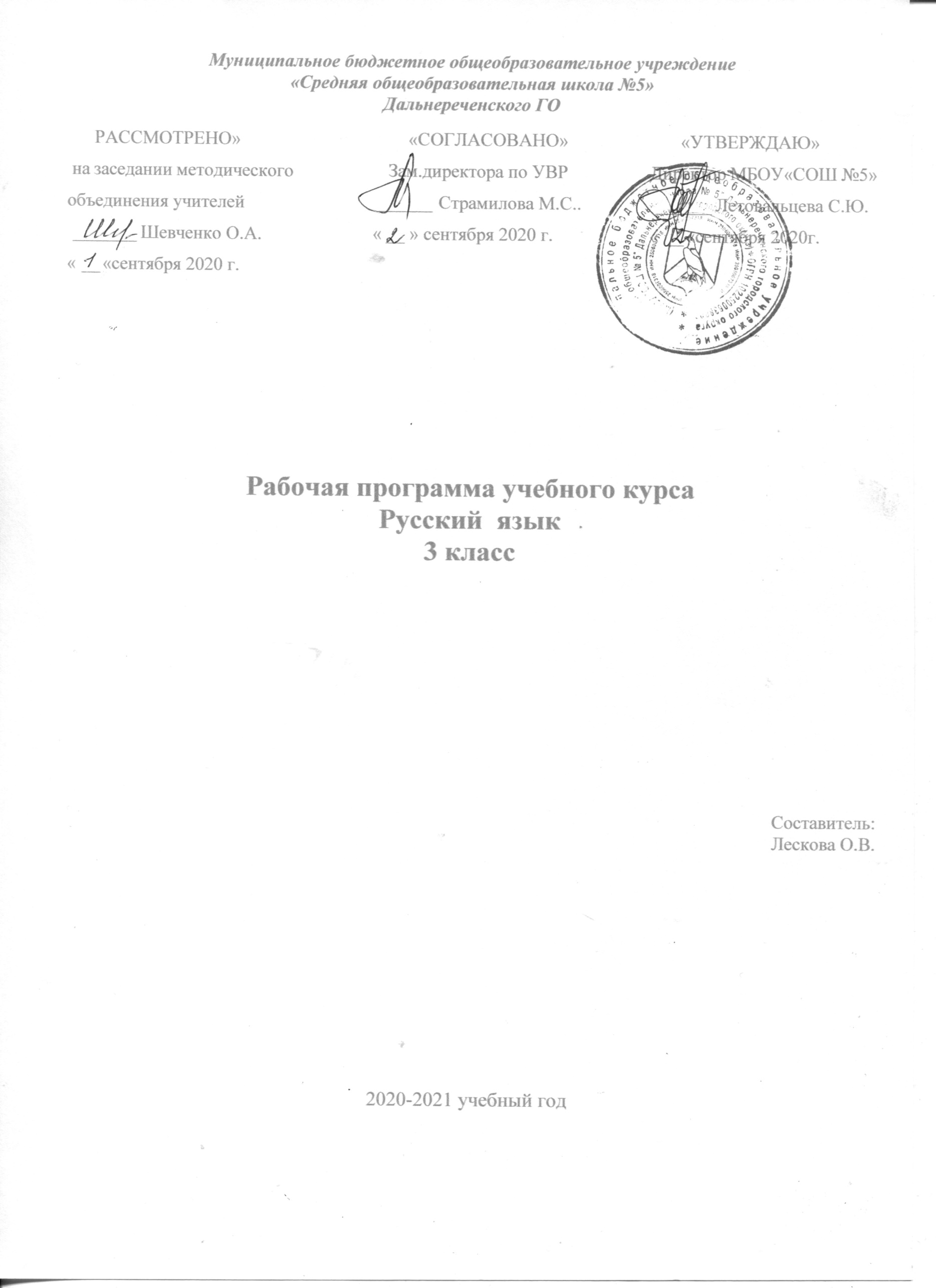 Рабочая программа по русскому языку для 3 класса разработана на основе Примерной программы начального общего  образования по русскому языку, соответствующей Федеральному государственному образовательному стандарту (ФГОС), утверждённым в 2004 г. приказом Минобразования РФ № 1089 от 05.03.2004. и авторской программы авторов В.П. Канакиной и В.Г. Горецкого, УМК «Школа России». Программа для общеобразовательных учреждений. Начальные классы (1-4). Москва. Просвещение, 2014 год.Содержание:I. Пояснительная записка1. Статус документа 2. Нормативная база3. Реализация учебной программы4. Цели рабочей программы5. Задачи реализации программыII. Общая характеристика учебного предмета, курса1. Цели учебного предмета2. Задачи  учебного предметаIII. Описание места учебного предмета, курса в учебном планеIV. Описание ценностных ориентиров содержания учебного предметаV. Результаты освоения конкретного учебного предмета1. Личностные результаты предмета2. Метапредметные результаты предмета3. Предметные результаты предметаVI. Содержание тем учебного предмета, курса1. Тема №1. Язык и речь2. Тема №2. Текст, предложение, словосочетание3. Тема №3.Слово в языке и речи4. Тема №4. Состав слова5. Тема №5. Правописание частей слова6. Тема №6. Части речи7. Тема №7. Повторение изученного за годVII. Тематическое планированиеVIII. Календарно – тематическое планированиеIX. Описание материально-технического обеспечения образовательного процесса1.Печатные пособия        2. Технические средства обучения3. Экранно-звуковые пособия4. Учебно-практическое оборудование5. Модели6. Оборудование класса7. Перечень учебно-методического обеспечения программыX. Используемая литератураI. Пояснительная запискаСтатус документа Рабочая программа по русскому языку для 3 класса разработана на основе Примерной программы начального общего  образования по русскому языку, соответствующей Федеральному государственному образовательному стандарту (ФГОС), утверждённым в 2004 г. приказом Минобразования РФ № 1089 от 05.03.2004. и авторской программы авторов В.П. Канакиной и В.Г. Горецкого, УМК «Школа России». Программа для общеобразовательных учреждений. Начальные классы (1-4). Москва. Просвещение, 2014 год. Программа соответствует ООП НОО и учебному плану МБОУ «СОШ № 5»Рабочая программа конкретизирует содержание предметных тем образовательного стандарта и дает примерное распределение учебных часов по разделам курса и последовательность  изучения разделов русского языка с учетом межпредметных связей, логики представления учебного материала, возрастных особенностей учащихся.Нормативная базаРабочая программа разработана на основе следующих нормативно-правовых и инструктивно-методических документов: Закон РФ от 10.07.1992 № 3266-1 «Об образовании» (ст.7, ст. 32);Письмо Минобрнауки России от 01.04.2005 года № 03-417 «О перечне учебного и компьютерного оборудования для оснащения общеобразовательных учреждений»;Типовое положение об общеобразовательном учреждении. Постановление правительства от 19.03.2001 года № 196;Приказ Минобрнауки России от 05.10.2009 года № 373 «Об утверждении и введении в действие федерального государственного образовательного стандарта начального общего образования»;Приказ Минобрнауки России от 27.12.2011 года № 2885 «Об утверждении федеральных перечней учебников, рекомендованных (допущенных) к использованию в образовательном процессе в образовательных учреждениях, реализующих образовательные программы общего образования, на 2012-2013 учебный год».Постановление Главного государственного санитарного врача РФ от 29.12.2010 № 189 «Об утверждении СанПиН 2.4.2.2821-10 «Санитарно-эпидемиологические требования к условиям и организации обучения в общеобразовательных учреждениях»;Приказ Минобрнауки России от 26.11.2010 года № 1241 «О внесении изменений в федеральный государственный образовательный стандарт начального общего образования, утвержденный приказом министерства образования и науки Российской Федерации от 6 октября 2009 № 373».;Письмо Департамента общего образования Минобрнауки РФ от 12 мая 2011 г. № 03-296 «Об организации внеурочной деятельности при введении федерального государственного образовательного стандарта общего образования»)Федеральный закон от 01.12.2007 года № 309 «О внесении изменений в отдельные законодательные акты Российской Федерации в части изменения и структуры Государственного образовательного стандарта».Учебный план школы на 2018-2019 учебный год.Логика изложения и содержание авторской программы полностью соответствуют требованиям Федерального государственного образовательного стандарта начального образования, поэтому в программу не внесено изменений, при этом учтено, что учебные темы, которые не входят в обязательный минимум содержания основных образовательных программ, отнесены  к элементам дополнительного (необязательного) содержания. 	Реализация учебной программы обеспечивается:  Учебником  В.П.Канакиной, В.Г.Горецкого «Русский язык» 3 класс (с приложением на CD-диске) - М. «Просвещение», 2015 г.;  	В соответствии с учебным планом школы на 2014-2015 учебный год рабочая программа по русскому языку рассчитана на 170 часов в год (5 часов  в неделю).Предмет «Русский язык» играет важную роль в реализации основных целевых установок начального образования: становлении основ гражданской идентичности и мировоззрения; формировании основ умения учиться и способности к организации своей деятельности; духовно-нравственном развитии и воспитании младших школьников.Содержание предмета направлено на формирование функциональной грамотности и коммуникативной компетентности. Русский язык является для младших школьников основой всего процесса обучения, средством развития их мышления, воображения, интеллектуальных и творческих способностей, основным каналом социализации личности. Изучение русского языка в начальных классах — первоначальный этап системы лингвистического образования и речевого развития, обеспечивающий готовность выпускников начальной школы к дальнейшему образованию.Целями изучения предмета «Русский язык» в начальной школе являются:ознакомление учащихся с основными положениями науки о языке и формирование на этой основе знаково-символического восприятия и логического мышления учащихся; формирование коммуникативной компетенции учащихся: развитие устной и письменной речи, монологической и диалогической речи, а также навыков грамотного, безошибочного письма как показателя общей культуры человека.Программа направленана развитие и совершенствование содержания образования и на его реализацию в учебном процессе,  изложенных в Образовательной программе начального общего образования,на развитие познавательной сферы, на развитие коммуникативной сферы (групповые и дифференцированные формы работы с классом, способствующие формированию культуры речи, общения; участие в проектной деятельности);на развитие здоровьесберегающих навыков (деятельностный подход, физкультминутки на уроках, организация динамических пауз, спортивные игры);на развитие ИКТ-компетенций (выполнение тренировочных упражнений с детьми на компьютере и интерактивной доске, демонстрация презентаций  по отдельным темам).Реализация цели рабочей программы осуществляется в процессе выполнения следующих задач:формирование первоначальных представлений о единстве и многообразии языкового и культурного пространства России, о языке на основе национального самосознания;развитие диалогической и монологической устной и письменной речи;развитие коммуникативных умений;развитие нравственных и эстетических чувств;развитие способностей к творческой деятельности.Программа определяет ряд практических задач, решение которых обеспечит достижение основных целей изучения предмета:развитие речи, мышления, воображения школьников, умения выбирать средства языка в соответствии с целями, задачами и условиями общения;формирование у младших школьников первоначальных представлений о системе и структуре русского языка: лексике, фонетике, графике, орфоэпии, морфемике (состав слова), морфологии и синтаксисе;формирование навыков культуры речи во всех её проявлениях, умений правильно писать и читать, участвовать в диалоге, составлять несложные устные монологические высказывания и письменные тексты;воспитание позитивного эмоционально-ценностного отношения к русскому языку, чувства сопричастности к сохранению его уникальности и чистоты; пробуждение познавательного интереса к языку, стремления совершенствовать свою речь.Программа соответствует ФГОС. Уровень – базовый.Данный предмет входит в образовательную область «Филология».Изучение русского языка в начальной школе с русским языком обучения направлено на достижение следующих целей:развитие речи, мышления, воображения школьников, способности выбирать средства языка в соответствии с условиями общения, развитие интуиции и «чувства языка»;освоение первоначальных знаний о лексике, фонетике, грамматике русского языка; овладение элементарными способами анализа изучаемых явлений языка;овладение умениями правильно писать и читать, участвовать в диалоге, составлять несложные монологические высказывания;воспитание позитивного эмоционально-ценностного отношения к родному языку, чувства сопричастности к сохранению его уникальности и чистоты; пробуждение познавательного интереса к родному слову, стремления совершенствовать свою речь.Основные требования к знаниям и умениям учащихся в 3 классе.К концу 3 класса учащиеся должны знать:Названия и определения частей слова (корень, окончание, приставка, суффикс);Название и определения частей речи (имя существительное, имя прилагательное, глагол, местоимение, предлог);Название и определения главных (подлежащее и сказуемое) и второстепенных (без деления на виды) членов предложения.Учащиеся должны уметь:Орфографически грамотно и каллиграфически правильно списывать и писать под диктовку текс (55-65 слов), включающий изученные орфограммы за 1-3 класс.Проверять написанное, находить в словах изученные орфограммы.Производить звуковой и звуко-буквенный разбор слова.Производить морфемный разбор ясных по составу слов. Подбирать однокоренные слова разных частей речи.Распознавать части речи и их грамматические признаки (род, число, падеж имён существительных; род и число имён прилагательных; время и число глаголов; лицо и число местоимений).Изменять имена существительные, имена прилагательные, глаголы по числам; склонять в единственном числе имена существительные; изменять имена прилагательные по родам; изменять глаголы по временам.Интонационно правильно произносить предложения. Определять вид предложения по цели высказывания и интонации.Вычленять в предложении основу и словосочетания.Производить элементарный синтаксический разбор предложения.Определять тему текста, его основную мысль, подбирать заголовок к тексту, делить текст на части, под руководством учителя и самостоятельно составлять план текста.Определять тип текста.Писать изложение и сочинение (60 – 75 слов) по коллективно или самостоятельно составленному плану под руководством учителя.Формы, методы, технологии организации учебного процессаФормы организации образовательного процесса: индивидуально-обособленная;фронтальная;коллективная;работа в парах;групповая.Методы организации образовательного процесса:В зависимости от формы организации совместной работы учителя и ученика применяются следующие методы обучения: изложение знаний, беседа, самостоятельная работа, наглядные методы (наблюдение, демонстрация предметов), практические методы, проблемное изучение знаний.Проблемное изучение знаний - это такое изложение, при котором учитель ставит проблему. Учащиеся, пытаясь ее разрешить, убеждаются в недостатке знаний. Тогда учитель указывает путь ее решения.В зависимости от способов организации учебной деятельности школьников (непродуктивная, продуктивная деятельность) выделяют такие методы:объяснительно-иллюстративный, при котором учитель дает образец знания, а затем требует от учащихся воспроизведения знаний, действий, заданий в соответствии с этим образцом;частично-поисковый, при котором учащиеся частично участвуют в поиске путей решения поставленной задачи. При этом учитель расчленяет поставленную задачу на части, частично показывает учащимся пути решения задачи, а частично ученики самостоятельно решают задачу;исследовательский метод – это способ организации творческой деятельности учащихся в решении новых для них проблем.Технологии обучения:личностно-ориентированного образования;игровые;информационные;деятельностного метода;развитие обще учебных умений.II. Общая характеристика учебного предмета, курсаСодержание систематического курса русского языка представлено в программе как совокупность понятий, правил, сведений, взаимодействующих между собой, отражающих реально существующую внутреннюю взаимосвязь всех сторон языка: фонетической, лексической, словообразовательной и грамматической (морфологической и синтаксической). Знакомясь с единицами языка разных уровней, учащиеся усваивают их роль, функции, а также связи и отношения, существующие в системе языка и речи. Усвоение морфологической и синтаксической структуры языка, правил строения слова и предложения, графической формы букв осуществляется на основе формирования символико-моделирующих учебных действий с языковыми единицами. Через овладение языком — его лексикой, фразеологией, фонетикой и графикой, богатейшей словообразовательной системой, его грамматикой, разнообразием синтаксических структур — формируется собственная языковая способность ученика, осуществляется становление личности. Значимое место в программе отводится темам «Текст», «Предложение и словосочетание». Они наиболее явственно обеспечивают формирование и развитие коммуникативно-речевой компетенции учащихся. Работа над текстом предусматривает формирование речевых умений и овладение речеведческимисведениями и знаниями по языку, что создаст действенную основу для обучения школьников, созданию текстов по образцу (изложение), собственных текстов разного типа (текст-повествование, текст-описание, текст-рассуждение) и жанра, с учётом замысла адресата и ситуации общения, соблюдению норм построения текста (логичность, последовательность, связность, соответствие теме и главной мысли и др.),  развитию умений, связанных с оценкой и самооценкой выполненной учеником творческой работы.Работа над предложением и словосочетанием направлена на обучение учащихся нормам построения и образования предложений, на развитие умений пользоваться предложениями в устной и письменной речи, на обеспечение понимания содержания и структуры предложений в чужой речи. На синтаксической основе школьники осваивают нормы произношения, процессы словоизменения, формируются грамматические умения, орфографические и речевые навыки.Программа предусматривает формирование у младших школьников представлений о лексике русского языка. Освоение знаний о лексике способствует пониманию материальной природы языкового знака (слова, как единства звучания и значения); осмыслению роли слова в выражении мыслей, чувств, эмоций; осознанию словарного богатства русского языка и эстетической функции родного слова; овладению умением выбора лексических средств в зависимости от цели, темы, основной мысли, адресата, ситуаций и условий общения; осознанию необходимости пополнять и обогащать собственный словарный запас как показатель интеллектуального и речевого развития личности. Серьёзное внимание уделяется в программе формированию фонетико-графических представлений о звуках и буквах русского языка. Чёткое представление звуковой и графической формы важно для формирования всех видов речевой деятельности: аудирования, говорения, чтения и письма.Важная роль отводится формированию представлений о грамматических понятиях: словообразовательных, морфологических, синтаксических. Усвоение грамматических понятий становится процессом умственного и речевого развития: у школьников развиваются интеллектуальные умения анализа, синтеза, сравнения, сопоставления, классификации, обобщения, что служит основой для дальнейшего формирования общеучебных, логических и познавательных (символико-моделирующих) универсальных действий с языковыми единицами.Программа предусматривает изучение орфографии и пунктуации на основе формирования универсальных учебных действий. Сформированность умений различать части речи и значимые части слова, обнаруживать орфограмму, различать её тип, соотносить орфограмму с определённым правилом, выполнять действие по правилу, осуществлять орфографический самоконтроль является основой грамотного, безошибочного письма.Содержание программы является основой для овладения учащимися приёмами активного анализа и синтеза (применительно к изучаемым единицам языка и речи), сопоставления, нахождения сходств и различий, дедукции и индукции, группировки, абстрагирования, систематизации, что, несомненно, способствует умственному и речевому развитию. На этой основе развивается потребность в постижении языка и речи как предмета изучения, выработке осмысленного отношения к употреблению в речи основных единиц языка.Программой предусмотрено целенаправленное формирование первичных навыков работы с информацией. В ходе освоения русского языка формируются умения, связанные с информационной культурой: читать, писать, эффективно работать с учебной книгой, пользоваться лингвистическими словарями и справочниками. Школьники будут работать с информацией, представленной в разных форматах (текст, рисунок, таблица, схема, модель слова, памятка). Они научатся анализировать, оценивать, преобразовывать и представлять полученную информацию, а также создавать новые информационные объекты: сообщения, отзывы, письма, поздравительные открытки, небольшие сочинения, сборники творческих работ, классную газету и др. Программа предполагает организацию проектной деятельности, которая способствует включению учащихся в активный познавательный процесс. Проектная деятельность позволяет закрепить, расширить, углубить полученные на уроках знания, создаёт условия для творческого развития детей, формирования позитивной самооценки, навыков совместной деятельности со взрослыми и сверстниками, умений сотрудничать друг с другом, совместно планировать свои действия, вести поиск и систематизировать нужную информацию. Основные содержательные линии.Систематический курс русского языка представлен в программе следующими содержательными линиями:• система языка (основы лингвистических знаний): лексика, фонетика и орфоэпия, графика, состав слова (морфемика), грамматика (морфология и синтаксис); • орфография и пунктуация; • развитие речи. Целями изучения предмета «Русский язык» в начальной школе являются:- ознакомление учащихся с основными положениями науки о языке и формирование на этой основе знаково-символического восприятия и логического мышления учащихся;- формирование коммуникативной компетенции учащихся: развитие устной и письменной речи, монологической и диалогической речи, а также навыков грамотного, безошибочного письма как показателя общей культуры человека;- развитие речи, мышления, воображения школьников, способности выбирать средства языка в соответствии с условиями общения, развитие интуиции и «чувства языка»; - освоение первоначальных знаний о лексике, фонетике, грамматике русского языка; овладение элементарными способами анализа изучаемых явлений языка; - овладение умениями правильно писать и читать, участвовать в диалоге, составлять несложные монологические высказывания; - воспитание эмоционально – ценностного отношения к родному языку, чувства сопричастности к сохранению его уникальности и чистоты; пробуждение познавательного интереса к родному слову, стремления совершенствовать свою речь.Задачи, решаемые при  изучении предмета:- освоение первоначальных знаний о лексике,  фонетике, грамматике русского языка;- развитие устной диалогической и монологической речи школьников, умения письменно излагать свои мысли в виде текста;- развитие и совершенствование основных видов речевой деятельности (слушание, говорение, чтение, письмо, внутренняя речь);- активизация мыслительной, познавательно – языковой и коммуникативно – речевой деятельности учащихся;- создание у школьников мотивации к изучению языка, воспитание чувства уважения к слову и русскому языку;- закрепление гигиенических навыков письма и совершенствование графических и каллиграфических навыков письма. Целью работы по чистописанию является формирование чёткого, достаточно красивого и быстрого письма.      В задачи специальных занятий входит развитие мелких мышц и свободы движения руки (предплечья, кисти, пальцев),  отработка правильного начертания букв, рациональных соединений, достижение ритмичности и плавности письма.III. Описание места учебного предмета, курса в учебном планеПредмет «Русский язык» относится к образовательной области «Филология».На изучение русского языка в начальной школе выделяется 690 часов. 675 560 часовВ 1 классе — 165 часов (5 часов в неделю, 33 учебные недели): из них 115 часов (23 учебные недели) отводится урокам обучения письму в период обучения грамоте и 50 часов (10 учебных недель) — урокам русского языка.Во 2-4 классах на уроки русского языка отводится по170 часов (5 часов в неделю, 34 учебных недели в каждом классе). Рабочая программа по русскому языку во 3 классе  рассчитана на 170 учебных часов (5 часов в неделю).В программу   изменения не внесены.  Количество часов в I четверти – 44Количество часов во II четверти  – 34	Количество часов в III четверти –48Количество часов в IV четверти – 43Количество часов за год – 169IV. Описание ценностных ориентиров содержания учебного предмета     Ведущее место предмета «Русский язык» в системе общего образования обусловлено тем, что русский язык является государственным языком Российской Федерации, родным языком русского народа, средством межнационального общения. Изучение русского языка способствует формированию у учащихся представлений о языке как основном средстве человеческого общения, явлении национальной культуры и основе национального самосознания.      В процессе изучения русского языка у учащихся начальной школы формируется позитивное эмоционально-ценностное отношение к русскому языку, стремление к его грамотному использованию, понимание того, что правильная устная и письменная речь являются показателем общей культуры человека. На уроках русского языка ученики получают начальное представление о нормах русского литературного языка и правилах речевого этикета, учатся ориентироваться в целях, задачах, условиях общения, выборе адекватных языковых средств, для успешного решения коммуникативной задачи.     Русский язык является для учащихся основой всего процесса обучения, средством развития их мышления, воображения, интеллектуальных и творческих способностей, основным каналом социализации личности. Успехи в изучении русского языка во многом определяют результаты обучения по другим школьным предметам.За последние десятилетия в обществе произошли кардинальные изменения в представлении о целях образования и путях их реализации. От признания знаний, умений и навыков как основных итогов образования произошёл переход к пониманию обучения как процесса подготовки обучающихся к реальной жизни, готовности к тому, чтобы занять активную позицию, успешно решать жизненные задачи, уметь сотрудничать и работать в группе, быть готовым к быстрому переучиванию в ответ на обновление знаний и требования рынка труда.Ценностные ориентиры начального образования конкретизируют личностный, социальный и государственный заказ системе образования, выраженный в Требованиях к результатам освоения основной образовательной программы, и отражают следующие целевые установки системы начального общего образования:·формирование основ гражданской идентичности личности на базе:— чувства сопричастности и гордости за свою Родину, народ и историю, осознания ответственности человека за благосостояние общества;— восприятия мира как единого и целостного при разнообразии культур, национальностей, религий; уважения истории и культуры каждого народа;·формирование психологических условий развития общения, сотрудничества на основе:— доброжелательности, доверия и внимания к людям, готовности к сотрудничеству и дружбе, оказанию помощи тем, кто в ней нуждается;— уважения к окружающим — умения слушать и слышать партнёра, признавать право каждого на собственное мнение и принимать решения с учётом позиций всех участников;·развитие ценностно-смысловой сферы личности на основе общечеловеческих принципов нравственности и гуманизма:– принятия и уважения ценностей семьи и образовательного учреждения, коллектива и общества и стремления следовать им;– ориентации в нравственном содержании и смысле как собственных поступков, так и поступков окружающих людей, развития этических чувств (стыда, вины, совести) как регуляторов морального поведения;– формирования эстетических чувств и чувства прекрасного через знакомство с национальной, отечественной и мировой художественной культурой;·развитие умения учиться как первого шага к самообразованию и самовоспитанию, а именно:– развитие широких познавательных интересов, инициативы и любознательности, мотивов познания и творчества;– формирование умения учиться и способности к организации своей деятельности (планированию, контролю, оценке);·развитие самостоятельности, инициативы и ответственности личности как условия её самоактуализации:– формирование самоуважения и эмоционально-положительного отношения к себе, готовности открыто выражать и отстаивать свою позицию, критичности к своим поступкам и умения адекватно их оценивать;– развитие готовности к самостоятельным поступкам и действиям, ответственности за их результаты;– формирование целеустремлённости и настойчивости в достижении целей, готовности к преодолению трудностей и жизненного оптимизма;– формирование умения противостоять действиям и влияниям, представляющим угрозу жизни, здоровью, безопасности личности и общества, в пределах своих возможностей, в частности проявлять избирательность к информации, уважать частную жизнь и результаты труда других людей.Реализация ценностных ориентиров общего образования в единстве процессов обучения и воспитания, познавательного и личностного развития обучающихся на основе формирования общих учебных умений, обобщённых способов действия обеспечивает высокую эффективность решения жизненных задач и возможность саморазвития обучающихся.В результате реализации данной программы у детей формируются общеучебные умения, навыки и способы деятельности.Познавательная деятельность:  устное описание объекта наблюдения, соотнесение результатов с целью наблюдения, опыта ( ответ на вопрос «Удалось ли достичь поставленной цели?» ), анализ результатов сравнения ( ответ на вопросы «Чем похожи?», «Чем не похожи?» ), объединение предметов по общему признаку ( что лишнее, кто лишний, такие же, как…, такой же , как…), работа с простейшими готовыми предметами, умение решать творческие задачи, разыгрывать воображаемые ситуации.Речевая деятельность и работа с информацией:  работа с учебными текстами, доступными для восприятия младшими школьниками,  правильное и осознанное чтение вслух (с соблюдением  необходимой интонации, пауз) и про себя, построение монологического высказывания ( по предложенной теме и заданному вопросу ), участие в диалоге ( построение ответа ), использование простейших логических выражений типа: «и/или…», «если, то…», овладение первоначальными умениями передачи, поиска, хранения информации, использование компьютера.Организация деятельности: выполнение инструкций, точное следование образцу, определение способов контроля и оценки деятельности (ответ на вопросы «Такой ли получен результат?»), нахождение ошибок в работе и их исправление, учебное сотрудничество: умение договариваться, распределять работу.Программа строится по годам обучения в соответствии с принципами природосообразности, поэтапности, непрерывности, с психолого-педагогическими особенностями обучения младших школьников. Формируемые языковые понятия  соответствуют научным представлениям и в дальнейшем не требуют переучивания, а нуждаются лишь в углублении и более широкой конкретизации.V. Результаты освоения конкретного учебного предмета, курса (личностные, метапредметные и предметные)     Система оценки достижения планируемых результатов освоения предмета по русскому языку В соответствии со Стандартом основным объектом системы оценки, её содержательной и критериальной базой выступают планируемые результаты освоения обучающимися основной образовательной программы начального общего образования.     Система оценки призвана способствовать поддержанию единства всей системы образования, обеспечению преемственности в системе непрерывного образования. Её основными функциями являются ориентация образовательного процесса на достижение планируемых результатов освоения основной образовательной программы начального общего образования и обеспечение эффективной обратной связи, позволяющей осуществлять управление образовательным процессом.     Система оценки достижения планируемых результатов освоения основной образовательной программы начального общего образования предполагает комплексный подход к оценке результатов образования, позволяющий вести оценку достижения обучающимися всех трёх групп результатов образования: личностных, метапредметных и предметных.     В соответствии с Требованиями Стандарта предоставление и использование персонифицированной информации возможно только в рамках процедур итоговой оценки обучающихся. Во всех иных процедурах допустимо предоставление и использование исключительно неперсонифицированной (анонимной)информации о достигаемых обучающимися образовательных результатах.     Система оценки предусматривает уровневый подход к представлению планируемых результатов и инструментарию для оценки их достижения. Согласно этому подходу за точку отсчёта принимается не «идеальный образец», отсчитывая от которого «методом вычитания» и фиксируя допущенные ошибки и недочёты, формируется сегодня оценка ученика, а необходимый для продолжения образования и реально достигаемый большинством учащихся опорный уровень образовательных достижений. Достижение этого опорного уровня интерпретируется как безусловный учебный успех ребёнка, как исполнение им требований Стандарта. А оценка индивидуальных образовательных достижений ведётся «методом сложения», при котором фиксируется достижение опорного уровня и его превышение. Это позволяет поощрять продвижения учащихся, выстраивать индивидуальные траектории движения с учётом зоны ближайшего развития.     В процессе оценки используются разнообразные методы и формы, взаимно дополняющие друг друга (стандартизированные письменные и устные работы, проекты, практические работы, творческие работы, самоанализ и самооценка, наблюдения и др.).     Основным объектом оценки личностных результатов служит сформированность универсальных учебных действий, включаемых в следующие три основные блока:·самоопределение·смыслоообразование·морально-этическая ориентацияОценка этих результатов образовательной деятельности осуществляется в ходе внешних неперсонифицированных мониторинговых исследований.Основным объектом оценки метапредметных результатов служит сформированность у обучающегося регулятивных, коммуникативных и познавательных универсальных действий, т. е. таких умственных действий обучающихся, которые направлены на анализ и управление своей познавательной деятельностью.Основное содержание оценки метапредметных результатов на ступени начального общего образования строится вокруг умения учиться, т.·е. той совокупности способов действий, которая, собственно, и обеспечивает способность обучающихся к самостоятельному усвоению новых знаний и умений, включая организацию этого процесса. Оценка метапредметных результатов может проводиться в ходе различных процедур. Например, в итоговые проверочные работы по предметам или в комплексные работы на межпредметной основе целесообразно выносить оценку (прямую или опосредованную) сформированности большинства познавательных учебных действий и навыков работы с информацией, а также опосредованную оценку сформированности ряда коммуникативных и регулятивных действий.На ступени начального общего образования особое значение для продолжения образования имеет усвоение учащимися опорной системы знаний по русскому языку, родному языку и математике.При оценке предметных результатов основную ценность представляет не само по себе освоение системы опорных знаний и способность воспроизводить их в стандартных учебных ситуациях, а способность использовать эти знания при решении учебно-познавательных и учебно-практических задач. Иными словами, объектом оценки предметных результатов являются действия, выполняемые обучающимися, с предметным содержанием.Поэтому объектом оценки предметных результатов служит в полном соответствии с требованиями Стандарта способность обучающихся решать учебно-познавательные и учебно-практические задачи с использованием средств, релевантных содержанию учебных предметов, в том числе на основе метапредметных действий.Личностные результатыпредставление о своей гражданской идентичности в форме осознания «Я» как гражданина России;осознание своей этнической и национальной принадлежности;развитие чувства любви и гордости к Родине, его народу, истории, культуре;развитие чувства любви и уважения к русскому языку как великому ценностному достоянию русского народа; осознание себя носителем этого языка;становление внутренней позиции школьника на уровне положительного отношения к школе, изучению русского языка, понимания необходимости учения;становление элементов коммуникативного, социального и учебно-познавательного мотивов изучения русского языка;развитие интереса к познанию русского языка, языковой деятельности; интерес к чтению и читательской деятельности;формирование мотивации к творческому труду (в проектной деятельности, к созданию собственных информационных объектов и др.);развитие способности к самооценке на основе критерия успешности учебной деятельности; ориентация на понимание причин успеха и неуспеха в учебной деятельности по языку;ориентация на развитие целостного, социально ориентированного взгляда на мир в его органичном единстве и разнообразии природы, народов, культур, религий;развитие этических чувств (доброжелательность, сочувствие, сопереживание, отзывчивость, совесть и др.); понимание чувств одноклассников, собеседников; сочувствовать другим людям, сопереживать (в радости, горе и др.).понимание нравственного содержания собственных поступков и поступков окружающих людей; ориентация в поведении на принятые моральные и этические нормы;.осознание ответственности за свои поступки, ответственности за произнесённую в общении речь;осознавать свои эмоции и чувства, контролировать их; определять эмоции собеседников, сочувствовать другим людям, сопереживать чувства радости и горя;развитие чувства прекрасного и эстетических чувств через выразительные возможности языка, анализ пейзажных зарисовок и репродукций картин и др.;ориентация на развитие навыков сотрудничества с учителем, взрослыми, сверстниками в процессе выполнения совместной деятельности на уроке и вне урока;представление о здоровом образе жизни, бережном отношении к материальным ценностям.Метапредметные результатыРегулятивные УУДпринимать и сохранять цель и учебную задачу; в сотрудничестве с учителем ставить новые учебные задачи;овладевать способами решения учебной задачи, выбирать один из них для решения учебной задачи, представленной на наглядно-образном, словесно-образном и словесно-логическом уровнях; проявлять познавательную инициативу;планировать (в сотрудничестве с учителем и самостоятельно) свои действия для решения задачи;учитывать правило (алгоритм) в планировании и контроле способа решения;выполнять действия по намеченному плану, а также по инструкциям, содержащимся в источниках информации (в заданиях учебника, справочном материале учебника — в памятках);выполнять учебные действия в материализованной, громкоречевой и умственной форме;контролировать процесс и результаты своей деятельности с учебным материалом, вносить необходимые коррективы;оценивать свои достижения, определять трудности, осознавать причины успеха и неуспеха и способы преодоления трудностей;адекватно воспринимать оценку своей работы учителями, товарищами, другими лицами.Познавательные УУДосознавать познавательную задачу, решать её (под руководством учителя или самостоятельно);самостоятельно находить в учебнике, учебных пособиях и учебной справочной литературе (с использованием ресурсов библиотек и Интернета) необходимую информацию и использовать её для выполнения учебных заданий;понимать информацию, представленную в изобразительной, графической форме; переводить её в словесную форму;использовать такие виды чтения, как ознакомительное, изучающее, поисковое; осознавать цель чтения;воспринимать смысл читаемых текстов, выделять существенную информацию из текстов разных видов (художественного и познавательного); передавать устно или письменно содержание текста;анализировать и оценивать содержание, языковые особенности и структуру текста, определять место и роль иллюстративного ряда в тексте;осознанно строить речевое высказывание в устной и письменной форме; выступать перед аудиторией одноклассников с небольшими сообщениями, используя иллюстративный материал (плакаты, презентацию);использовать знаково-символические средства (в том числе модели, схемы, таблицы) для решения учебных и практических задач; создавать и преобразовывать модели и схемы для решения лингвистических задач;пользоваться словарями и справочным материалом учебника;анализировать изучаемые языковые объекты с выделением их существенных и несущественных признаков;осуществлять синтез как составление целого из их частей;овладевать общими способами решения конкретных лингвистических задач;ориентироваться на возможность решения отдельных лингвистических задач разными способами; выбирать наиболее эффективный способ решения лингвистической задачи;находить языковые примеры для иллюстрации изучаемых языковых понятий;осуществлять анализ, синтез, сравнение, сопоставление, классификацию, обобщение языкового материала как по заданным критериям, так и по самостоятельно выделенным основаниям;осуществлять подведение фактов языка под понятие на основе выделения комплекса существенных признаков и их синтеза;осуществлять аналогии между изучаемым предметом и собственным опытом;составлять простейшие инструкции, определяющие последовательность действий при решении лингвистической задачи;строить несложные рассуждения, устанавливать причинно-следственные связи, делать выводы, формулировать их.Коммуникативные УУДвыражать свои мысли и чувства в устной и письменной форме, ориентируясь на задачи и ситуацию общения, соблюдая нормы литературного языка и нормы «хорошей» речи (ясность, точность, содержательность, последовательность выражения мысли и др.);ориентироваться на позицию партнёра в общении и взаимодействии;адекватно использовать речевые средства для решения различных коммуникативных задач; понимать зависимость характера речи от задач и ситуации общения;участвовать в диалоге, общей беседе, совместной деятельности (в парах и группах), договариваться с партнёрами о способах решения учебной задачи, приходить к общему решению, осуществлять взаимоконтроль;задавать вопросы, необходимые для организации собственной деятельности и сотрудничества с партнёром;контролировать действия партнёра, оказывать в сотрудничестве необходимую помощь;учитывать разные мнения и интересы и высказывать своё собственное мнение (позицию), аргументировать его;оценивать мысли, советы, предложения других людей, принимать их во внимание и пытаться учитывать в своей деятельности;строить монологическое высказывание с учётом поставленной коммуникативной задачи;применять приобретённые коммуникативные умения в практике свободного общения.Предметные результатыОбщие предметные результаты освоения программыосознание значимости русского языка как государственного языка нашей страны, Российской Федерации, языка межнационального общения;представление о языке как об основном средстве человеческого общения и явлении национальной культуры, о роли родного языка в жизни человека и общества;формирование позитивного эмоционально-оценочного отношения к русскому языку, понимание значимости хорошего владения русским языком, стремления к его грамотному использованию;понимание значимости правильной и «хорошей» устной и письменной речи как показателя общей культуры человека; проявление собственного уровня культуры;приобретение опыта ориентироваться в целях, задачах, средствах и условиях общения, выбирать адекватные языковые средства для решения коммуникативных задач;овладение изучаемыми нормами русского языка (орфоэпические, лексические, грамматические, орфографические, пунктуационные), правилами культуры речевого поведения (в объёме курса); использование этих норм для успешного решения коммуникативных задач в ситуациях учебной языковой деятельности и бытового общения; формирование сознательного отношения к качеству своей речи, контроля за ней;овладение основными понятиями и правилами (в объёме изучаемого курса) из области фонетики, графики, лексики, морфемики, грамматики, орфографии, а также умениями находить, опознавать, характеризовать, сравнивать, классифицировать основные единицы языка (звуки, буквы, слова, предложения, тексты); использовать эти знания и умения для решения познавательных, практических и коммуникативных задач;овладение основами грамотного письма (в объёме изучаемого курса), основными орфографическими и пунктуационными умениями; применение правил орфографии и пунктуации в процессе выполнения письменных работ.Предметные результаты освоения основных содержательных линий программыРазвитие речиОсвоение данного раздела распределяется по всем разделам курса.Обучающийся научится:участвовать в устном общении на уроке (слушать собеседников, говорить на обсуждаемую тему, соблюдать основные правила речевого поведения); выражать собственное мнение, обосновывать его с учётом ситуации общения;осознавать ситуацию общения: с какой целью, с кем и где происходит общение; выбирать адекватные языковые и неязыковые средства в соответствии с конкретной ситуацией общения;применять речевой этикет в ситуациях учебного и речевого общения, в том числе при обращении с помощью средств ИКТ; соблюдать правила вежливости при общении с людьми, плохо владеющими русским языком;анализировать свою и чужую речь при слушании себя и речи товарищей (при ответах на поставленный учителем вопрос, при устном или письменном высказывании) с точки зрения правильности, точности, ясности содержания;строить предложения для решения определённой речевой задачи, для завершения текста, для передачи основной мысли текста, для выражения своего отношения к чему-либо;понимать содержание читаемого текста, замечать в нём незнакомые слова, находить в нём новую для себя информацию для решения познавательной или коммуникативной задачи;понимать тему и главную мысль текста, подбирать к тексту заголовок по его теме или главной мысли, находить части текста, определять их последовательность, озаглавливать части текста;восстанавливать последовательность частей или последовательность предложений в тексте повествовательного характера;распознавать тексты разных типов: описание, повествование, рассуждение;замечать в художественном тексте языковые средства, создающие его выразительность;знакомство с жанрами объявления, письма;строить монологическое высказывание на определённую тему, по результатам наблюдений за фактами и явлениями языка.Обучающийся получит возможность научиться:определять последовательность частей текста, составлять план текста, составлять собственные тексты по предложенным и самостоятельно составленным планам;пользоваться самостоятельно памяткой для подготовки и написания письменного изложения учеником;письменно (после коллективной подготовки) подробно или выборочно передавать содержание повествовательного текста, предъявленного на основе зрительного восприятия; сохранять основные особенности текста-образца; грамотно записывать текст; соблюдать требование каллиграфии при письме;составлять под руководством учителя небольшие повествовательный и описательный тексты на близкую жизненному опыту детей тему, по рисунку, репродукциям картин художников (в «Картинной галерее» учебника) и опорным словам, на тему выбранной учениками пословицы или поговорки;использовать в монологическом высказывании разные типы речи: описание, рассуждение, повествование;пользоваться специальной, справочной литературой, словарями, журналами, Интернетом при создании собственных речевых произведений на заданную или самостоятельно выбранную тему;находить и исправлять в предъявленных предложениях, текстах нарушения правильности, точности, богатства речи;проверять правильность своей письменной речи, исправлять допущенные орфографические и пунктуационные ошибки.Система языкаФонетика, орфоэпия, графикаОбучающийся научится:характеризовать звуки русского языка: гласный — согласный, гласный ударный — безударный, согласный твёрдый — мягкий, парный — непарный, согласный глухой — звонкий, парный — непарный (в объёме изученного);определять функцию разделительного твёрдого знака (ъ) в словах;устанавливать соотношение звукового и буквенного состава в словах типа мороз, ключ, коньки, в словах с йотированными гласными е, ё, ю, я (ёлка, поют), в словах с разделительными ь, ъ знаками (вьюга, съел), в словах с непроизносимыми согласными;осуществлять звуко-буквенный анализ доступных по составу слов;произносить звуки и сочетания звуков в соответствии с нормами литературного языка (круг слов определён словарём произношения в учебнике);использовать знание алфавита для упорядочивания слов и при работе со словарями и справочниками;применять знания фонетического материала при использовании правил правописания;пользоваться при письме небуквенными графическими средствами: пробелом между словами, знаком переноса, абзаца.Обучающийся получит возможность научиться:осуществлять звуко-буквенный разбор слова самостоятельно по предложенному в учебнике алгоритму;оценивать правильность проведения звуко-буквенного анализа слова;соблюдать нормы русского языка в собственной речи и оценивать соблюдение этих норм в речи собеседников (в объёме орфоэпического словаря учебника);пользоваться орфоэпическим словарём при определении правильного произношения слова (или обращаться за помощью к другим орфоэпическим словарям русского языка или к учителю, родителям и др.).ЛексикаОсвоение данного раздела распределяется по всем разделам курса.Обучающийся научится:находить в предложении и тексте незнакомое слово, определять его значение по тексту или толковому словарю; спрашивать о значении слова учителя;наблюдать над употреблением синонимов и антонимов в речи, подбирать синонимы и антонимы к словам разных частей речи, уточнять их значение;иметь представление об омонимах; приобретать опыт различения в предложениях и текстах омонимов;иметь представление о фразеологизмах (устойчивых сочетаниях слов); приобретать опыт различения в предложениях и текстах фразеологизмов;наблюдать за использованием фразеологизмов в упражнениях учебника, осознавать их значение в тексте и разговорной речи;распознавать слова, употреблённые в прямом и переносном значении (простые случаи);иметь представление о некоторых устаревших словах и их использовании в речи;пользоваться словарями при решении языковых и речевых задач.Обучающийся получит возможность научиться:осознавать, что понимание значения слова — одно из условий умелого его использования в устной и письменной речи;замечать в художественном тексте слова, употреблённые в переносном значении, а также эмоционально-оценочные слова, сравнения, олицетворения (без терминологии);оценивать уместность использования слов в тексте;подбирать синонимы для устранения повторов в тексте;выбирать слова из ряда предложенных для успешного решения коммуникативных задач;размышлять над этимологией некоторых слов-названий;приобретать опыт редактирования употреблённых в предложении (тексте) слов.Состав слова (морфемика)Обучающийся научится:владеть опознавательными признаками однокоренных слов;различать однокоренные слова и различные формы одного и того же слова;различать однокоренные слова и слова с омонимичными корнями, однокоренные слова и синонимы;находить в словах с однозначно выделяемыми морфемами окончание, основу (простые случаи), корень, приставку, суффикс;выделять нулевое окончание;подбирать слова с заданной морфемой;образовывать слова с помощью приставки (или суффикса), осознавать значение новых слов.Обучающийся получит возможность научиться:находить корень в однокоренных словах с чередованием согласных в корне;различать изменяемые и неизменяемые слова;узнавать сложные слова (типа вездеход, вертолёт и др.), выделять в них корни; находить соединительные гласные (интерфиксы) в сложных словах;сравнивать, классифицировать слова по их составу;соотносить слова с предъявляемыми к ним моделям, выбирать из предложенных слов слово, соответствующее заданной модели, составлять модель заданного слова;осознавать значения, вносимые в слово суффиксами и приставками (простые случаи);наблюдать над способами образования слов при помощи приставки (или суффикса);разбирать по составу слова с однозначно выделяемыми морфемами в соответствии с предложенным в учебнике алгоритмом, оценивать правильность проведения разбора по составу;подбирать однокоренные слова и формы одного и того же слова с целью проверки изучаемых орфограмм в корне слова, использовать графический образ изучаемых приставок и суффиксов для правописания слов с этими приставками и суффиксами.МорфологияОбучающийся научится:распознавать части речи на основе усвоенных признаков (в объёме программы);распознавать имена существительные; находить начальную форму имени существительного; определять грамматические признаки (род, число, падеж); изменять имена существительные по числам и падежам;распознавать имена прилагательные; определять зависимость имени прилагательного от формы имени существительного; находить начальную форму имени прилагательного; определять грамматические признаки (род, число, падеж); изменять имена прилагательные по числам, родам (в единственном числе), падежам (первое представление);распознавать глаголы; определять начальную (неопределённую) форму глаголов (первое представление), различать глаголы, отвечающие на вопросы что делать? и что сделать?; определять грамматические признаки глагола — форму времени, число, род (в прошедшем времени);распознавать личные местоимения (в начальной форме), определять грамматические признаки: лицо, число, род (у местоимений 3-го лица); использовать личные местоимения для устранения неоправданных повторов;узнавать имена числительные (общее представление); распознавать количественные и порядковые имена числительные;устанавливать отличие предлогов от приставок, значение частицы не.узнавать союзы и, а, но и понимать их роль в предложении;подбирать примеры слов и форм разных частей речи; наблюдать их употребление в тексте и устной речи, правильно употреблять в речи части речи и их формы.Обучающийся получит возможность научиться:производить морфологический разбор изучаемых самостоятельных частей речи (в объёме программы), пользуясь алгоритмом разбора в учебнике;наблюдать над словообразованием частей речи;замечать в устной и письменной речи речевые ошибки и недочёты в употреблении изучаемых форм частей речи.СинтаксисОбучающийся научится:различать предложение, словосочетание и слово;выделять предложения из потока устной и письменной речи, оформлять их границы;определять вид предложений по цели высказывания (повествовательные, вопросительные, побудительные) и по интонации (восклицательные и невосклицательные), правильно интонировать эти предложения; составлять такие предложения;различать понятия «члены предложения» и «части речи»;находить главные (подлежащее и сказуемое) и второстепенные члены предложения (без деления на виды);устанавливать при помощи вопросов связь между словами в предложении; отражать её в схеме;соотносить предложения со схемами, выбирать предложение, соответствующее схеме;различать распространённые и нераспространённые предложения, составлять такие предложения;отличать основу предложения от словосочетания; выделять в предложении словосочетания;разбирать предложение по членам предложения: находить грамматическую основу (подлежащее и сказуемое), ставить вопросы к второстепенным членам предложения, определять, какие из них поясняют подлежащее или сказуемое, или другие второстепенные члены, выделять из предложения словосочетания.Обучающийся получит возможность научиться:устанавливать в словосочетании связь главного слова с зависимым при помощи вопросов;выделять в предложении основу и словосочетания;находить в предложении обращение (в начале, в середине, в конце);опознавать простое и сложное предложения, определять части сложного предложения;выполнять в соответствии с предложенным в учебнике алгоритмом разбор простого предложения (по членам, синтаксический), оценивать правильность разбора.Орфография и пунктуацияОбучающийся научится:применять ранее изученные правила правописания, а также:непроизносимые согласные;разделительный твёрдый знак (ъ);непроверяемые гласные и согласные в корне слова, в том числе с удвоенными согласными (перечень см. в словаре учебника);гласные и согласные в неизменяемых на письме приставках и суффиксах;мягкий знак после шипящих на конце имён существительных (речь, брошь, мышь);безударные родовые окончания имён прилагательных;раздельное написание предлогов и слитное написание приставок;раздельное написание частицы не с глаголами;подбирать примеры с определённой орфограммой;обнаруживать орфограммы по освоенным опознавательным признакам в указанных учителем словах (в объёме изучаемого курса);определять разновидности орфограмм и соотносить их с изученными правилами;применять разные способы проверки правописания слов: изменение формы слова, подбор однокоренных слов, использование орфографического словаря;безошибочно списывать текст с доски и учебника (объёмом 65—70 слов);писать под диктовку текст (объёмом 55—60 слов) в соответствии с изученными правилами правописания;проверять собственный и предложенный текст, находить и исправлять орфографические и пунктуационные ошибки.Обучающийся получит возможность научиться:применять правила правописания:соединительные о и е в сложных словах (самолёт, вездеход);е и и в суффиксах имён существительных (ключик — ключика, замочек — замочка);запятая при обращении;запятая между частями в сложном предложении;безударные родовые окончания имён прилагательных, глаголов в прошедшем времени;при составлении собственных текстов использовать помощь взрослого или словарь, пропуск орфограммы или пунктограммы (чтобы избежать орфографической ошибки).Виды учебной деятельностиВиды организации и осуществления учебно-познавательной деятельности:Словесные, наглядные, практические.Индуктивные, дедуктивные.Репродуктивные, проблемно-поисковые.СамостоятельныеВиды стимулирования и мотивации учебно-познавательной деятельности:Стимулирование и мотивация интереса к учению.Стимулирование долга и ответственности в учении.Формы контроля и оценки достижения планируемых результатовУстный контрольный самоконтроль.Индивидуальный и фронтальный опросИндивидуальная работа по карточкам Работа в паре, в группе (взаимо и самооценка)Контрольное списываниеДиктанты (контрольные, словарные, объяснительные, свободные)Срезовые работы (тесты)Творческие работы (сочинения, изложения)Система проверочных и контрольных измерений по предметуСроки проведения контрольных работВходной контроль – для  определения уровня формирования предметных УУД по изученным темам 2 класса (сентябрь)Промежуточный контроль – для  определения уровня формирования предметных УУД  по изученным темам (декабрь);Итоговый контроль – для  сравнения результатов и определения уровня усвоения стандарта начального общего образования  (апрель – май).Форма проведения контрольных работКонтрольные работы проводятся в форме комбинированных контрольных работ по  русскому языку. Слова с непроверяемыми написаниямиБереза, воробей, ворона, восток, город, горох, девочка, дежурный, декабрь, деревня, завод, заяц, земляника, капуста, карандаш, картина, картофель, квартира, класс, комната, коньки, корова, кровать, лагерь, лестница, лисица, лопата, магазин, малина, мебель, медведь, мороз, Москва, народ, обед, овес, овощи, огород, огурец, одежда, октябрь, орех, осина, пальто, пенал, песок, петух, платок, погода, помидор, понедельник, посуда, пшеница, пятница, работа, ракета, растение, ребята, рисунок, родина, русский, сапоги, сахар, север, сентябрь, собака, солома, сорока, союз, ужин, улица, урожай, ученик, учитель, февраль, четверг, яблоко, ягода, язык, январь.Характеристика результатов формирования универсальных учебных действий в 3 классеОсновные требования к знаниям и умениям учащихсяК концу 3 класса учащиеся должны знать: Названия и определения частей слова; частей речи; членов предложения: главных (подлежащее и сказуемое) и второстепенных (без деления на виды).Учащиеся должны уметь:- Орфографически грамотно и каллиграфически правильно списывать и писать под диктовку текст (55 -65 слов), включающий  изученные орфограммы;-проверять написанное, находить в словах изученные орфограммы;-производить звуковой и звуко - буквенный разбор слова;- производить морфемный разбор ясных по составу слов, подбирать однокоренные слова разных частей речи;-распознавать части речи и их грамматические признаки;-интонационно правильно произносить предложения, определять вид предложений по цели высказывания и интонации;-вычленять  в предложении основу и словосочетания;-производить элементарный синтаксический разбор предложений;-определять тему текста, его основную мысль, подбирать заголовок к тексту, делить текст на части;-определять тип текста: повествование, описание, рассуждение;- писать изложение и сочинение (60  - 75 слов) по коллективно или самостоятельно составленному плану под руководством учителя.VI. Содержание тем учебного предмета, курсаТема №1.   Язык и речь (2 часа)Виды речи. Речь, её назначение. Речь — отражение культуры человека.Язык, его назначение и его выбор в соответствии с целями и условиями общения.Формирование представлений о языке как основе национального самосознания.Тема №2.  Текст, предложение, словосочетание (12 часов)Признаки текста: смысловая связь предложений в тексте, законченность, тема, основная мысль.Построение текста: вступление, основная часть, заключение.Типы текстов: повествование, описание, рассуждение. Предложения по цели высказывания (повествовательные, вопросительные, побудительные) и по интонации (восклицательные и невосклицательные)Знаки препинания в конце предложений. Подлежащее и сказуемое — главные члены предложения. Второстепенные члены. Связь слов в предложении. Распространенные и нераспространенные предложения. Словосочетание. Связь слов в словосочетании. Главное и зависимое слово в словосочетании.Для реализации этого содержания  учащиеся должны:Знать:- типы текстов по цели высказывания и интонации-  члены предложения: главные (подлежащее и сказуемое) и второстепенные;Уметь:определять тему и основную мысль текста;делить текст на части, соблюдать красную строку;устанавливать связь между частями текста;устанавливать связь между предложениями в каждой части текста;озаглавливать текст с опорой на тему или его основную мысль;устанавливать по вопросам связь между словами в предложении, вычленять словосочетания;распознавать главное и зависимое слово в словосочетании;производить синтаксический разбор предложений: определять их вид по цели высказывания и по интонации, выделять главные и второстепенные члены предложения, устанавливать связь между ними по вопросам;Развитие речи.устанавливать связь по смыслу между частями текста (восстанавливать деформированный повествовательный текст из трех частей);писать изложение (по вопросам) текста из 30—45 слов;составлять и записывать текст из 3—5 предложений на заданную тему или по наблюдениям, по ситуации;употреблять при записи текста красную строку;интонационно правильно произносить предложения.Контроль:контрольный работа – 1 час;изложение – 1 час.Тема №3.Слово в языке и речи (18 часов) Слово и его лексическое значение. Однозначные и многозначные слова. Прямое и переносное значение слов. Синонимы. Антонимы. Омонимы (общее представление). Словосочетание как сложное название предмета. Устойчивые сочетания слов (фразеологизмы) (общее представление). Упражнение в распознавании изученных лексических групп слов в речи, выборе наиболее точного слова для выражения мысли. Работа со словарями учебника.Имя существительное, местоимение, имя прилагательное, глагол. Имя числительное как часть речи (общее представление). Слово и слог. Гласные звуки. Буквы, обозначающие гласные звуки. Правописание слов с безударными гласными в корне слова и ударными гласными после шипящих. Согласные звуки. Буквы, обозначающие согласные звуки. Правописание слов с парным по глухости-звонкости согласным звуком в корне слова. Мягкий знак (Ь) как показатель мягкости согласного звука. Разделительный (Ь) мягкий знак. Упражнение в правописании слов с изученными орфограммами. Перенос слов.                                                                                                                                                   Развитие речи. Подробное изложение с языковым анализом текста.Контроль:контрольная работа  – 1 час;изложение – 2 часа;проект «Рассказ о слове» - 1 час.Тема №4. Состав слова (17 часов).Основа и окончание слова. Общее понятие о значимых частях слова — корне, приставке, суффиксе, окончании. Наблюдения над изменением формы слова с помощью окончаний и образованием слов с помощью приставок и суффиксов. Однокоренные слова и формы одного и того же слова (сопоставление). Приставка как значимая часть слова. Правописание гласных и согласных в приставках о-, об-(обо-), от- (ото-), до-, по-, под- (подо-), про-, за-, на-, над-, в- (во-), с- (со-), вы-, пере-. Знать:части слова: корень, окончание, приставку, суффикс;Уметь:производить разбор слов по составу: находить окончание, выделять корень, приставку, суффикс, основу;подбирать однокоренные слова разных частей речи;правильно писать гласные и со согласные в приставках.Развитие речи. интонационно правильно произносить предложения.Контроль.контрольная работа – 2 часа;изложение – 1 час;сочинение – 1час.проект – 1 час.Тема №5. Правописание частей слова (29 ч)Распознавание орфограмм в разных частях слова и особенности проверки их написания. Способы проверки орфограмм в корне слова (сопоставление). Правописание парных звонких и глухих согласных. Распознавание орфограмм в разных частях слова и особенности проверки их написания. Способы проверки орфограмм в корне слова (сопоставление). Правописание проверяемых и непроверяемых безударных гласных в корне слова. Чередование согласных в корне слова: пеку— печь, лицо — личный, бег — бежать, верх — вершина, вязать — вяжет и др. Распознавание орфограмм в разных частях слова и особенности проверки их написания. Способы проверки орфограмм в корне слова (сопоставление). Правописание непроизносимых согласных в корне слова.Знать:правила проверки корневых орфограмм;Уметь:правильно писать слова с корневыми орфограммами: парная согласная, безударная гласная, непроизносимая согласная;писать слова с разделительным Ъ;Развитие речи. интонационно правильно произносить предложения.Контроль.контрольная работа – 3 часа;изложение – 2 часа;сочинение – 1час.проект - 1 час.Тема №6. Части речи (75 часов).Общее знакомство с частями речи (имя существительное, имя прилагательное, глагол, местоимение, предлоги). Имя существительное как часть речи: общее значение, вопросы, роль в предложении. Имена существительные одушевленные и неодушевленные. Имена существительные собственные и нарицательные. Заглавная буква в собственных именах существительных. Род имен существительных. Правописание безударных гласных в родовых окончаниях Склонение имен существительных с ударными окончаниями в единственном числе. Распознавание падежей. Ь после шипящих на конце имен существительных женского рода (речь, вещь, рожь, мышь) и его отсутствие на конце имен существительных мужского рода (товарищ, мяч). Имена существительные, которые употребляются только в единственном числе (молоко, молодёжь) или только во множественном числе (очки, ножницы). Имя прилагательное как часть речи: общее значение, вопросы, роль в предложении. Имена прилагательные, близкие и противоположные по смыслу. Употребление в речи прилагательных-антонимов. Изменение имен прилагательных по родам и числам при сочетании с именами существительными. Правописание окончаний -ий, -ый, -ая, -яя, -ое, -ее, -ие, -ые. Глагол как часть речи: общее значение, вопросы, роль в предложении. Начальная форма. Глаголы совершенного и несовершенного вида (ознакомление без термина). Изменение глаголов по числам и временам. Настоящее, прошедшее, будущее время. Окончания глаголов в прошедшем времени. Правописание не с глаголами. Глаголы, близкие и противоположные по смыслу (антонимы и синонимы). Выбор наиболее точного глагола для выражения мысли. Многозначность глаголов. Употребление глаголов в прямом и переносном значении.Знать:части речи: имя существительное, имя прилагательное, глагол, предлог;Уметь:-распознавать части речи, их грамматические признаки (род, число, падеж имен существительных, род и число имен прилагательных, время и число глаголов);изменять имена существительные по числам;склонять в единственном числе имена существительные с ударными окончаниями;изменять имя прилагательное по родам и числам в соответствии с родом и числом существительного;изменять глагол по временам(простые случаи) и в прошедшем времени — по
родам.Контроль:контрольная работа –  4 часа;изложение – 5 часов;сочинение – 4 часа;проект – 2 часа.Тема №7. Повторение изученного за год(16 часов).Текст и предложение. Повествовательные, побудительные, вопросительные предложения. Состав слова. Правописание звонких, глухих, непроизносимых, двойных согласных, безударных гласных в корне слова. Разделительные ъ и ь. Части речи: имя существительное, имя прилагательное, глагол. К концу третьего класса обучающиеся должны знать:части слова: корень, окончание, приставку, суффикс; части речи: имя существительное, имя прилагательное, глагол, предлог;члены предложения: главные (подлежащее и сказуемое) и второстепенные;слова с непроверяемыми написаниями: автобус, адрес, аллея, аптека, библиотека, болото, ботинки, вагон, валенки, вдруг, вместе, вокруг, воскресенье, восток, вчера, герой, горох, декабрь, дорога, до свидания, жёлтый, животное, завтра, завтрак, запад, завод, земляника, картина, картофель, квартира, килограмм, коллектив, комбайн, комбайнер, комната, компот, корабль, космонавт, космос, Красная площадь, Кремль, кровать, лагерь, лестница, магазин, малина, месяц, метро, молоток, морковь, ноябрь, обед, овёс, овощ, огород, огурец, однажды, октябрь, орех, осина, отец, памятник, песок, пловец, победа, погода, помидор, понедельник, потом, праздник, пшеница, пятница, ракета, рассказ, расстояние, растение, революция, рисунок, сахар, север, сегодня, сентябрь, совет, солдат, соловей, солома, столица, тарелка, топор, трактор, трамвай, ужин, улица, февраль, хоккей, хороший, чёрный, четверг, чувство, яблоко, яблоня, январь. Уметь:грамотно и каллиграфически правильно списывать и писать под диктовку текст (55—65 слов), включающий изученные орфограммы (безударные гласные, проверяемые ударением; безударные гласные, не проверяемые ударением; звонкие и глухие согласные, разделительные ъ и ь, непроизносимые согласные, ь после шипящих на конце имен существительных женского рода, не с глаголами, раздельное написание предлогов со словами) и знаки препинания в конце предложения (точка, вопросительный и восклицательный знаки);производить разбор слов по составу: находить окончание, выделять корень, приставку, суффикс;подбирать однокоренные слова разных частей речи;распознавать части речи, их грамматические признаки (род, число, падеж имен существительных, род и число имен прилагательных, время и число глаголов);изменять имена существительные по числам;склонять в единственном числе имена существительные с ударными окончаниями;изменять имя прилагательное по родам и числам в соответствии с родом и числом существительного;изменять глагол по временам (простые случаи) и в прошедшем времени — по родам;распознавать и употреблять в тексте синонимы, антонимы;устанавливать по вопросам связь между словами в предложении, вычленять словосочетания;распознавать главное и зависимое слово в словосочетании;производить синтаксический разбор предложений: определять их вид по цели высказывания и по интонации, выделять главные и второстепенные члены предложения, устанавливать связь между ними по вопросам;интонационно правильно произносить предложения; писать изложение в 60—75 слов по коллективно (или самостоятельно) составленному плану;определять тему и основную мысль текста;делить текст на части, соблюдать красную строку;устанавливать связь между частями текста;устанавливать связь между предложениями в каждой части текста;озаглавливать текст с опорой на тему или его основную мысль;распознавать текст — повествование, описание, рассуждение;писать (после предварительной подготовки) сочинение повествовательного характера по сюжетной картинке, личным наблюдениям;составлять устный ответ-рассуждение.Использовать приобретённые знания и умения в практической деятельности и повседневной жизни для:адекватного восприятия звучащей речи (высказывания взрослых и сверстников, детских радиопередач, аудиозаписей и др.);работы со словарём (алфавит);соблюдения орфоэпических норм;создания в устной и письменной форме несложных текстов по интересующей младшего школьника тематике;овладения нормами русского речевого этикета в ситуациях повседневного общения (приветствие, прощание, благодарность, поздравительная открытка, письмо другу).Контроль:контрольная работа –  1 час;изложение – 2 часа;сочинение – 1 час.Контрольные работывключают в себя:Письменное развитие речи включает в себя:Проекты исследованийвключают в себя: Объём письменных работ  в 3 классеОсновными видами письменных работ по русскому языку являются списывание,  диктанты (объяснительные, предупредительные, зрительные, творческие, контрольные, словарные и т. д. ),  тесты,  обучающие изложения и сочинения. Тексты по содержанию подбираются с учётом их познавательного, воспитательного воздействия на учащихся.Кроме коллективных  форм, работа по совершенствованию грамматических навыков проводится в индивидуальном порядке.В 3 классе содержание графических упражнений составляет письмо трудных по форме букв, букв,  поддающихся при ускорении письма деформации, типичных соединений букв, письмо слов, предложений, небольших текстов по образцу и самостоятельно (при списывании с печатного шрифта, при письме под диктовку)   VII. Тематическое планированиеРазделы программыVIII. Календарно – тематическое планированиеIX. Описание материально-технического обеспечения образовательного процессаПечатные пособия– таблицы гигиенических требований к положению тетради, ручки, к правильной посадке;– таблицы в соответствии с основными разделами программы 3 класса;– наборы сюжетных картинок (предметных, цифровых) в соответствии с тематикой;– словари по русскому языку: толковый словарь, словарь фразеологизмов, морфемный словарь, словообразовательный словарь;– репродукции картин в соответствии с тематикой и видами работы, указанными в программе и методических пособиях по русскому языку.Технические средства обученияОборудование рабочего места учителя:– классная доска с креплениями для таблиц;– магнитная доска;– персональный компьютер с принтером;– CD/DVD–проигрыватель;– мультимедийный проектор; – экспозиционный экран размером 150х150 см.Экранно-звуковые пособия– аудиозаписи в соответствии с программой обучения;– видеофильмы, соответствующие тематике программы по русскому языку;– мультимедийные (цифровые) образовательные ресурсы, соответствующие тематике программы по русскому языку.Учебно-практическое оборудование– простейшие школьные инструменты: ручка, карандаши цветные и простой, линейка, ластик; – материалы: бумага (писчая).Модели– модели звукового состава слова;– лента букв.Оборудование класса– ученические столы двухместные с комплектом стульев;– стол учительский с тумбой;– шкафы для хранения учебников, дидактических материалов, пособий, учебного оборудования и прочего;– настенные доски (полки) для вывешивания иллюстративного материала.Перечень учебно-методического обеспечения программыX. Список использованной литературыСписок учебно-методической литературы:1. Федеральный государственный образовательный стандарт начального общего образования / Мин-во образования и науки РФ. - М.: Просвещение, 2014. — (Стандарты второго поколения).2. Данилюк А. Я., Кондаков А. М., Тишков В. А. Концепция духовно-нравственного развития и воспитания личности гражданина России. — М.: Просвещение, 2014. — (Стандарты второго поколения).3. Алексеева Л. Л., Анащенкова С. В., Биболетова М. З. Планируемые результаты начального общего образования /Под ред. Г. С. Ковалёвой, О. Б. Логиновой. — М.: Просвещение, 2014.4. Ушинский К. Д. Собрание сочинений. — М.; Л.: Изд-во АПНРСФСР, 1949. — Т. 5. — С. 349—353.5.Канакина В. П., Горецкий В. Г. Русский язык: 3 кл. Учебник для общеобразовательных учреждений. В 2 ч. — 2-е изд. — М.:Просвещение, 2015. — (Школа России).Личностные УУДРегулятивные УУДПознавательные УУДКоммуникативные УУД1. Ценить и принимать следующие базовые ценности:  «добро», «терпение», «родина», «природа», «семья», «мир», «настоящий друг».2. Уважение к своему народу, к своей родине.  3. Освоение личностного смысла учения, желания учиться. 4. Оценка жизненных ситуаций  и поступков героев художественных текстов с точки зрения общечеловеческих норм.1. Самостоятельно организовывать свое рабочее место.2. Следовать режиму организации учебной и внеучебной деятельности.3. Определять цель учебной деятельности с помощью учителя и самостоятельно. 4. Определять план выполнения заданий на уроках, внеурочной деятельности, жизненных ситуациях под руководством учителя.5.  Соотносить выполненное задание  с образцом, предложенным учителем.6. Корректировать выполнение задания в дальнейшем.7. Оценка своего задания по следующим параметрам: легко выполнять, возникли сложности при выполнении. 1. Ориентироваться в учебнике: определять умения, которые будут сформированы на основе изучения данного раздела; определять круг своего незнания. 2. Отвечать на простые  и сложные вопросы учителя, самим задавать вопросы, находить нужную информацию в учебнике.3. Сравнивать  и группировать предметы, объекты  по нескольким основаниям; находить закономерности; самостоятельно продолжать их по установленном правилу.  4. Подробно пересказывать прочитанное или прослушанное;  составлять простой план .5. Определять,  в каких источниках  можно  найти  необходимую информацию для  выполнения задания. 6. Находить необходимую информацию,  как в учебнике, так и в  словарях в учебнике.7. Наблюдать и делать самостоятельные   простые выводы1.Участвовать в диалоге; слушать и понимать других, высказывать свою точку зрения на события, поступки.2.Оформлять свои мысли в устной и письменной речи с учетом своих учебных и жизненных речевых ситуаций. 3.Читать вслух и про себя тексты учебников, других художественных и научно-популярных книг, понимать прочитанное. 4. Выполняя различные роли в группе, сотрудничать в совместном решении проблемы (задачи).I чII чIII чIV чГод343212Вид работыI чII чIII чIV чГодИзложение333413Сочинение-2417№ урокаТема проекта№ 31Рассказ о слове№ 44Семья слов№ 78Составляем орфографический словарик№ 85Тайна имени№ 109„Зимняя" страничка№ 126Имена прилагательные в загадкахОрфографические пятиминутки и словарные диктантыКонтрольные диктантыПисьмо по памятиПроверочное списывание и контрольное списывание1 полугодие10 - 15 слов45 - 55 слов20 - 30 слов50 - 60 слов2 полугодие12 -15слов55 -60 слов30 - 35 слов60 - 65 слов№ п/пТема урокаХарактеристика видов деятельности учащихсяI четверть (44 ч)I четверть (44 ч)I четверть (44 ч)Раздел № 1. Язык и речь (2 ч)Раздел № 1. Язык и речь (2 ч)Раздел № 1. Язык и речь (2 ч)1Наша речь. Виды речи.Понимать и сохранять в памяти учебную задачу урока. Знакомиться с информацией в учебнике (на форзацах, шмуцтитулах, страницах учебника, в оглавлении, в условных обозначениях, в словарях). Объяснять, в каких случаяхиспользуются разные виды речи. Осознавать, что такое хорошая речь. Составлять текст по рисунку (рассматривать рисунок, определять его тему, обсуждать содержание предстоящего рассказа по рисунку, выделять части в содержании рассказа, записывать составленный текст). Оценивать результаты своей деятельности2Наш язык.Понимать и сохранять в памяти учебную задачу урока. Рассказывать о сферах употребления в России русского языка и национальных языков. Анализировать высказывания о русском языке. Находить выразительные средства русской речи в поэтических строках А. Пушкина.Оценивать результаты выполненного заданияРаздел № 2. Текст. Предложение. Словосочетание (12 ч)Раздел № 2. Текст. Предложение. Словосочетание (12 ч)Раздел № 2. Текст. Предложение. Словосочетание (12 ч)Текст (1 ч)Текст (1 ч)Текст (1 ч)3Текст. Типы текстов.Понимать и сохранять в памяти учебную задачу урока. Различать текст и предложение, текст и набор предложений. Определять тему и главную мысль текста, подбирать заголовок к тексту и частям текста. Определять структурные компоненты текста. Выделять части текста и обосновывать правильность их выделения. Работать с информационной таблицей «Типы текстов». Различать типы текстов: повествование, описание, рассуждение. Определять по заголовку тип текста и его содержание.Оценивать результаты своей деятельностиПредложение (8 ч)Предложение (8 ч)Предложение (8 ч)4Предложение.Понимать и сохранять в памяти учебную задачу урока.Отличать предложение от группы слов, не составляющих предложение. Анализировать не пунктированный текст, выделять в нём предложения. Составлять предложения из слов на определённую тему. Выделять в письменном тексте диалог. Оценивать результаты своей деятельности5Виды предложений по цели высказывания.Понимать и сохранять в памяти учебную задачу урока. Наблюдать над значением предложений, различных по цели высказывания, находить их в тексте, составлять предложения такого типа. Соблюдать в устной речи интонацию конца предложения. Классифицировать предложения по цели высказывания. Обосновывать постановку знаков препинания в конце предложений.Оценивать результаты своей деятельности6Виды предложений по интонации.Понимать и сохранять в памяти учебную задачу урока. Различать предложения по цели высказывания. Соблюдать в устной речи логическое (смысловое) ударение и интонацию конца предложения. Обосновывать знаки препинания в конце предложений. Рассматривать репродукцию картины К. Е. Маковского «Дети, бегущие от грозы», составлять рассказ по картине, используя опорные слова, записывать составленный текст.Оценивать результаты своей деятельности7Предложения с обращениями.Понимать и сохранять в памяти учебную задачу урока. Наблюдать над значением предложений, различных по интонации, находить их в тексте, составлять предложения такого типа. Соблюдать в устной речи интонацию конца предложений. Анализировать содержание таблицы «Виды предложений» и использовать его для составления сообщения о видах предложений. Классифицировать предложения по цели высказывания и по интонации. Обосновывать знаки препинания в конце предложений. Оценивать результаты своей деятельности8Обучающее изложение.Понимать и сохранять в памяти учебную задачу урока. Классифицировать предложения по цели высказывания и по интонации. Развивать интонационные навыки при чтении предложений. Обосновывать правильность определения предложений по цели высказывания и по интонации, обосновывать постановку знаков препинания в конце предложений. Записывать текст, правильно ставя знаки в конце предложений. Оценивать результаты своей деятельности9Главные и второстепенные члены предложения.Понимать и сохранять в памяти учебную задачу урока. Анализировать не пунктированный текст, выделять в нём предложения, обосновывать постановку знаков препинания в конце предложения. Работать со схемой «Члены предложения», составлять сообщение по информации, представленной в схеме. Различать и выделять главные и второстепенные члены в предложении. Распознавать распространённые и нераспространённые предложения, определять роль второстепенных членов в распространённом предложении. Составлять из данных слов распространённое предложение по заданному алгоритму. Оценивать результаты своей деятельности10Главные и второстепенные члены предложения.Понимать и сохранять в памяти учебную задачу урока. Различать и выделять в предложении главные и второстепенные члены. Распространять нераспространённое предложение второстепенными членами. Устанавливать при помощи вопросов связь между членами предложения в распространённом предложении. Работать с памяткой 2 «Как разобрать предложение по членам». Планировать свои действия при разборе предложения по членамна основе заданного алгоритма. Обсуждать алгоритм разбора предложения по членам и разбирать предложение по членам. Оценивать результаты своей деятельности.11Простое и сложное предложение.Понимать и сохранять в памяти учебную задачу урока. Наблюдать над составом простых и сложных предложений. Различать простые и сложные предложения в письменном тексте, наблюдать над постановкой запятой между частями сложного предложения. Объяснять постановку запятой в сложном предложении. Работать со схемой «Предложение: простое и сложное»: уметь формулировать ответ на вопрос «Как различить простое и сложное предложения?», составлять по ней текст-сообщение. Оценивать результаты своей деятельностиСловосочетание (3 ч)Словосочетание (3 ч)Словосочетание (3 ч)12Словосочетание.Понимать и сохранять в памяти учебную задачу урока. Различать словосочетание и предложение. Выделять в предложении словосочетания. Устанавливать при помощи смысловых вопросов связь между словами в словосочетании и предложении. Составлять предложения из данных пар слов. Оценивать результаты своей деятельности13Словосочетание.Понимать и сохранять в памяти учебную задачу урока. Выделять из предложения основу и словосочетания. Работать с памяткой 2 «Как разобрать предложение по членам». Планировать свои действия при полном разборе предложения по членам на основе заданного алгоритма. Обсуждать алгоритм разбора предложения по членам и разбирать предложение по членам. Составлять небольшой текст по репродукции картины В. Д. Поленова «Золотая осень» под руководством учителя и записывать его. Оценивать результаты своей деятельности14Контрольный диктант по теме «Предложение».Понимать и сохранять в памяти учебную задачу урока. Различать простые и сложные предложения в письменном тексте, наблюдать над постановкой запятой между частями сложного предложения, соединёнными союзами (а, и, но). Объяснять знаки препинания между частями сложного предложения. Составлять из двух простых предложений одно сложное. Работать с памяткой 3 «Как дать характеристику предложения». Рассуждать при определении характеристики заданного предложения. Оценивать результаты своей деятельностиРаздел № 3. Слово в языке и речи (18 ч)Раздел № 3. Слово в языке и речи (18 ч)Раздел № 3. Слово в языке и речи (18 ч)Лексическое значение слова (3 ч)Лексическое значение слова (3 ч)Лексическое значение слова (3 ч)15Анализ контрольного диктанта. Лексическое значение слова. Однозначные и многозначные слова.Понимать и сохранять в памяти учебную задачу урока. Узнавать в тексте незнакомые слова, определять их лексическое значение по «Толковому словарю». Работать со схемой «Однозначные и многозначные слова» в учебнике, составлять текст—сообщение на тему «Что я знаю о значениях слов русского языка». Распознавать однозначные и многозначные слова, объяснять их значение, составлять предложения, употребляя в них многозначные слова. Работать с «Толковым словарём» в учебнике, находить в нём необходимую информацию о слове. Знакомиться со значением и написанием слова альбом. Оценивать результаты своей деятельности16Синонимы и антонимы.Понимать и сохранять в памяти учебную задачу урока. Узнавать в тексте незнакомые слова, определять их значение по «Толковому словарю». Работать с рубрикой «Страничка для любознательных»: знакомиться со значениями слова погода. Распознавать синонимы и антонимы, подбирать к слову синонимы или антонимы. Находить слова, употреблённые в переносном значении. Работать со «Словарём синонимов» и «Словарём антонимов» в учебнике; находить в них необходимую информацию о слове. Оценивать результаты своей деятельности на уроке17Омонимы.Понимать и сохранять в памяти учебную задачу урока. Распознавать омонимы, объяснять их лексическое значение. Работать со «Словарём омонимов» в учебнике, находить в нём нужную информацию о слове. Оценивать результаты своей деятельностиСлово и словосочетание (3 ч)Слово и словосочетание (3 ч)Слово и словосочетание (3 ч)18Слово и словосочетание.Понимать и сохранять в памяти учебную задачу урока. Различать слово и словосочетание как сложное название предмета. Оценивать результаты своей деятельности19Фразеологизмы.Понимать и сохранять в памяти учебную задачу урока. Находить в тексте и в предложении фразеологизмы, объяснять их значение. Отличать фразеологизм от неустойчивого словосочетания. Работать со «Словарём фразеологизмов» в учебнике, находить в нём нужную информацию. Работать с рубрикой «Страничка для любознательных»: знакомиться со сведениями о возникновении фразеологизмов бить баклуши, спустя рукава и др. Оценивать результаты своей деятельности20Обучающее изложение.Понимать и сохранять в памяти учебную задачу урока. Работать с памяткой 7 «Как подготовиться к изложению». Анализировать текст с целью выделения слов, выражающих авторское отношение, а также олицетворений, сравнений в авторском тексте. Выполнять задания по алгоритму памятки 7. Письменно излагать содержание текста-образца. Оценивать результаты своей деятельностиЧасти речи (5 ч)Части речи (5 ч)Части речи (5 ч)21Части речи.Понимать и сохранять в памяти учебную задачу урока.Работать с таблицей «Части речи и их значение», составлять текст-сообщение на тему «Что я знаю о частях речи». Распознавать изученные части речи на основе информации, заключённой в таблице, и приобретённого опыта. Приводить примеры слов изученных частей речи. Составлять текст по репродукции картины И. Т. Хруцкого «Цветы и плоды». Оценивать результаты своей деятельности22Имя существительное.Понимать и сохранять в памяти учебную задачу урока. Распознавать имена существительные, определять их признаки (обозначает предмет, одушевлённые и неодушевлённые, собственные и нарицательные), доказывать их принадлежность к части речи — имени существительному. Определять роль имён существительных в речи и в предложении. Находить имена существительные с предлогами. Заменять повторяющиеся имена существительные местоимением или синонимом.Оценивать результаты своей деятельности23Имя прилагательное.Понимать и сохранять в памяти учебную задачу урока. Распознавать имена прилагательные, приводить примеры слов данной части речи. Ставить вопросы к именам прилагательным, выписывать словосочетания с именами прилагательными, подбирать к именам прилагательным синонимы. Распознавать глаголы, приводить примеры слов данной части речи. Ставить вопросы к глаголам. Определять роль имён прилагательных и глаголов в речи и в предложении. Выделять выразительные средства языка в пейзажных зарисовках. Оценивать результаты своей деятельности24Глагол.Понимать и сохранять в памяти учебную задачу урока. Распознавать имена прилагательные, приводить примеры слов данной части речи. Ставить вопросы к именам прилагательным, выписывать словосочетания с именами прилагательными, подбирать к именам прилагательным синонимы. Распознавать глаголы, приводить примеры слов данной части речи. Ставить вопросы к глаголам. Определять роль имён прилагательных и глаголов в речи и в предложении. Выделять выразительные средства языка в пейзажных зарисовках. Оценивать результаты своей деятельности25Что такое имя числительное?Понимать и сохранять в памяти учебную задачу урока.Распознавать имя числительное по значению и по вопросам (сколько? который?), объяснять значение имён числительных в речи. Приводить примеры слов-имён числительных. Оценивать результаты своей деятельностиОднокоренные слова (1 ч)Однокоренные слова (1 ч)Однокоренные слова (1 ч)26Однокоренные слова.Понимать и сохранять в памяти учебную задачу урока. Распознавать однокоренные слова, выделять в них корень. Различать однокоренные слова и слова-синонимы, однокоренные слова и слова с омонимичными корнями. Приводить примеры однокоренных слов с заданным корнем. Оценивать результаты своей деятельностиСлово и слог. Звуки и буквы (6 ч)Слово и слог. Звуки и буквы (6 ч)Слово и слог. Звуки и буквы (6 ч)27Звуки и буквы. Гласные звуки.Понимать и сохранять в памяти учебную задачу урока. Различать слово и слог, звук и букву. Работать с таблицей «Гласные звуки», составлять текст-сообщение по данной таблице. Обсуждать алгоритм орфографических действий при выборе буквы для обозначения безударного гласного звука в корне слова, подбирать несколько проверочных слов с данной орфограммой, объяснять правильность написания слова. Писать слова с непроверяемой буквой безударного гласного в корне слова. Оценивать результаты своей деятельности28Звуки и буквы. Согласные звуки.Понимать и сохранять в памяти учебную задачу урока. Работать с таблицей «Согласные звуки», составлять текст-сообщение по данной таблице. Работать с памяткой 1 «Как сделать звукобуквенный разбор слова». Проводить звуковой и звукобуквенный разбор определённого слова с опорой на алгоритм памятки 1, оценивать правильность разбора. Объяснять правописание слов с буквосочетаниями чк, чн, чт, щн, нч, жи—ши, ча—ща, чу—щу. Оценивать результаты своей деятельности29Звонкие и глухие согласные звуки. Разделительный мягкий знак.Понимать и сохранять в памяти учебную задачу урока. Обсуждать алгоритм орфографических действий при выборе буквы для обозначения парного по глухости-звонкости согласного звука на конце слова и перед согласным в корне слова, подбирать несколько проверочных слов с данной орфограммой, объяснять правильность написания слова. Оценивать результаты своей деятельностиПонимать и сохранять в памяти учебную задачу урока. Определять роль разделительного мягкого знака (ь) в слове, писать слова с этой орфограммой. Различать проверяемые и непроверяемые орфограммы в слове, группировать слова по типу орфограммы, объяснять правописание слов с изученными орфограммами. Приводить примеры с заданной орфограммой. Определять среди других слов слова, которые появились в нашем языке сравнительно недавно.Оценивать результаты своей деятельности30Обучающее изложение.Понимать и сохранять в памяти учебную задачу урока. Излагать письменно содержание повествовательного текста по данным вопросам (или коллективно составленному плану). Оценивать результаты своей деятельности31Обобщение и закрепление изученного. Проект «Рассказ о слове».Понимать и сохранять в памяти учебную задачу урока.Адекватно оценивать результаты написанного изложения, определять границы своих достижений, намечать пути преодоления ошибок и недочётов. Подбирать из разных источников информацию о слове и его окружении. Составлять словарную статью о слове, участвовать в её презентации. Оценивать результаты своей деятельности32Контрольный диктант по теме «Слово в языке и речи».Понимать и сохранять в памяти учебную задачу урока. Обсуждать алгоритм орфографических действий при выборе буквы для обозначения парного по глухости-звонкости согласного звука на конце слова и перед согласным в корне слова, подбирать несколько проверочных слов с данной орфограммой, объяснять правильность написания слова. Оценивать результаты своей деятельностиРаздел № 4. Состав слова (17 ч)Раздел № 4. Состав слова (17 ч)Раздел № 4. Состав слова (17 ч)Корень слова (3 ч)Корень слова (3 ч)Корень слова (3 ч)33Анализ контрольного диктанта. Что такое корень слова?Понимать и сохранять в памяти учебную задачу урока. Формулировать определения однокоренных слов и корня слова. Различать однокоренные слова, группировать однокоренные слова (с общим корнем), выделять в них корень, подбирать примеры однокоренных слов. Осуществлять последовательность действий при выделении в слове корня. Работать со «Словарём однокоренных слов» в учебнике, находить в нём нужную информацию о слове. Оценивать результаты своей деятельности34Как найти в слове корень?Понимать и сохранять в памяти учебную задачу урока. Наблюдать над этимологией слов. Работать с рубрикой «Страничка для любознательных»: наблюдать над чередованием звуков в корне слов. Находить чередующиеся звуки в корне слов. Различать однокоренные слова с чередующимися согласными в корне, выделять в них корень, подбирать примеры однокоренных слов с чередующимися согласными. Оценивать результаты своей деятельности35Сложные слова.Понимать и сохранять в памяти учебную задачу урока. Различать сложные слова, находить в них корни. Наблюдать над правописанием сложных слов (соединительные гласные в сложных словах). Подбирать однокоренные слова с заданным значением. Различать однокоренные слова и синонимы, однокоренные слова и слова с омонимичными корнями. Оценивать результаты своей деятельностиФормы слова. Окончание (2 ч)Формы слова. Окончание (2 ч)Формы слова. Окончание (2 ч)36Что такое окончание? Как найти в слове окончание?Понимать и сохранять в памяти учебную задачу урока. Наблюдать над ролью окончания в слове (образовывать форму слова, связывать слова в словосочетании и предложении). Формулировать определение окончания, выделять окончание в слове, осознавать значимость окончания в слове. Различать однокоренные слова и формы одного и того же слова. Оценивать результаты своей деятельности37Что такое окончание? Как найти в слове окончание?Понимать и сохранять в памяти учебную задачу урока. Находить и выделять в слове окончание, обосновывать правильность выделенного окончания в слове. Различать однокоренные слова и формы одного и того же слова. Различать в слове нулевое окончание (□). Осуществлять последовательность действий при выделении в слове окончания. Оценивать результаты своей деятельностиПриставка (2 ч)Приставка (2 ч)Приставка (2 ч)38Что такое приставка? Как найти в слове приставку?Понимать и сохранять в памяти учебную задачу урока. Осознавать признаки приставки как части слова. Формулировать определение приставки. Наблюдение над правописанием приставок. Образовывать слова с помощью приставок. Находить и выделять в слове приставку, обосновывать правильность её выделения в слове. Осуществлять последовательность действий при выделении в слове приставки. Оценивать результаты своей деятельности39Значение приставок.Понимать и сохранять в памяти учебную задачу урока. Находить и выделять в слове приставку, обосновывать правильность её выделения в слове. Правильно употреблять в речи слова с приставками. Составлять предложения или рассказ по рисунку. Оценивать результаты своей деятельностиСуффикс (5 ч)Суффикс (5 ч)Суффикс (5 ч)40Что такое суффикс? Как найти в слове суффикс?Понимать и сохранять в памяти учебную задачу урока. Осознавать признаки суффикса как части слова. Формулировать определение суффикса. Наблюдать над ролью суффикса в слове. Осуществлять последовательность действий при выделении в слове суффикса. Находить и выделять в слове суффиксы.Оценивать результаты своей деятельности41Значение суффиксов.Понимать и сохранять в памяти учебную задачу урока. Находить и выделять в слове суффикс, обосновывать правильность его выделения в слове. Объяснять значение суффикса в слове. Образовывать слова с помощью суффиксов. Оценивать результаты своей деятельности42Итоговая контрольная работа за I четверть.Понимать и сохранять в памяти учебную задачу урока. Применять изученные знания и умения при выполнении учебной задачи. Оценивать результаты своей деятельности43Анализ контрольной работы. Понимать и сохранять в памяти учебную задачу урока.Адекватно оценивать результаты написанного диктанта, определять границы своих достижений, намечать пути преодоления ошибок и недочётов. Оценивать результаты своей деятельности44Проект «Семьяслов».Понимать и сохранять учебную задачу урока. Адекватно оценивать результаты проверочной работы и результаты изложения, определять границы своих достижений, намечать пути преодоления ошибок и недочётов. Составлять страничку «Семья слов» по аналогии с данным объектом, участвовать в презентации. Оценивать результаты своей деятельностиII четверть (34 ч)II четверть (34 ч)II четверть (34 ч)Основа слова (2 ч)Основа слова (2 ч)Основа слова (2 ч)45Что такое основа слова?Понимать и сохранять в памяти учебную задачу урока. Редактировать предложения с однокоренными словами. Проводить разбор слов по составу (кроме слов типа семья, читать и слов, утративших членимость в современном русском языке). Анализировать модели состава слова и подбирать слова по этим моделям. Составлять слова по указанным значимым частям слова. Находить среди слов неизменяемые слова, правильно употреблять эти слова в речи. Находить общее в составе предлагаемых для анализа пар слов. Оценивать результаты своей деятельности46Сочинение по картине А.А. Рылова «В голубом просторе».Понимать и сохранять в памяти учебную задачу урока. Составлять текст по репродукции картины А.А. Рылова «В голубом просторе» и опорным словам. Оценивать результаты своей деятельностиОбобщение знаний о составе слова (3 ч)Обобщение знаний о составе слова (3 ч)Обобщение знаний о составе слова (3 ч)47Обобщение знаний о составе слова.Понимать и сохранять в памяти учебную задачу урока. Работать с рубрикой «Страничка для любознательных»: наблюдать над статьями в «Словообразовательном словаре». Работать с форзацем учебника «Словообразование»: наблюдать над группами однокоренных слов и способами их образования. Работать с памяткой 5 «Как разобрать слово по составу». Обсуждать алгоритм разбора слов по составу, планировать учебные действия при определении в слове значимых частей. Различать однокоренные слова и синонимы, однокоренные слова и слова с омонимичными корнями, однокоренные слова и формы одного и того же слова. Анализировать модели состава слова и подбирать слова по этим моделям. Оценивать результаты своей деятельности48Обучающее изложение.Понимать и сохранять в памяти учебную задачу урока. Подробно излагать содержание повествовательного текста по данному плану и самостоятельно подобранному заголовку к тексту. Оценивать результаты своей деятельности49Контрольный диктант по теме «Состав слова».Понимать и сохранять учебную задачу урока. Адекватно оценивать результаты контрольной работы, определять границы своих достижений, намечать пути преодоления ошибок и недочётов. Оценивать результаты своей деятельностиРаздел № 5. Правописание частей слова (29 ч)Раздел № 5. Правописание частей слова (29 ч)Раздел № 5. Правописание частей слова (29 ч)50Анализ контрольного диктанта. В каких значимых частях слова есть орфограммы?Понимать и сохранять учебную задачу урока.Определять наличие в слове изученных и изучаемых орфограмм. Находить и отмечать в словах орфограммы в значимых частях слова. Работать с памяткой 5 «Как разобрать слово по составу» и таблицей «Правописание гласных и согласных в значимых частях слов». Оценивать результаты своей деятельностиПравописание слов с безударными гласными в корне (3 ч)Правописание слов с безударными гласными в корне (3 ч)Правописание слов с безударными гласными в корне (3 ч)51Правописание слов с безударными гласными в корне.Понимать и сохранять в памяти учебную задачу урока. Обсуждать алгоритм действий для решения орфографической задачи на правило обозначения буквой безударного гласного звука в корне слова и использовать алгоритм в практической деятельности. Подбирать несколько проверочных слов с заданной орфограммой. Объяснять, доказывать правильность написания слова с орфограммой на правило обозначения буквой безударного гласного звука в корне слова. Осуществлять взаимоконтроль и самоконтроль при проверке выполненной письменной работы. Оценивать результаты своей деятельности52Правописание слов с безударными гласными в корне.Понимать и сохранять в памяти учебную задачу урока. Обсуждать алгоритм действий для решения орфографической задачи на правило обозначения буквой безударного гласного звука в корне слова и использовать алгоритм в практической деятельности. Подбирать несколько проверочных слов с заданной орфограммой. Различать слова с проверяемыми и непроверяемыми орфограммами и обосновывать их написание. Объяснять, доказывать правильность написания слова с орфограммой на правило обозначения буквой безударного гласного звука в корне слова. Работать с «Орфографическим словарём».53Правописание слов с безударными гласными в корне.Понимать и сохранять в памяти учебную задачу урока. Работать с рубрикой «Страничка для любознательных»: «Следы старославянского языка в русском языке», нахождение в предложениях слов старославянского происхождения. Объяснять, доказывать правильность написания слова с орфограммой на правило обозначения буквой безударного гласного звука в корне слова. Осуществлять взаимоконтроль и самоконтроль при проверке выполненной письменной работы. Работать с не пунктированным текстом, записывать его, правильно оформляя каждое предложение и выделяя части текста. Контролировать правильность записи текста, находить неправильно написанные слова и исправлять ошибки. Оценивать результаты своей деятельностиПравописание слов с глухими и звонкими согласными (5 ч)Правописание слов с глухими и звонкими согласными (5 ч)Правописание слов с глухими и звонкими согласными (5 ч)54Правописание слов с глухими и звонкими согласными в корне.Понимать и сохранять в памяти учебную задачу урока.Обсуждать алгоритм действий для решения орфографической задачи на правило обозначения буквой парного по глухости-звонкости согласного звука и использовать алгоритм в практической деятельности. Подбирать несколько проверочных слов с заданной орфограммой. Объяснять, доказывать правильность написания слова с орфограммой на правило обозначения буквой парного по глухости-звонкости согласного звука. Осуществлять взаимоконтроль и самоконтроль при проверке выполненной письменной работы. Оценивать результаты своей деятельности55Правописание слов с глухими и звонкими согласными в корне.Понимать и сохранять в памяти учебную задачу урока.Обсуждать алгоритм действий для решения орфографической задачи на правило обозначения буквой парного по глухости-звонкости согласного звука и использовать алгоритм в практической деятельности. Подбирать несколько проверочных слов с заданной орфограммой. Объяснять, доказывать правильность написания слова с орфограммой на правило обозначения буквой парного по глухости-звонкости согласного звука. Осуществлять взаимоконтроль и самоконтроль при проверке выполненной письменной работы. Оценивать результаты своей деятельности56Правописание слов с глухими и звонкими согласными в корне.Понимать и сохранять в памяти учебную задачу урока. Находить орфограмму в словах на правило обозначения буквой парного по глухости-звонкости согласного звука. Подбирать к проверочным словам проверяемые слова с заданной орфограммой. Выбирать нужную букву парного по глухости-звонкости согласного звука из данных букв для правильного написания слова. Заменять в словах выделенный звук буквой. Объяснять, доказывать правильность написания слова с орфограммой на правило обозначения буквой парного по глухости-звонкости согласного звука. Находить сходство и различия в подборе проверочных слов с орфограммами на правила правописания безударных гласных в корне и парных по глухости-звонкости согласных на конце слов и перед согласным в корне. Осуществлять взаимоконтроль и самоконтроль при проверке выполненной письменной работы. Оценивать результаты своей деятельности57Правописание слов с глухими и звонкими согласными в корне.Понимать и сохранять в памяти учебную задачу урока. Находить орфограмму в словах на правило обозначения буквой парного по глухости-звонкости согласного звука. Подбирать к проверочным словам проверяемые слова с заданной орфограммой. Выбирать нужную букву парного по глухости-звонкости согласного звука из данных букв для правильного написания слова. Заменять в словах выделенный звук буквой. Объяснять, доказывать правильность написания слова с орфограммой на правило обозначения буквой парного по глухости-звонкости согласного звука. Находить сходство и различия в подборе проверочных слов с орфограммами на правила правописания безударных гласных в корне и парных по глухости-звонкости согласных на конце слов и перед согласным в корне. Осуществлять взаимоконтроль и самоконтроль при проверке выполненной письменной работы. Оценивать результаты своей деятельности58Обучающее изложение.Понимать и сохранять в памяти учебную задачу урока.Находить орфограмму в словах на правило обозначения буквой парного по глухости-звонкости согласного звука. Обсуждать алгоритм действий для решения орфографической задачи на правило обозначения буквой парного по глухости-звонкости согласного звука и использовать алгоритм в практической деятельности. Подбирать проверочные и проверяемые слова с заданной орфограммой. Выбирать нужную букву парного по глухости-звонкости согласного звука из данных букв для правильного написания слова. Объяснять, доказывать правильность написания слова с орфограммой на правило обозначения буквой парного по глухости—звонкости согласного звука. Составлять текст по рисунку и на основе личных наблюдений о зиме. Осуществлять взаимоконтроль и самоконтроль при проверке выполненнойПравописание слов с непроизносимыми согласными в корне (3 ч)Правописание слов с непроизносимыми согласными в корне (3 ч)Правописание слов с непроизносимыми согласными в корне (3 ч)59Правописание слов с непроизносимыми согласными в корне.Понимать и сохранять в памяти учебную задачу урока. Осознавать опознавательный признак орфограммы на правило обозначения буквой непроизносимого согласного звука. Обсуждать алгоритм действий для решения орфографической задачи обозначения буквой непроизносимого согласного звука и использовать алгоритм в практической деятельности. Находить в словах орфограмму непроизносимого согласного звука. Оценивать результаты своей деятельности60Правописание слов с непроизносимыми согласными в корне.Понимать и сохранять в памяти учебную задачу урока. Распознавать проверяемое и проверочное слова с орфограммой непроизносимого согласного звука. Подбирать слова с непроизносимым согласным звуком. Различать слова с непроизносимым согласным звуком и слова, где нет непроизносимого согласного звука. Объяснять, доказывать правильность написания слова с орфограммой на правило обозначения буквой непроизносимого согласного звука. Осуществлять взаимоконтроль и самоконтроль при проверке выполненной письменной работы. Оценивать результаты своей деятельности61Правописание слов с непроизносимыми согласными в корне.Понимать и сохранять в памяти учебную задачу урока. Различать слова с непроизносимым согласным звуком и слова, где нет непроизносимого согласного звука; объяснять их написание. Заменять в данных словах выделенные звукосочетания буквами и обосновывать правописание слов. Осуществлять взаимоконтроль и самоконтроль при проверке выполненной письменной работы. Оценивать результаты своей деятельностиПравописание слов с удвоенными согласными (4 ч)Правописание слов с удвоенными согласными (4 ч)Правописание слов с удвоенными согласными (4 ч)62Правописание слов с удвоенными согласными.Понимать и сохранять в памяти учебную задачу урока. Находить слова с удвоенными согласными в корне, правильно их произносить. Проверять правописание слов с удвоенными согласными по словарю. Адекватно оценивать результаты написанного сочинения, определять границы своих достижений, намечать пути преодоления ошибок и недочётов. Оценивать результаты своей деятельности63Правописание слов с удвоенными согласными.Понимать и сохранять в памяти учебную задачу урока. Различать место в слове удвоенных согласных, определять способ проверки написания слов с удвоенными согласными. Переносить слова с удвоенными согласными с одной строки на другую. Правильно произносить слова с удвоенными согласными. Осуществлять взаимоконтроль и самоконтроль при проверке выполненной письменной работы. Оценивать результаты своей деятельности64Сочинение по картине В.М. Васнецова «Снегурочка».Понимать и сохранять в памяти учебную задачу урока. Составлять текст по репродукции картины В. М. Васнецова «Снегурочка» и опорным словам. Оценивать результаты своей деятельности65Контрольный диктант по теме «Правописание корней слов».Понимать и сохранять в памяти учебную задачу урока. Осуществлять взаимоконтроль и самоконтроль при проверке выполненной письменной работы. Контролировать правильность записи текста, находить неправильно написанные слова и исправлять ошибки.Оценивать результаты своей деятельностиПравописание суффиксов и приставок (3 ч)Правописание суффиксов и приставок (3 ч)Правописание суффиксов и приставок (3 ч)66Анализ контрольного диктанта. Правописание суффиксов и приставок.Понимать и сохранять в памяти учебную задачу урока. Дифференцировать суффиксы и приставки, подбирать слова с суффиксами и приставками и записывать их. Определять способы проверки написания приставок и суффиксов. Наблюдать над  правописанием  суффиксов -ек, -ик в словах, писать слова с этими суффиксами. Определять значение слов с заданным суффиксом. Осуществлять взаимоконтроль и самоконтроль при проверке выполненной письменной работы. Оценивать результаты своей деятельности67Правописание суффиксов и приставок.Понимать и сохранять в памяти учебную задачу урока. Определять способы проверки написания суффиксов. Наблюдать над правописанием в словах суффикса -ок после шипящих, писать слова с этим суффиксом. Определять значение слов с заданным суффиксом. Осуществлять взаимоконтроль и самоконтроль при проверке выполненной письменной работы.Оценивать результаты своей деятельности68Правописание суффиксов и приставок.Понимать и сохранять в памяти учебную задачу урока. Определять способы проверки написания приставок. Наблюдать над правописанием в словах приставок, писать слова с приставками. Образовывать слова с заданными приставками, выделять приставки, объяснять их написание. Определять значение слов с приставками. Составлять текст по рисунку и записывать его. Контролировать правильность записи текста, находить неправильно написанные слова и исправлять ошибки. Оценивать результаты своей деятельностиПравописание приставок и предлогов (10 ч)Правописание приставок и предлогов (10 ч)Правописание приставок и предлогов (10 ч)69Правописание приставок и предлогов.Понимать и сохранять в памяти учебную задачу урока.Различать приставки и предлоги. Правильно писать слова с предлогами и приставками. Оценивать результаты своей деятельности70Правописание приставок и предлогов.Понимать и сохранять в памяти учебную задачу урока. Выделять в словах приставки, правильно их записывать в слове. Находить предлоги, правильно писать предлоги со словами. Объяснять значение фразеологизмов. Находить в словах орфограммы и обосновывать их написание. Оценивать результаты своей деятельности71Правописание слов с разделительным твёрдым знаком.Понимать и сохранять в памяти учебную задачу урока. Подбирать глаголы с приставками и правильно их записывать. Определять роль твёрдого (ъ) и мягкого (ь) знаков в слове. Обосновывать написание слов с изученными орфограммами. Составлять словосочетания и правильно их записывать. Оценивать результаты своей деятельности72Итоговая контрольная работа за II четверть.Понимать и сохранять в памяти учебную задачу урока. Осуществлять взаимоконтроль и самоконтроль при проверке выполненной письменной работы. Контролировать правильность записи текста, находить неправильно написанные слова и исправлять ошибки.Оценивать результаты своей деятельности73Анализ контрольной работы.Понимать и сохранять в памяти учебную задачу урока. Определять роль и место в слове разделительного твёрдого знака (ъ). Различать разделительный твёрдый(ъ) и разделительный мягкий(ь) знаки. Обосновывать правописание слов с разделительными твёрдым(ъ) и мягким(ь) знаками. Оценивать результаты своей деятельности74Обучающее изложение.Понимать и сохранять в памяти учебную задачу урока. Обучаться под руководством учителя самостоятельной работе (подготовиться к написанию изложения по памятке 7 «Как подготовиться к изложению». Писать текст изложения, соблюдая правила оформления текста. Контролировать правильность записи текста, находить неправильно написанные слова и исправлять ошибки. Оценивать результаты своей деятельности75Разделительные твёрдый и мягкий знаки.Понимать и сохранять в памяти учебную задачу урока. Подбирать глаголы с приставками и правильно их записывать. Определять роль твёрдого (ъ) и мягкого (ь) знаков в слове. Обосновывать написание слов с изученными орфограммами. Составлять словосочетания и правильно их записывать. Оценивать результаты своей деятельности76Разделительные твёрдый и мягкий знаки.Понимать и сохранять в памяти учебную задачу урока. Писать слова с разделительными твёрдым (ъ) и мягким (ь) знаками, обосновывать их правописание. Переносить слова с разделительным твёрдым знаком (ъ) с одной строки на другую. Составлять под руководством учителя объявление. Оценивать результаты своей деятельности77Контрольный диктант по теме «Правописание частей слова».Понимать и сохранять в памяти учебную задачу урока. Осуществлять взаимоконтроль и самоконтроль при проверке выполненной письменной работы. Контролировать правильность записи текста, находить неправильно написанные слова и исправлять ошибки.Оценивать результаты своей деятельности78Анализ контрольного диктанта. Проект «Составляем орфографический словарь».Осознавать задачу предстоящей деятельности, намечать пути её осуществления, составлять собственный «Орфографический словарь», подготовиться к его презентацииIII четверть (48 ч)III четверть (48 ч)III четверть (48 ч)Части речи (75 ч)Части речи (75 ч)Части речи (75 ч)Что такое части речи (1 ч)Что такое части речи (1 ч)Что такое части речи (1 ч)79Части речи.Понимать и сохранять в памяти учебную задачу урока. Работать с определениями частей речи. Определять по изученным признакам с опорой на определение различные части речи. Классифицировать слова по частям речи (имя существительное, имя прилагательное, глагол, местоимение, имя числительное).Подбирать примеры слов изученных частей речи. Работать с памяткой 4 «Разбор предложения по частям речи». Составлять по рисунку текст, определять, какие части речи были употреблены в составленном рассказе. Оценивать результаты своей деятельностиРаздел № 6. Имя существительное (30 ч)Раздел № 6. Имя существительное (30 ч)Раздел № 6. Имя существительное (30 ч)Повторение (6 ч)Повторение (6 ч)Повторение (6 ч)80Имя существительное и его роль в речи.Понимать и сохранять в памяти учебную задачу урока. Работать с определением имени существительного, осмысливать его содержание. Распознавать имена существительные среди слов других частей речи по лексическому значению и вопросу, определять лексическое значение имён существительных, ставить вопросы к именам существительным. Различать среди имён существительных многозначные слова, определять их значение. Приводить примеры имён существительных. Оценивать результаты своей деятельности81Одушевлённые и неодушевлённые имена существительные.Понимать и сохранять в памяти учебную задачу урока. Различать среди однокоренных слов имена существительные. Различать имена существительные, отвечающие на вопросы что? и кто? (кого? чего? и др.), изменять имена существительные по вопросам. Ставить вопрос к зависимому имени существительному в словосочетании; наблюдать над правописанием предлогов в вопросах. Составлять рассказ о классной комнате и записывать его. Оценивать результаты своей деятельности82Одушевлённые и неодушевлённые имена существительные.Понимать и сохранять в памяти учебную задачу урока. Различать одушевлённые и неодушевлённые имена существительные. Выделять среди имён существительных одушевлённые и неодушевлённые (по вопросу и по значению). Находить устаревшие слова — имена существительные, объяснять их значение. Наблюдать над образованием имён существительных с помощью суффиксов, выделять суффиксы в слове. Оценивать результаты своей деятельности83Обучающее изложение.Понимать и сохранять в памяти учебную задачу урока. Письменно излагать содержание текста-образца по самостоятельно составленному плану. Контролировать правильность записи текста, находить неправильно написанные слова и исправлять недочёты и ошибки. Оценивать результаты своей деятельности84Собственные и нарицательные имена существительные.Понимать и сохранять в памяти учебную задачу урока. Распознавать собственные и нарицательные имена существительные, определять значение имён собственных. Обосновывать написание заглавной буквы в именах собственных. Составлять письменные ответы на вопросы. Оценивать результаты своей деятельности85Проект «Тайны имен».Понимать и сохранять в памяти учебную задачу урока. Распознавать собственные и нарицательные имена существительные, определять значение имён собственных. Обосновывать написание заглавной буквы в именах собственных. Работать с рубрикой «Страничка для любознательных». Работать с текстом: определять тему, главную мысль, тип текста, выделять в тексте части, соответствующие плану, выписывать трудные слова, записывать текст по памяти. Наблюдать над толкованием значения некоторых имён. Составлять (с помощью взрослых) рассказ о своём имени, используя разные источники информации (словари, Интернет и др.). Готовиться к презентации своего рассказа. Оценивать результаты своей деятельностиЧисло имён существительных (2 ч)Число имён существительных (2 ч)Число имён существительных (2 ч)86Число имён существительных.Понимать и сохранять в памяти учебную задачу урока. Различать единственное и множественное число имён существительных. Обосновывать правильность определения рода имён существительных. Определять число имён существительных. Изменять форму числа имён существительных. Работать с «Орфоэпическим словарём» учебника, правильно произносить слова, определённые в «Орфоэпическом словаре» учебника. Оценивать результаты своей деятельности87Число имён существительных.Понимать и сохранять в памяти учебную задачу урока. Распознавать имена существительные, имеющие форму одного числа (единственного либо множественного). Определять число имён существительных. Составлять предложения из деформированных слов. Работать с рубрикой «Правильно произносите слова». Оценивать результаты своей деятельностиРод имён существительных (6 ч)Род имён существительных (6 ч)Род имён существительных (6 ч)88Род имён существительных.Понимать и сохранять в памяти учебную задачу урока. Наблюдать над признаками, по которым имена существительные относятся к определённому роду. Классифицировать по роду имена существительные. Находить сходство и различия в именах существительных каждого рода. Обосновывать правильность определения рода имён существительных. Оценивать результаты своей деятельности89Род имён существительных.Понимать и сохранять в памяти учебную задачу урока. Определять род имён существительных, обосновывать правильность его определения. Согласовывать в роде и числе имена существительные и имена прилагательные, правильно употреблять их в речи. Составлять развёрнутый ответ на вопрос: «Как определить род имён существительных?»Оценивать результаты своей деятельности90Мягкий знак на конце имён существительных после шипящих.Понимать и сохранять в памяти учебную задачу урока. Наблюдать над правописанием имён существительных мужского и женского рода с шипящим звуком на конце слова. Выделять орфограмму на изученное правило письма. Писать имена существительные мужского и женского рода с шипящим звуком на конце слова и обосновывать правильность написанного. Правильно употреблять в речи словосочетания типа серая мышь, ночная тишь. Оценивать результаты своей деятельности91Мягкий знак на конце имён существительных после шипящих.Понимать и сохранять в памяти учебную задачу урока. Определять род имён существительных, обосновывать правильность написания имён существительных мужского и женского рода с шипящим звуком на конце слова. Распределять слова в группы в зависимости от изученных орфограмм. Подбирать имена существительные по заданным признакам. Осуществлять взаимоконтроль и самоконтроль при проверке выполненной письменной работы. Оценивать результаты своей деятельности92Обучающее изложение.Понимать и сохранять в памяти учебную задачу урока.Подготовиться к написанию изложения (по памятке 6). Подробно письменно излагать содержание текста—образца. Составлять устный и письменный рассказ по серии рисунков. Контролировать правильность записи текста, находить неправильно написанные слова и исправлять недочёты и ошибки. Оценивать результаты своей деятельности93Контрольный диктант по теме «Имя существительное».Понимать и сохранять в памяти учебную задачу урока. Записывать текст под диктовку и проверять написанное. Адекватно оценивать результаты написанного изложения, определять границы своих достижений, намечать пути преодоления ошибок и недочётов. Оценивать результаты своей деятельностиПадеж имён существительных (16 ч)Падеж имён существительных (16 ч)Падеж имён существительных (16 ч)94Анализ контрольного диктанта. Склонение имён существительных.Понимать и сохранять в памяти учебную задачу урока. Различать предложение и словосочетание. Выделять словосочетания из предложения. Работать с текстом— памяткой в учебнике: как определить падеж имени существительного. Определять падеж выделенных имён существительных с опорой на памятку. Оценивать результаты своей деятельности95Падеж имён существительных.Понимать и сохранять в памяти учебную задачу урока. Различать предложение и словосочетание. Выделять словосочетания из предложения. Работать с текстом— памяткой в учебнике: как определить падеж имени существительного. Определять падеж выделенных имён существительных с опорой на памятку. Оценивать результаты своей деятельности96Падеж имён существительных.Понимать и сохранять в памяти учебную задачу урока. Различать предложение и словосочетание. Выделять словосочетания из предложения. Работать с текстом— памяткой в учебнике: как определить падеж имени существительного. Определять падеж выделенных имён существительных с опорой на памятку. Оценивать результаты своей деятельности97Сочинение по картине И.Я. Билибина «Иван-царевич и лягушка-квакушка».Понимать и сохранять в памяти учебную задачу урока. Учиться определять падеж имён существительных. Осмысливать, что неизменяемые имена существительные употребляются во всех падежах в одной форме. Составлять рассказ (под руководством учителя) по репродукции картины И. Я. Билибина «Иван-царевич и лягушка-квакушка». Оценивать результаты своей деятельности98Именительный падеж.Понимать и сохранять в памяти учебную задачу урока. Распознавать именительный падеж, в котором употреблено имя существительное, по падежному вопросу и его роли в предложении (является в предложении подлежащим). Обосновывать правильность определения падежа. Составлять предложение (словосочетание), употребляя в нём имя существительное в заданной падежной форме. Оценивать результаты своей деятельности99Родительный падеж.Понимать и сохранять в памяти учебную задачу урока. Работать со схемой-памяткой «Родительный падеж». Распознавать имя существительное в родительном падеже по признакам данной падежной формы (по падежному вопросу, предлогу, роли в предложении). Обосновывать правильность определения падежа выделенных имён существительных. Работать с текстом: определять тему и главную мысль текста. Оценивать результаты своей деятельности100Дательный падеж.Понимать и сохранять в памяти учебную задачу урока. Работать со схемой-памяткой «Дательный падеж». Распознавать имя существительное в дательном падеже по признакам данной падежной формы (по падежному вопросу, предлогу, роли в предложении). Обосновывать правильность определения падежа выделенных имён существительных. Объяснять написание изученных орфограмм при выполнении учебной задачи. Составлять продолжение стихотворения. Оценивать результаты своей деятельности101Винительный падеж.Понимать и сохранять в памяти учебную задачу урока. Работать со схемой-памяткой «Винительный падеж». Распознавать имя существительное в винительном падеже по признакам данной падежной формы (по падежному вопросу, предлогу, роли в предложении). Находить сходство и различия в падежных формах имён существительных в винительном и предложном падежах. Обосновывать правильность определения падежа выделенных имён существительных. Оценивать результаты своей деятельности102Творительный падеж.Понимать и сохранять в памяти учебную задачу урока. Работать со схемой-памяткой «Творительный падеж». Распознавать имя существительное в творительном падеже по признакам данной падежной формы (по падежному вопросу, предлогу, роли в предложении). Обосновывать правильность определения падежа имён существительных. Находить в художественном тексте сравнения, наблюдать над использованием авторами сравнений, выраженных именем существительным в творительном падеже. Оценивать результаты своей деятельности103Предложный падеж.Понимать и сохранять в памяти учебную задачу урока. Работать со схемой-памяткой «Предложный падеж». Распознавать имя существительное в предложном падеже по признакам данной падежной формы (по падежному вопросу, предлогу, роли в предложении). Обосновывать правильность определения падежа выделенных имён существительных. Составлять предложения на определённую тему. Находить в тексте устаревшие слова и определять их значение. Оценивать результаты своей деятельности104Обучающее изложение.Понимать и сохранять в памяти учебную задачу урока. Работать с текстом: осмысленно читать, отвечать на вопросы к тексту, определять тип текста, тему и главную мысль, подбирать заголовок, самостоятельно составлять план, подробно излагать содержание по самостоятельно составленному плану. Контролироватьправильность записи текста, находить неправильно написанные слова и исправлять недочёты и ошибки. Оценивать результаты своей деятельности105Все падежи.Работать с таблицей «Признаки падежей». Находить и сопоставлять внешне сходные падежные формы. Составлять сообщение об изученных падежах имён существительных с опорой на вопросы. Приводить примеры предложений с использованием в них определённой падежной формы имени существительного. Оценивать результаты своей деятельности106Сочинение по картине К.Ф. Юона «Конец зимы. Полдень».Работать с таблицей «Признаки падежей». Находить и сопоставлять внешне сходные падежные формы. Составлять сообщение об изученных падежах имён существительных с опорой на вопросы. Приводить примеры предложений с использованием в них определённой падежной формы имени существительного. Оценивать результаты своей деятельности107Обобщение знаний.Понимать и сохранять в памяти учебную задачу урока. Оценивать результаты своей деятельности при выполнении заданий рубрики «Проверь себя»108Контрольный диктант по теме «Имя существительное».Понимать и сохранять в памяти учебную задачу урока. Оценивать результаты своей деятельности.109Анализ контрольного диктанта. Проект «Зимняя страничка».Понимать и сохранять в памяти учебную задачу урока. Контролировать правильность записи текста, находить неправильно написанные слова и исправлять недочёты и ошибки. Оценивать результаты своей деятельностиРаздел № 7. Имя прилагательное (17 ч)Раздел № 7. Имя прилагательное (17 ч)Раздел № 7. Имя прилагательное (17 ч)Повторение (5 ч)Повторение (5 ч)Повторение (5 ч)110Значение и употребление имён прилагательных в речи.Понимать и сохранять в памяти учебную задачу урока. Распознавать имена прилагательные среди других частей речи по обобщённому лексическому значению и вопросу. Определять лексическое значение имён прилагательных. Подбирать к именам существительным подходящие по смыслу имена прилагательные (из слов для справок), а к именам прилагательным — имена существительные. Распознавать среди однокоренных слов имена прилагательные. Выбирать те имена прилагательные, к которым можно подобрать синонимы. Определять роль имён прилагательных в тексте. Оценивать результаты своей деятельности111Значение и употребление имён прилагательных в речи.Понимать и сохранять в памяти учебную задачу урока. Распознавать в тексте имена прилагательные, определять их лексическое значение. Определять синтаксическую функцию имён прилагательных в предложении. Выделять из предложений словосочетания с именами прилагательными. Находить в тексте сложные имена прилагательные, обозначающие цвета и оттенки цветов, наблюдать над правописанием этих имён прилагательных. Составлять сложные имена прилагательные. Писать заглавную букву в именах собственных. Составлять текст из не пунктированных предложений. Оценивать результаты своей деятельности112Роль прилагательных в тексте.Понимать и сохранять в памяти учебную задачу урока. Распознавать в тексте имена прилагательные, определять их лексическое значение. Определять синтаксическую функцию имён прилагательных в предложении. Выделятьиз предложений словосочетания с именами прилагательными. Находить в тексте сложные имена прилагательные, обозначающие цвета и оттенки цветов, наблюдать над правописанием этих имён прилагательных. Составлять сложные имена прилагательные. Писать заглавную букву в именах собственных. Составлять текст из не пунктированных предложений. Оценивать результаты своей деятельности113Текст-описание.Понимать и сохранять в памяти учебную задачу урока. Распознавать художественное и научное описание, наблюдать над употреблением имён прилагательных в таких текстах. Выделять в текстах художественного стиля выразительные средства языка. Работать с рубрикой «Страничка для любознательных»: «Говорящие» названия». Составлять описание растения в научном стиле. Оценивать результаты своей деятельности114Сочинение. Отзыв по картине М.А. Врубеля «Царевна-Лебедь».Понимать и сохранять в памяти учебную задачу урока. Находить изобразительно-выразительные средства в описательном тексте (о картине М. А. Врубеля «Царевна-Лебедь»), Рассматривать репродукцию картины М. А. Врубеля «Царевна-Лебедь» и высказывать к ней своё отношение. Работать с рубрикой «Страничка для любознательных»: наблюдать происхождение названий цветов, составлять с этими словами предложения, находить имена прилагательные в тексте. Оценивать результаты своей деятельностиРод имён прилагательных (3 ч)Род имён прилагательных (3 ч)Род имён прилагательных (3 ч)115Род имён прилагательных.Понимать и сохранять в памяти учебную задачу урока. Наблюдать зависимость рода имени прилагательного от формы рода имени существительного. Работать с таблицей «Изменение имён прилагательных по родам», определять по таблице признаки имён прилагательных каждого рода, выделять родовые окончания имён прилагательных. Образовывать словосочетания, состоящие из имён прилагательных и имён существительных, правильно выделять и записывать окончания имён прилагательных. Оценивать результаты своей деятельности116Изменение имён прилагательных по родам.Понимать и сохранять в памяти учебную задачу урока. Определять род имён прилагательных, классифицировать имена прилагательные по роду. Согласовывать имена прилагательные с именами существительными грамматически, правильно писать родовые окончания имён прилагательных. Соблюдать нормы правильного употребления в речи имён прилагательных в словосочетаниях типа серая мышь, пенистый шампунь, красивый тюль и др. Осмысливать значение имён прилагательных-паронимов, обосновывать правописание родовых окончаний имён прилагательных. Оценивать результаты своей деятельности117Изменение имён прилагательных по родам.Понимать и сохранять в памяти учебную задачу урока. Определять род имён прилагательных, согласовывать имена прилагательные с именами существительными грамматически, писать правильно родовые окончания имён прилагательных. Обосновывать правильность написания родовых окончаний имён прилагательных.Оценивать результаты своей деятельностиЧисло имён прилагательных (4 ч)Число имён прилагательных (4 ч)Число имён прилагательных (4 ч)118Число имён прилагательных.Понимать и сохранять в памяти учебную задачу урока. Определять признаки имени прилагательного, употреблённого в единственном (множественном) числе. Определять форму числа имени прилагательного, изменять имена прилагательные по числам, правильно писать окончания имён существительных во множественном числе. Осознавать, что во множественном числе род имени прилагательного не определяется. Работать с рубрикой «Говорите правильно!», правильно произносить данные в рубрике имена прилагательные и составлять с ними предложения. Оценивать результаты своей деятельности119Число имён прилагательных.Понимать и сохранять в памяти учебную задачу урока. Определять число и род (в единственном числе) имён прилагательных, объяснять правописание окончаний имён прилагательных. Подбирать имена прилагательные для сравнения признаков предметов. Составлять начало и конец текста по его основной части. Оценивать результаты своей деятельности120Итоговая контрольная работа за III четверть.Понимать и сохранять в памяти учебную задачу урока. Контролировать правильность записи текста, находить неправильно написанные слова и исправлять недочёты и ошибки. Оценивать результаты своей деятельности121Анализ контрольной работы.Понимать и сохранять в памяти учебную задачу урока. Адекватно оценивать результаты написанного диктанта, определять границы своих достижений, намечать пути преодоления ошибок и недочётов. Адекватно оценивать результаты выполненных заданий. Наблюдать над именами прилагательными. Оценивать результаты своей деятельностиПадеж имёнприлагательных (5 ч)122Изменение имён прилагательных по падежам.Понимать и сохранять в памяти учебную задачу урока. Анализировать таблицу в учебнике «Склонение (изменение) имён прилагательных по падежам». Изменять, пользуясь таблицей, имена прилагательные по падежам. Правильно произносить и писать имена прилагательные мужского и среднего рода в родительном падеже. Определять падеж имён прилагательных по падежу имён существительных с опорой на алгоритм определения падежа. Оценивать результаты своей деятельности123Изменение имён прилагательных по падежам.Понимать и сохранять в памяти учебную задачу урока. Определять падеж имён прилагательных по падежу имён существительных с опорой на алгоритм определения падежа. Определять начальную форму имени прилагательного. Составлять из предложений текст. Объяснять значение фразеологизмов. Оценивать результаты своей деятельности124Обобщение знаний.Понимать и сохранять в памяти учебную задачу урока. Определять изученные грамматические признаки имени прилагательного и обосновывать правильность их определения. Обосновывать правильность написания родовых окончаний имён прилагательных и окончаний имён прилагательных, употреблённых во множественном числе. Оценивать результаты выполнения самостоятельной работы и своей деятельности на уроке125Сочинение. Отзыв по картине А.А. Серова «Девочка с персиками».Понимать и сохранять в памяти учебную задачу урока. Составлять сочинение-отзыв по репродукции картины В. А. Серова «Девочка с персиками» и опорным словам. Контролировать правильность записи текста, находить неправильно написанные слова и исправлять недочёты и ошибки. Оценивать результаты своей деятельности126Обобщение знаний. Проект «Имена прилагательные в загадках».Понимать и сохранять в памяти учебную задачу урока. Адекватно оценивать результаты написанных сочинения, диктанта, определять границы своих достижений, намечать пути преодоления ошибок и недочётов. Адекватно оценивать результаты выполненных заданий рубрики «Проверь себя». Наблюдать над именами прилагательными в загадках, подбирать свои загадки с именами прилагательными, участвовать в конкурсе загадок. Оценивать результаты своей деятельностиIV четверть (43 ч)IV четверть (43 ч)IV четверть (43 ч)Раздел № 8. Местоимение (5 ч)Раздел № 8. Местоимение (5 ч)Раздел № 8. Местоимение (5 ч)Личные местоимения (5 ч)Личные местоимения (5 ч)Личные местоимения (5 ч)127Личныеместоимения.Понимать и сохранять в памяти учебную задачу урока. Распознавать личные местоимения среди других частей речи, определять их значение. Работать с таблицей «Личные местоимения», находить в ней информацию в соответствии с поставленной учебной задачей.Оценивать результаты своей деятельности128Изменение личныхместоимений по родам.Понимать и сохранять в памяти учебную задачу урока. Распознавать личные местоимения среди других частей речи, определять их значение. Определять грамматические признаки личных местоимений: лицо, число, род (у местоимений 3-го лица единственного числа). Обосновывать правильность выделения изученных признаков местоимений. Оценивать результаты своей деятельности129Местоимение.Понимать и сохранять в памяти учебную задачу урока. Распознавать личные местоимения среди других слов, определять их признаки. Заменять повторяющиеся в тексте имена существительные местоимениями. Работать с рубрикой «Страничка для любознательных». Обсуждать: где в речи употребляется местоимение вы. Оценивать уместность употребления местоимений в тексте. Оценивать результаты своей деятельности130Местоимение.Понимать и сохранять в памяти учебную задачу урока. Адекватно оценивать результаты выполненных заданий рубрики «Проверь себя». Составлять письмо другу или кому-либо из родственников. Оценивать результаты своей деятельности131Обучающее изложение.Понимать и сохранять в памяти учебную задачу урока. Составлять (под руководством учителя) рассказ по сюжетным рисункам. Оценивать результаты своей деятельностиРаздел № 9. Глагол (22 ч)Раздел № 9. Глагол (22 ч)Раздел № 9. Глагол (22 ч)Повторение (3 ч)Повторение (3 ч)Повторение (3 ч)132Значение и употребление глаголов в речи.Понимать и сохранять в памяти учебную задачу урока. Распознавать глаголы среди других частей речи по лексическому значению и вопросам. Распознавать глаголы, отвечающие на определённый вопрос. Определять синтаксическую функцию глаголов в предложении. Работать с текстом, определять его тему и главную мысль, определять роль глаголов в тексте. Оценивать результаты своей деятельности133Значение и употребление глаголов в речи.Понимать и сохранять в памяти учебную задачу урока. Распознавать глаголы, ставить к ним вопросы. Определять лексическое значение глаголов. Работать с «Орфоэпическим словарём». Распознавать в тексте глаголы—синонимы, определять их значение и уместность употребления в речи. Распознавать глаголы, употреблённые в прямом и переносном значении. Оценивать результаты своей деятельности134Значение и употребление глаголов в речи.Понимать и сохранять в памяти учебную задачу урока. Обосновывать правильность отнесения слова к глаголу как части речи по изученным признакам. Подбирать к глаголам синонимы, антонимы. Распознавать глаголы среди однокоренных слов и форм слов. Оценивать результаты своей деятельностиНеопределённая форма глагола (2 ч)Неопределённая форма глагола (2 ч)Неопределённая форма глагола (2 ч)135Неопределённая форма глагола.Понимать и сохранять в памяти учебную задачу урока. Узнавать неопределённую форму глагола по вопросам. Ставить вопросы к глаголам в неопределённой форме. Различать глаголы, отвечающие на вопросы что делать? и что сделать? Образовывать от глаголов в неопределённой форме однокоренные глаголы. Обсуждать значение фразеологизмов, в состав которых входят глаголы в неопределённой форме. Оценивать результаты своей деятельности136Неопределённая форма глагола.Понимать и сохранять в памяти учебную задачу урока. Распознавать глаголы в неопределённой форме среди слов других частей речи, обосновывать правильность их определения. Подбирать к данным частям речи антонимы. Обсуждать значение фразеологизмов, в состав которых входят глаголы в неопределённой форме. Оценивать результаты своей деятельностиЧисло глаголов (2 ч)Число глаголов (2 ч)Число глаголов (2 ч)137Число глаголов.Понимать и сохранять в памяти учебную задачу урока. Распознавать число глагола. Изменять глаголы по числам. Определять значение глаголов (глаголы звучания). Оценивать результаты своей деятельности138Число глаголов.Понимать и сохранять в памяти учебную задачу урока. Определять число глаголов. Осознавать значение глаголов (глаголы цвета и света). Составлять предложения из слов, определять, можно ли из данных предложений составить текст, подбирать заголовок к тексту. Оценивать результаты своей деятельностиВремена глаголов (5 ч)Времена глаголов (5 ч)Времена глаголов (5 ч)139Времена глаголов.Понимать и сохранять в памяти учебную задачу урока. Осознавать значение глаголов в настоящем, прошедшем и будущем времени. Работать с определением времён глаголов. Распознавать время глаголов в предложениях и тексте. Оценивать результаты своей деятельности140Времена глаголов. 2-е лицо глаголов.Понимать и сохранять в памяти учебную задачу урока. Распознавать глаголы настоящего, прошедшего и будущего времени. Ставить вопросы к глаголам. Наблюдать над написанием окончаний -ешь, -ишь в глаголах, сочетающихся с местоимением 2-го лица. Находить глагол в прошедшем времени по суффиксу -л-. Работать с текстом-рассуждением. Составлять текст-рассуждение по заданному вопросу. Оценивать результаты своей деятельности141Изменение глаголов по временам.Понимать и сохранять в памяти учебную задачу урока. Работать с таблицей «Изменение глаголов по временам». Изменять глаголы по временам. Образовывать от неопределённой формы глагола временные формы. Преобразовывать одну форму глагола в другую. Определять время глаголов. Работать с текстом: определять тему, главную мысль, части текста, записывать текст по частям. Оценивать результаты своей деятельности142Изменение глаголов по временам.Понимать и сохранять в памяти учебную задачу урока. Распознавать изученные формы глагола (неопределённую форму, время, число), определять значение глаголов. Правильно произносить формы глагола (рубрика «Говорите правильно!»). Сопоставлять тексты о ледоходе В. Бианки и с. Романовского. Составлять текст «Как я помогаю родителям по дому». Оценивать результаты своей деятельности143Обучающее изложение.Понимать и сохранять в памяти учебную задачу урока. Анализировать текст, отбирать содержание для выборочного изложения, составлять план предстоящего текста, выбирать опорные слова, письменно излагатьсодержание текста. Контролировать правильность записи текста, находить неправильно написанные слова и исправлять недочёты и ошибки. Оценивать результаты своей деятельностиРод глаголов в прошедшем времени (2 ч)Род глаголов в прошедшем времени (2 ч)Род глаголов в прошедшем времени (2 ч)144Род глаголов в прошедшем времени.Понимать и сохранять в памяти учебную задачу урока. Наблюдать над изменением глаголов в прошедшем времени по родам в единственном числе. Образовывать от неопределённой формы глаголов формы глаголов в прошедшем времени. Определять род и число глаголов в прошедшем времени. Правильно писать родовые окончания глагола в прошедшем времени (-а, -о). Работать с «Орфоэпическим словарём» учебника. Правильно произносить глаголы в прошедшем времени. Оценивать результаты своей деятельности.145Род глаголов в прошедшем времени.Понимать и сохранять в памяти учебную задачу урока. Правильно писать родовые окончания глагола в прошедшем времени (-а, -о). Согласовывать имя существительное-подлежащее и глагол-сказуемое в роде. Трансформировать предложения (записывать глаголы в прошедшем времени), определять тему предложений, устанавливать последовательность предложений, чтобы получился текст, подбирать к нему заголовок и записывать составленный текст. Обосновывать правильность выполненных заданий учебника. Оценивать результаты своей деятельностиПравописание частицы не с глаголами (2 ч)Правописание частицы не с глаголами (2 ч)Правописание частицы не с глаголами (2 ч)146Правописание частицы нес глаголами.Понимать и сохранять в памяти учебную задачу урока. Находить глаголы с частицей не, осознавать значение высказывания, имеющего глагол с частицей не. Раздельно писать частицу не с глаголами. Правильно произносить глаголы в прошедшем времени с частицей не. Составлять побудительные предложения, употребляя в них глагол с частицей не. Оценивать результаты своей деятельности147Правописание частицы нес глаголами.Понимать и сохранять в памяти учебную задачу урока. Находить глаголы с частицей не. Раздельно писать частицу не с глаголами. Обосновывать написание глаголов с изученными орфограммами. Оценивать результаты своей деятельностиОбобщение знаний о глаголе (6 ч)Обобщение знаний о глаголе (6 ч)Обобщение знаний о глаголе (6 ч)148Обобщение знаний.Понимать и сохранять в памяти учебную задачу урока. Работать с памяткой 3 «Порядок разбора глагола». Пользуясь памяткой 3, разбирать глагол как часть речи. Определять изученные грамматические признаки глагола и обосновывать правильность их выделения. Составлять текст по рисунку. Оценивать результаты своей деятельности149Обобщение знаний.Понимать и сохранять в памяти учебную задачу урока. Работать с памяткой 3 «Порядок разбора глагола». Пользуясь памяткой 3, разбирать глагол как часть речи. Определять изученные грамматические признаки глагола и обосновывать правильность их выделения. Составлять текст по рисунку. Оценивать результаты своей деятельности150Обобщение знаний.Понимать и сохранять в памяти учебную задачу урока. Определять роль глаголов в тексте. Обосновывать правильность выполняемых заданий в упражнениях учебника. Оценивать результаты своей деятельности151Обобщение знаний.Понимать и сохранять в памяти учебную задачу урока. Определять роль глаголов в тексте. Обосновыватьправильность выполняемых заданий в упражнениях учебника. Оценивать результаты своей деятельности152Контрольный диктант по теме «Глагол».Понимать и сохранять в памяти учебную задачу урока. Контролировать правильность записи текста диктанта, находить неправильно написанные слова и исправлять недочёты и ошибки. Оценивать результаты своей деятельности153Анализ контрольного диктанта.Понимать и сохранять в памяти учебную задачу урока. Адекватно оценивать результаты выполненных заданий рубрики «Проверь себя». Оценивать результаты своей деятельностиРаздел № 10. Повторение (17 ч)Раздел № 10. Повторение (17 ч)Раздел № 10. Повторение (17 ч)154Части речи.Понимать и сохранять в памяти учебную задачу урока. Работать с определениями частей речи. Определять по изученным признакам с опорой на определение различные части речи. Классифицировать слова по частям речи (имя существительное, имя прилагательное, глагол, местоимение, имя числительное).Подбирать примеры слов изученных частей речи. Работать с памяткой 4 «Разбор предложения по частям речи». Оценивать результаты своей деятельности155Части речи.Понимать и сохранять в памяти учебную задачу урока. Работать с определениями частей речи. Определять по изученным признакам с опорой на определение различные части речи. Классифицировать слова по частям речи (имя существительное, имя прилагательное, глагол, местоимение, имя числительное).Подбирать примеры слов изученных частей речи. Работать с памяткой 4 «Разбор предложения по частям речи». Составлять по рисунку текст, определять, какие части речи были употреблены в составленном рассказе. Оценивать результаты своей деятельности156Обучающее изложение.Понимать и сохранять в памяти учебную задачу урока. Работать с текстом: осмысленно читать, отвечать на вопросы к тексту, определять тип текста, тему и главную мысль, подбирать заголовок, самостоятельно составлять план, подробно излагать содержание по самостоятельно составленному плану. Контролировать правильность записи текста, находить неправильно написанные слова и исправлять недочёты и ошибки. Оценивать результаты своей деятельности157Обобщение изученного о слове, предложении.Понимать и сохранять в памяти учебную задачу урока. Наблюдать над значением предложений, различных по цели высказывания, находить их в тексте, составлять предложения такого типа. Соблюдать в устной речи интонацию конца предложения. Классифицировать предложения по цели высказывания. Обосновывать постановку знаков препинания в конце предложений.158Правописание окончаний имён прилагательных.Понимать и сохранять в памяти учебную задачу урока. Определять изученные грамматические признаки имени прилагательного и обосновывать правильность их определения. Обосновывать правильность написания родовых окончаний имён прилагательных и окончаний имён прилагательных, употреблённых во множественном числе. Оценивать результаты выполнения самостоятельной работы и своей деятельности на уроке159Правописание приставок и предлогов.Понимать и сохранять в памяти учебную задачу урока. Определять изученные грамматические признаки имени прилагательного и обосновывать правильность их определения. Обосновывать правильность написания родовых окончаний имён прилагательных и окончаний имён прилагательных, употреблённых во множественном числе. Оценивать результаты выполнения самостоятельной работы и своей деятельности на уроке160Правописание безударных гласных.Понимать и сохранять в памяти учебную задачу урока. Определять изученные грамматические признаки имени прилагательного и обосновывать правильность их определения. Обосновывать правильность написания родовых окончаний имён прилагательных и окончаний имён прилагательных, употреблённых во множественном числе. Оценивать результаты выполнения самостоятельной работы и своей деятельности на уроке161Правописание парных и непроизносимых согласных.Понимать и сохранять в памяти учебную задачу урока. Определять изученные грамматические признаки имени прилагательного и обосновывать правильность их определения. Обосновывать правильность написания родовых окончаний имён прилагательных и окончаний имён прилагательных, употреблённых во множественном числе. Оценивать результаты выполнения самостоятельной работы и своей деятельности на уроке162Правописание значимых частей слова.Понимать и сохранять в памяти учебную задачу урока. Определять изученные грамматические признаки имени прилагательного и обосновывать правильность их определения. Обосновывать правильность написания родовых окончаний имён прилагательных и окончаний имён прилагательных, употреблённых во множественном числе. Оценивать результаты выполнения самостоятельной работы и своей деятельности на уроке163Итоговая контрольная работа за IV четверть.Понимать и сохранять в памяти учебную задачу урока. Контролировать правильность записи текста диктанта, находить неправильно написанные слова и исправлять недочёты и ошибки. Оценивать результаты своей деятельности164Анализ контрольной работы. Однокоренные слова.Понимать и сохранять в памяти учебную задачу урока. Адекватно оценивать результаты выполненных заданий рубрики «Проверь себя». Оценивать результаты своей деятельности165Обучающее изложение.Понимать и сохранять в памяти учебную задачу урока. Работать с текстом: осмысленно читать, отвечать на вопросы к тексту, определять тип текста, тему и главную мысль, подбирать заголовок, самостоятельно составлять план, подробно излагать содержание по самостоятельно составленному плану. Контролировать правильность записи текста, находить неправильно написанные слова и исправлять недочёты и ошибки. Оценивать результаты своей деятельности166Однокоренные слова.Понимать и сохранять в памяти учебную задачу урока. Формулировать определения однокоренных слов и корня слова. Различать однокоренные слова, группировать однокоренные слова (с общим корнем), выделять в них корень, подбирать примеры однокоренных слов. Осуществлять последовательность действий при выделении в слове корня. Работать со «Словарём однокоренных слов» в учебнике, находить в нём нужную информацию о слове. Оценивать результаты своей деятельности167Сочинение на тему «Почему я жду летних каникул».Понимать и сохранять в памяти учебную задачу урока. Составлять сочинение на тему «Почему я жду летних каникул». Контролировать правильность записи текста, находить неправильно написанные слова и исправлять недочёты и ошибки. Оценивать результаты своей деятельности168Обобщение изученного.Понимать и сохранять в памяти учебную задачу урока. Работать с определениями частей речи. Определять по изученным признакам с опорой на определение различные части речи. Классифицировать слова по частям речи (имя существительное, имя прилагательное, глагол, местоимение, имя числительное).Подбирать примеры слов изученных частей речи. Работать с памяткой 4 «Разбор предложения по частям речи». Составлять по рисунку текст, определять, какие части речи были употреблены в составленном рассказе. Оценивать результаты своей деятельности169Обобщающий урок. КВН «Знатоки русского языка».Понимать и сохранять в памяти учебную задачу урока. Работать с определениями частей речи. Определять по изученным признакам с опорой на определение различные части речи. Классифицировать слова по частям речи (имя существительное, имя прилагательное, глагол, местоимение, имя числительное).Подбирать примеры слов изученных частей речи. Работать с памяткой 4 «Разбор предложения по частям речи». Составлять по рисунку текст, определять, какие части речи были употреблены в составленном рассказе. Оценивать результаты своей деятельности170Обобщение изученного.Понимать и сохранять в памяти учебную задачу урока. Работать с определениями частей речи. Определять по изученным признакам с опорой на определение различные части речи. Классифицировать слова по частям речи (имя существительное, имя прилагательное, глагол, местоимение, имя числительное).Подбирать примеры слов изученных частей речи. Работать с памяткой 4 «Разбор предложения по частям речи». Составлять по рисунку текст, определять, какие части речи были употреблены в составленном рассказе. Оценивать результаты своей деятельности№ п/пРазделыКоличество часов1Раздел № 1. Язык и речь (2 ч)1Язык и речь22Раздел № 2. Текст. Предложение. Словосочетание (12 ч)2Текст12Предложение82Словосочетание33Раздел № 3. Слово в языке и речи (18 ч)3Лексическое значение слова33Слово и словосочетание33Части речи53Однокоренные слова13Слово и слог. Звуки и буквы64Раздел № 4. Состав слова (17 ч)4Корень слова34Формы слова. Окончание24Приставка24Суффикс54Основа слова24Обобщение знаний о составе слова35Раздел № 5. Правописание частей слова (29 ч)5Правописание частей слова15Правописание слов с безударными гласными в корне35Правописание слов с глухими и звонкими согласными55Правописание слов с непроизносимыми согласными в корне35Правописание слов с удвоенными согласными45Правописание суффиксов и приставок35Правописание приставок и предлогов106Части речи (75 ч)6Что такое части речи16Раздел № 6. Имя существительное (30 ч)6Повторение66Число имён существительных26Род имён существительных66Падеж имён существительных167Раздел № 7. Имя прилагательное (17 ч)7Повторение57Род имён прилагательных37Число имён прилагательных47Падеж имён прилагательных58Раздел № 8. Местоимение (5 ч)8Личные местоимения59Раздел № 9. Глагол (22 ч)9Повторение39Неопределённая форма глагола29Число глаголов29Времена глаголов59Род глаголов в прошедшем времени29Правописание частицы не с глаголами29Обобщение знаний о глаголе610Раздел № 10. Повторение (17 ч)10Повторение и обобщение пройденного за год17Итого:Итого:170№ п/пТема урокаУДД, формируемые на урокеПланируемые результатыПланируемые результатыПланируемые результатыДатаДата№ п/пТема урокаУДД, формируемые на урокепредметныеметапредметныеличностныеплан.факт.1Правила ОТ и ТБ в кабинете начальных классов.Наша речь. Виды речи                    Познавательные  - осознавать познавательную задачу, решать её под руководством учителя                  Регулятивные-формулировать и удерживать учебную задачу                 Коммуникативные - проявлять активность во взаимодействии для решения коммуникативных и познавательных задачНаучиться  различать виды речи, анализировать высказывания о русском языке. Научиться общаться Умение принимать и сохранять цели и задачи учебной деятельностиВнутренняя позиция школьника на основе положительного отношения к школе, принятие образа «хорошего ученика»2Наш язык.Познавательные - осознанно строить сообщения в устной форме                Регулятивные-формулировать и удерживать учебную задачу            Коммуникативные - строить монологичное высказываниеНаучиться анализировать речь людей при анализе текста. Научиться наблюдать за особенностями собственной речи оценивать её. Научиться оценивать результаты выполненного задания "Проверь себя" по учебникуАктивное использование речевых средств для решения познавательных задачГражданская идентичность в форме осознания «Я» как гражданина России, чувства сопричастности и гордости за свою Родину, народ и историю3Текст. Типы текстов.Познавательные поиск и выделение информации Регулятивные: формировать и удерживать учебную задачу, применять установленные правила. Коммуникативные - ставить вопросы и обращаться за помощью.Научиться различать текст и набор предложений, определять тему и главную мысль текста, подбирать заголовок к заданному тексту и определять по заголовку содержание текста. Научиться выделять части текста и обосновывать правильность их выделенияОвладение способностью принимать и сохранять цели и задачи учебной деятельности, поиска средств её осуществленияФормирование целостного, социально ориентированного взгляда на мир в его органичном единстве и разнообразии природы4Предложение. Познавательные - использовать  общие приёмы выполнения заданияРегулятивные - преобразовывать практическую задачу в познавательнуюКоммуникативные - проявлять активность во взаимодействии для решения коммуникативных и познавательных задачНаучиться выделять предложения из потока устной и письменной речи, оформлять их границы; находить главные (подлежащее и сказуемое) и второстепенные члены предложенияАктивное использование речевых средств и средств для решения коммуникативных и познавательных задачФормирование целостного, социально ориентированного взгляда на мир в его органичном единстве и разнообразии природы5Виды предложения по цели высказывания.Познавательные -   поиск и выделение необходимой информации из различных источниковРегулятивные - применять установленные правила в планированииКоммуникативные - проявлять активностьНаучиться наблюдать над значением предложений, различных по цели высказывания, находить их в тексте, составлять предложения.такого типа. Научиться классифицировать предложения по цели высказыванияОвладение способностью принимать и сохранять цели и задачи учебной деятельности, поиска средств её осуществленияФормирование чувства гордости за свою Родину, российский народ и историю России6Виды предложения по интонации.Познавательные -  построение рассужденияРегулятивные -  применять установленные правила в планированииКоммуникативные - ставить вопросыНаучиться соблюдать в устной речи логическое ударение и интонацию в конце предложения. Научиться классифицировать предложения по интонацииОвладение способностью принимать и сохранять цели и задачи учебной деятельности, поиска средств её осуществленияФормирование чувства гордости за свою Родину, российский народ и историю России7Предложения с обращениями. Словарный диктант.Познавательные - использовать знаково-символические средства, в том числе модели и схемыРегулятивные - использовать речь для регуляции своего действияКоммуникативные - строить понятные для партнёра высказыванияНаучиться находить обращения в предложении и наблюдать за выделением обращения в письменной речиАктивное использование речевых средств и средств для решения коммуникативных и познавательных задачФормирование целостного, социально ориентированного взгляда на мир.8Обучающее изложение.Познавательные - узнавать, называть и определять объекты и явления окружающей действительности в соответствии с содержанием учебных предметов.Регулятивные - составлять план и последовательность действий                               Коммуникативные - строить монологичноевысказывание.Научиться анализировать текст с целью выделения слов, выражающих авторское отношение, а также олицетворений, сравнений в авторском тексте и письменно излагать содержание текста-образца.Активное использование речевых средств и средств для решения коммуникативных и познавательных задач.Формирование целостного, социально ориентированного взгляда на мир.9Главные и второстепенные члены предложения.Познавательные -   самостоятельно выделять и формулировать познавательную цельРегулятивные -  использовать речь для регуляции своего действияКоммуникативные - строить понятные для партнёра высказыванияНаучиться устанавливать связь слов в предложении, различать и выделять главные и второстепенные члены предложенияИспользование знаково-символических средств представления информацииФормирование уважительного отношения к иному мнению10Главные и второстепенные члены предложения.Познавательные -  поиск и выделение необходимой информации из различных источниковРегулятивные -  применять установленные правила в планированииКоммуникативные - ставить вопросыНаучиться различать распространённые и нераспространённые предложения, составлять такие предложения; разбирать предложение по членам предложения: находить грамматическую основу (подлежащее и сказуемое), ставить вопросы к второстепенным членамОвладение способностью принимать и сохранять цели и задачи учебной деятельности, поиска средств её осуществленияФормирование уважительного отношения к иному мнению.11Простое и сложное предложение.Познавательные - поиск и выделение необходимой информации из различных источниковРегулятивные - определять последовательность промежуточных целейКоммуникативные - проявлять активностьНаучиться различать простое и сложное предложения, объяснять знаки препинания внутри сложного предложения, составлять из двух простых предложений одно сложноеИспользование знаково-символических средств представления информацииФормирование уважительного отношения к иному мнению12Словосочетание.  Познавательные -   самостоятельно выделять и формулировать познавательную цельРегулятивные -  адекватно использовать речьКоммуникативные - строить понятные для партнёра высказыванияНаучиться различать словосочетание и предложение, выделять в предложении словосочетание, устанавливать при помощи смысловых вопросов связь между словами в словосочетании и предложении Использование знаково-символических средств представления информацииФормирование целостного, социально ориентированного взгляда на мир в его органичном единстве и разнообразии природы, народов, культур и религий13Словосочетание.  Познавательные -   самостоятельно выделять и формулировать познавательную цельРегулятивные -  адекватно использовать речьКоммуникативные - строить понятные для партнёра высказыванияНаучиться различать словосочетание и предложение, выделять в предложении словосочетание, устанавливать при помощи смысловых вопросов связь между словами в словосочетании и предложенииИспользование знаково-символических средств представления информацииФормирование целостного, социально ориентированного взгляда на мир в его органичном единстве и разнообразии природы, народов, культур и религий14Контрольный диктант по теме «Предложение».Познавательные-контролировать и оценивать процесс и результат деятельности              Регулятивные- предвидеть уровень усвоения знаний, его временных характеристик Коммуникативные - строить монологичное высказываниеНаучиться оценивать свои достижения при выполнении заданийФормирование умения планировать, контролировать и оценивать учебные действияСамооценка на основе критериев успешности учебной деятельности15Анализ контрольного диктанта. Лексическое значение слова. Однозначные и многозначные слова.Познавательные - осознанно и произвольно строить сообщения в устной и письменной формеРегулятивные - адекватно использовать речь для планирования, предвидеть уровень усвоения знанийКоммуникативные - проявлять активность во взаимодействии для решения коммуникативных и познавательных задачНаучиться оценивать результаты выполненного заданияФормирование умения планировать, контролировать и оценивать учебные действия в соответствии с поставленной задачейФормирование целостного, социально ориентированного взгляда на мир16Синонимы и антонимы.Познавательные-поиск и выделение необходимой информации из различных источников в разных формах.                 Регулятивные -выбирать действия в соответствии с поставленной задачей и условиями её реализации. Коммуникативные - уметь использовать речь для регуляции своего действия. Научиться узнавать в тексте незнакомые слова, определять их значение по толковому словарю. Научиться распознавать многозначные слова, синонимы и антонимы. Научиться работать с толковым словарем                Использование различных способов поиска (в справочных источниках), сбора, обработки, анализа, организации, передачи и интерпретации информацииФормирование целостного, социально ориентированного взгляда на мир в его органичном единстве и разнообразии природы, народов, культур и религий17Омонимы. Словарный диктант.Познавательные - поиск и выделение необходимой информации из различных источников в разных формах                 Регулятивные-выбирать действия в соответствии с поставленной задачей и условиями её реализации. Коммуникативные - адекватно использовать речь для планирования и регуляции своего действия.Научиться распознавать омонимы объяснять их лексическое значение, работать со словарем омонимов, находить в нем нужную информацию Использование различных способов поиска (в справочных источниках), сбора, обработки, анализа, организации, передачи и интерпретации информацииФормирование целостного, социально ориентированного взгляда на мир в его органичном единстве и разнообразии природы, народов, культур и религий18Слово и словосочетание.Познавательные- учить самостоятельно выделять и формулировать познавательную цель, контролировать и оценивать процесс и результат деятельности. Регулятивные-выбирать действия в соответствии с поставленной задачей и условиями её реализации. Коммуникативные - адекватно использовать речь для планирования и регуляции своего действия.Научиться различать слово и словосочетание как сложное название предметаОвладение способностью принимать и сохранять цели и задачи учебной деятельности, поиска средств её осуществленияФормирование целостного, социально ориентированного взгляда на мир в его органичном единстве и разнообразии природы, народов, культур и религий19Фразеологизмы.Познавательные - использовать  общие приёмы решения задач  Регулятивные - применять установленные правила в планировании способа решенияКоммуникативные - строить понятные для партнёра высказыванияНаучиться находить в тексте и предложении фразеологизмы, отличать фразеологизмы от неустойчивого словосочетанияОвладение способностью принимать и сохранять цели и задачи учебной деятельности, поиска средств её осуществленияФормирование уважительного отношения к иному мнению, истории и культуре других народов20Обучающее изложение.Познавательные - узнавать, называть и определять объекты и явления окружающей действительности в соответствии с содержанием учебных предметов.Регулятивные - составлять план и последовательность действий                               Коммуникативные - строить монологичное высказывание.Научиться анализировать текст с целью выделения слов, выражающих авторское отношение, а также олицетворений, сравнений в авторском тексте и письменно излагать содержание текста-образца.Активное использование речевых средств и средств для решения коммуникативных и познавательных задач.Формирование уважительного отношения к иному мнению, истории и культуре других народов.21Части речи. Познавательные - поиск и выделение необходимой информации из различных источников в разных формах                 Регулятивные - выбирать действия в соответствии с поставленной задачей и условиями её реализацииКоммуникативные - адекватно оценивать собственное поведение и поведение окружающихНаучиться узнавать изученные части речи среди других слов и в предложении классифицировать их, приводить примеры. Научиться определять грамматические признаки изученных частей речи и обосновывать правильность их выделенияАктивное использование речевых средств и средств для решения коммуникативных и познавательных задачФормирование уважительного отношения к иному мнению, истории и культуре других народов22Имя существительное. Познавательные - самостоятельно создавать алгоритмы деятельности при решении проблем различного характера                      Регулятивные - предвосхищать результатКоммуникативные - проявлять активность во взаимодействии для решения коммуникативных и познавательных задачНаучиться узнавать изученные части речи среди других слов и в предложении классифицировать их, приводить примеры. Научиться определять грамматические признаки изученных частей речи и обосновывать правильность их выделенияГотовность слушать собеседника и вести диалог, признавать возможность существования различных точек зрения и права каждого иметь свою, излагать своё мнение и аргументировать свою точку зрения и оценки событийФормирование уважительного отношения к иному мнению, истории и культуре других народов23Имя прилагательное. Познавательные - использовать  общие приёмы решения задач  Регулятивные - применять установленные правила в планировании способа решенияКоммуникативные - строить понятные для партнёра высказыванияНаучиться узнавать изученные части речи среди других слов и в предложении классифицировать их, приводить примеры. Научиться определять грамматические признаки изученных частей речи и обосновывать правильность их выделенияГотовность слушать собеседника и вести диалог, признавать возможность существования различных точек зрения и права каждого иметь свою, излагать своё мнение и аргументировать свою точку зрения и оценки событийПринятие и освоение социальной роли обучающегося, развитие мотивов учебной деятельности и формирование личностного смысла учения24Глагол.Познавательные - использовать  общие приёмы решения задач  Регулятивные - применять установленные правила в планировании способа решенияКоммуникативные - строить понятные для партнёра высказыванияНаучиться узнавать изученные части речи среди других слов и в предложении классифицировать их, приводить примеры. Научиться определять грамматические признаки изученных частей речи и обосновывать правильность их выделенияГотовность слушать собеседника и вести диалог, признавать возможность существования различных точек зрения и права каждого иметь свою, излагать своё мнение и аргументировать свою точку зрения и оценки событийПринятие и освоение социальной роли обучающегося, развитие мотивов учебной деятельности и формирование личностного смысла учения25Что такое имя числительное? Словарный диктант.Познавательные - построение рассуждения              Регулятивные - удерживать учебную задачу                   Коммуникативные - оказывать  сотрудничество и взаимопомощьНаучиться  распознавать имя числительное по значению и вопросам (сколько?, который?), объяснять значение имен числительных в речи, приводить примеры имен числительныхГотовность слушать собеседника и вести диалог, признавать возможность существования различных точек зрения и права каждого иметь свою, излагать своё мнение и аргументировать свою точку зрения и оценки событийФормирование уважительного отношения к иному мнению26Однокоренные слова.  Словарный диктант.Познавательные- использовать знаково-символические средства. Регулятивные - развивать эстетические потребности, ценности и чувства. Коммуникативные - умение слушать собеседника, формулировать свои затруднения.Научиться распознавать однокоренные слова, выделять в них корень, различать, сравнивать однокоренные слова и слова-синонимы, слова с омонимическими корнями. Научиться приводить примеры однокоренных словИспользование знаково-символических средств представления информацииПринятие и освоение социальной роли обучающегося, развитие мотивов учебной деятельности и формирование личностного смысла учения27Звуки и буквы. Гласные звуки.Познавательные - использовать  общие приёмы решения задачРегулятивные - сличать способ действия и его результат с заданным эталоном с целью обнаружения отклонений и отличий от эталонаКоммуникативные - задавать вопросы, необходимые для организации собственной деятельностиНаучиться определять качественную характеристику гласных звуков. Научиться работать с памяткой "Как сделать звуко-буквенный разбор слов"Использование знаково-символических средств представления информацииФормирование целостного, социально ориентированного взгляда на мир в его органичном единстве и разнообразии природы28Звуки и буквы. Согласные звуки.Познавательные - классификация по заданным критериямРегулятивные - выбирать действия в соответствии с поставленной задачей и условиями её реализацииКоммуникативные - задавать вопросы, необходимые для организации собственной деятельности и сотрудничества с партнёромНаучиться определять качественную характеристику согласных звуковИспользование знаково-символических средств представления информацииФормирование целостного, социально ориентированного взгляда на мир в его органичном единстве и разнообразии природы29Звонкие и глухие согласные звуки. Разделительный мягкий знак.Познавательные- контролировать и оценивать процесс и результат деятельности. Регулятивные - развивать эстетические потребности, ценности и чувства. Коммуникативные  - умение слушать собеседника, формулировать свои затруднения.Научиться подбирать несколько проверочных слов с заданной орфограммойОвладение способностью принимать и сохранять цели и задачи учебной деятельности, поиска средств её осуществленияПринятие и освоение социальной роли обучающегося, развитие мотивов учебной деятельности и формирование личностного смысла учения30Обучающее изложение.Познавательные- использовать знаково-символические средства. Регулятивные - развивать эстетические потребности, ценности и чувства. Коммуникативные - умение слушать собеседника, формулировать свои затруднения.Научиться употреблять в словах  мягкий знак (ь),   подбирать несколько проверочных слов с заданной орфограммойОвладение способностью принимать и сохранять цели и задачи учебной деятельности, поиска средств её осуществленияПринятие и освоение социальной роли обучающегося, развитие мотивов учебной деятельности и формирование личностного смысла учения31Обобщение и закрепление изученного. Проект «Рассказ о слове».Познавательные-использовать знаково-символические средства. Регулятивные - развивать эстетические потребности, ценности и чувства. Коммуникативные - умение слушать собеседника, формулировать свои затруднения.Научиться употреблять в словах  мягкий знак (ь),   подбирать несколько проверочных слов с заданной орфограммойРазвитие навыков сотрудничестваПринятие и освоение социальной роли обучающегося, развитие мотивов учебной деятельности и формирование личностного смысла учения32Контрольный диктант по теме «Слово в языке и речи».Познавательные - контролировать и оценивать процесс и результат деятельности           Регулятивные - ставить новые учебные задачи в сотрудничестве с учителем         Коммуникативные - строить монологичное высказываниеНаучиться оценивать свои достижения при выполнении заданийФормирование умения планировать, контролировать и оценивать учебные действияСамооценка на основе критериев успешности учебной деятельности33Анализ контрольного диктанта. Что такое корень слова?Познавательные- контролировать и оценивать процесс и результат деятельности. Регулятивные -развивать смысловое чтение, подведение под понятие на основе распознавания объектов. Коммуникативные - умение слушать собеседника, формулировать свои затруднения.Научиться оценивать результаты выполненного задания Овладение способностью принимать и сохранять цели и задачи учебной деятельности, поиска средств её осуществленияПринятие и освоение социальной роли обучающегося, развитие мотивов учебной деятельности и формирование личностного смысла учения34Как найти в слове корень?Познавательные  - использовать знаково-символические средства. Регулятивные-узнавать, называть и определять объекты и явления окружающей действительности в соответствии с содержанием учебных предметов. Коммуникативные - выполнять учебные действия в материализованной, гипермедийной, громкоречевой и умственной формах.Научиться различать однокоренные слова, группировать их, выделять корень, подбирать примеры однокоренных слов. Научиться работать со словарем однокоренных словГотовность слушать собеседника и вести диалог, признавать возможность существования различных точек зренияФормирование целостного, социально ориентированного взгляда на мир в его органичном единстве и разнообразии природы35Сложные слова.  Словарный диктант.Познавательные - использовать знаково-символические средства.  Регулятивные:  узнавать, называть и определять объекты и явления окружающей действительности в соответствии с содержанием учебных предметов. Коммуникативные-адекватно использовать речь для планирования и регуляции своей деятельности.Научиться  различать сложные слова, находить в них кореньОвладение способностью принимать и сохранять цели и задачи учебной деятельности, поиска средств её осуществленияГражданская идентичность в форме осознания «Я» как гражданина России, чувства сопричастности и гордости за свою Родину, народ и историю36Что такое окончание? Как найти в слове окончание?Познавательные- использовать знаково-символические средства. Регулятивные - узнавать, называть и определять объекты и явления окружающей действительности в соответствии с содержанием учебных предметов. Коммуникативные-  адекватно использовать речь для планирования и регуляции своей деятельности.Научиться формулировать определение окончания, выделять окончание в слове, доказывать значимость окончания в слове. Научиться различать однокоренные слова и формы одного и того же словаОвладение логическими действиями сравнения, анализа, синтеза, обобщения, классификации по родовидовым признакамНачальные навыки адаптации в динамично изменяющемся  мире37Что такое окончание? Как найти в слове окончание?Познавательные- использовать знаково-символические средства. Регулятивные - узнавать, называть и определять объекты и явления окружающей действительности в соответствии с содержанием учебных предметов. Коммуникативные-  адекватно использовать речь для планирования и регуляции своей деятельности.Научиться формулировать определение окончания, выделять окончание в слове, доказывать значимость окончания в слове. Научиться различать однокоренные слова и формы одного и того же словаОвладение логическими действиями сравнения, анализа, синтеза, обобщения, классификации по родовидовым признакамНачальные навыки адаптации в динамично изменяющемся  мире38Что такое приставка? Как найти в слове приставку?Познавательные - построение рассуждения              Регулятивные - удерживать учебную задачу                   Коммуникативные - оказывать  сотрудничество и взаимопомощьНаучиться формулировать определение приставки, объяснять значение приставки в слове, выделять приставки в слове, образовывать новые слова с помощью приставкиОвладение способностью принимать и сохранять цели и задачи учебной деятельности, поиска средств её осуществленияОсознание своей этнической принадлежности39Значения приставокПознавательные - построение рассуждения              Регулятивные - удерживать учебную задачу                   Коммуникативные - оказывать  сотрудничество и взаимопомощьНаучиться формулировать определение приставки, объяснять значение приставки в слове, выделять приставки в слове, образовывать новые слова с помощью приставкиОвладение способностью принимать и сохранять цели и задачи учебной деятельности, поиска средств её осуществленияОсознание своей этнической принадлежности40Что такое суффикс? Как найти в слове суффикс?Познавательные - поиск и выделение необходимой информации из различных источников в разных формах                 Регулятивные - выбирать действия в соответствии с поставленной задачей и условиями её реализацииКоммуникативные - адекватно оценивать собственное поведение и поведение окружающихНаучиться формулировать определение суффикса, объяснять значение суффикса в слове, выделять суффикс в слове, образовывать новые слова с помощью суффиксаИспользование различных способов поиска (в справочных источниках), сбора, обработки, анализа, организации, передачи и интерпретации информацииСамостоятельность и личная ответственность за свои поступки, установка на здоровый образ жизни41Значение суффиксов.Познавательные - поиск и выделение необходимой информации из различных источников в разных формах                 Регулятивные - выбирать действия в соответствии с поставленной задачей и условиями её реализацииКоммуникативные - адекватно оценивать собственное поведение и поведение окружающихНаучиться формулировать определение суффикса, объяснять значение суффикса в слове, выделять суффикс в слове, образовывать новые слова с помощью суффиксаИспользование различных способов поиска (в справочных источниках), сбора, обработки, анализа, организации, передачи и интерпретации информацииСамостоятельность и личная ответственность за свои поступки, установка на здоровый образ жизни42Итоговая контрольная работа за I четверть.Познавательные - контролировать и оценивать процесс и результат деятельности           Регулятивные - ставить новые учебные задачи в сотрудничестве с учителем         Коммуникативные - строить монологичное высказываниеНаучиться оценивать имеющиеся знанияФормирование умения, контролировать и оценивать учебные действия Самооценка на основе критериев успешности учебной деятельности43Анализ контрольной работы.Познавательные- использовать знаково-символические средства. Регулятивные -узнавать, называть и определять объекты и явления окружающей действительности в соответствии с содержанием учебных предметов. Коммуникативные - выполнять учебные действия в материализованной, гипермедийной, громкоречевой и умственной формах.Научиться оценивать результаты выполненного заданияОвладение способностью принимать и сохранять цели и задачи учебной деятельности, поиска средств её осуществленияПринятие и освоение социальной роли обучающегося, развитие мотивов учебной деятельности и формирование личностного смысла учения44Проект «Семьяслов».Познавательные - узнавать, называть и определять объекты и явления окружающей действительности в соответствии с содержанием учебных предметов         Регулятивные - составлять план и последовательность действий                               Коммуникативные - строить монологичное высказываниеНаучиться составлять семью слов по аналогии с данным объектом, участвовать в презентации своей работыОвладение способностью принимать и сохранять цели и задачи учебной деятельности, поиска средств её осуществленияНачальные навыки адаптации в динамично изменяющемся  мире45Что такое основа слова?Познавательные- использовать знаково-символические средства. Регулятивные - развивать эстетические потребности, ценности и чувства. Коммуникативные - умение слушать собеседника, формулировать свои затруднения.Научиться выделять в словах основу слова. Научиться работать с памяткой "Как разобрать слово по составу"Овладение способностью принимать и сохранять цели и задачи учебной деятельности, поиска средств её осуществленияГражданская идентичность в форме осознания «Я» как гражданина России, чувства сопричастности и гордости за свою Родину, народ и историю46Сочинение по репродукции картины А. А. Рылова "В голубом просторе"Познавательные- использовать знаково-символические средства. Регулятивные - развивать эстетические потребности, ценности и чувства. Коммуникативные - умение слушать собеседника, формулировать свои затруднения.Научиться рассматривать картину, высказывать свое отношение к картине, анализировать содержание, составлять под руководством учителя по картине описательный текстГотовность слушать собеседника и вести диалог, признавать возможность существования различных точек зренияУважительное отношение к иному мнению47Обобщение знаний о составе слова. Словарный диктантПознавательные - использовать  общие приёмы решения задачРегулятивные - сличать способ действия и его результат с заданным эталоном с целью обнаружения отклонений и отличий от эталонаКоммуникативные - задавать вопросы, необходимые для организации собственной деятельностиНаучиться проводить разбор слов по составу, анализировать, составлять модели разбора слова по составу и подбирать слова по этим моделямОвладение способностью принимать и сохранять цели и задачи учебной деятельности, поиска средств её осуществленияСамооценка на основе критериев успешности учебной деятельности48Обучающее изложение.Познавательные - осознанно и произвольно строить сообщения в устной и письменной форме.Регулятивные - составлять план и последовательность действий Коммуникативные -  строить понятные для партнёра высказывания Научиться составлять текст по сюжетному рисунку, осуществлять взаимоконтроль и самоконтроль при проверке выполненной письменной работыГотовность слушать собеседника и вести диалог, признавать возможность существования различных точек зрения и права каждого иметь свою, излагать своё мнение и аргументировать свою точку зрения и оценки событийФормирование целостного, социально ориентированного взгляда на мир в его органичном единстве и разнообразии природы49Контрольный диктант по теме "Состав слова".Познавательные - контролировать и оценивать процесс и результат деятельности           Регулятивные - ставить новые учебные задачи в сотрудничестве с учителем         Коммуникативные - строить монологичное высказываниеНаучиться оценивать имеющиеся знанияФормирование умения, контролировать и оценивать учебные действия Самооценка на основе критериев успешности учебной деятельности50Анализ контрольного диктанта. В каких значимых частях слова есть орфограммы?Познавательные-использовать знаково-символические средства. Регулятивные - развивать эстетические потребности, ценности и чувства. Коммуникативные - умение слушать собеседника, формулировать свои затруднения.Научиться определять наличие в слове изученных и изучаемых орфограмм, находить и отмечать орфограммы Готовность слушать собеседника и вести диалог, признавать возможность существования различных точек зрения и права каждого иметь свою, излагать своё мнение и аргументировать свою точку зрения и оценки событийФормирование чувства гордости за свою Родину, российский народ и историю России; осознание своей этнической и национальной принадлежности, формирование ценностей многонационального российского общества; становление гуманистических и демократических ценностных ориентаций51Правописание слов с безударными гласными в корне.Познавательные - использовать  общие приёмы решения задачРегулятивные - сличать способ действия и его результат с заданным эталоном с целью обнаружения отклонений и отличий от эталонаКоммуникативные - задавать вопросы, необходимые для организации собственной деятельностиНаучиться подбирать проверочные слова с заданной орфограммой, объяснять правильность написания слова с безударной гласной в корне словаАктивное использование речевых средств и средств для решения коммуникативных и познавательных задачФормирование целостного, социально ориентированного взгляда на мир в его органичном единстве и разнообразии природы52Правописание слов с безударными гласными в корне.Познавательные - классификация по заданным критериямРегулятивные - выбирать действия в соответствии с поставленной задачей и условиями её реализацииКоммуникативные - задавать вопросы, необходимые для организации собственной деятельности и сотрудничества с партнёромНаучиться различать слова с проверяемыми и непроверяемыми безударными гласными, подбирать проверочные слова с заданной орфограммойГотовность слушать собеседника и вести диалог, признавать возможность существования различных точек зрения и права каждого иметь свою, излагать своё мнение и аргументировать свою точку зрения и оценки событийФормирование целостного, социально ориентированного взгляда на мир в его органичном единстве и разнообразии природы53Правописание слов с безударными гласными в корне.Объяснительный диктантПознавательные- контролировать и оценивать процесс и результат деятельности. Регулятивные - развивать эстетические потребности, ценности и чувства. Коммуникативные  - умение слушать собеседника, формулировать свои затруднения.Научиться подбирать проверочные слова с двумя орфограммами в корнеОвладение способностью принимать и сохранять цели и задачи учебной деятельности, поиска средств её осуществленияФормирование уважительного отношения к иному мнению54Правописание слов с глухими и звонкими согласными в корне.Познавательные  - самостоятельно выделять и формулировать познавательную цель    Регулятивные - выбирать действия в соответствии с поставленной задачей и условиями её реализации Коммуникативные - проявлять активность во взаимодействии для решения коммуникативных и познавательных задачНаучиться группировать слова по типу орфограммы, по месту орфограммы Использование различных способов поиска информацииФормирование чувства гордости за свою Родину, российский народ и историю России; осознание своей этнической и национальной принадлежности, формирование ценностей многонационального российского общества; становление гуманистических и демократических ценностных ориентаций55Правописание слов с глухими и звонкими согласными в корне.Познавательные  - самостоятельно выделять и формулировать познавательную цель    Регулятивные - выбирать действия в соответствии с поставленной задачей и условиями её реализации Коммуникативные - проявлять активность во взаимодействии для решения коммуникативных и познавательных задачНаучиться проверять слова с парными согласными в корнеИспользование различных способов поиска информацииФормирование чувства гордости за свою Родину, российский народ и историю России; осознание своей этнической и национальной принадлежности, формирование ценностей многонационального российского общества; становление гуманистических и демократических ценностных ориентаций56Правописание слов с глухими и звонкими согласными в корне.Познавательные  - самостоятельно выделять и формулировать познавательную цель    Регулятивные - выбирать действия в соответствии с поставленной задачей и условиями её реализации Коммуникативные - проявлять активность во взаимодействии для решения коммуникативных и познавательных задачНаучиться проверять слова с парными согласными в корнеИспользование различных способов поиска информацииФормирование чувства гордости за свою Родину, российский народ и историю России; осознание своей этнической и национальной принадлежности, формирование ценностей многонационального российского общества; становление гуманистических и демократических ценностных ориентаций57Правописание слов с глухими и звонкими согласными в корне.Познавательные- использовать знаково-символические средства. Регулятивные - развивать эстетические потребности, ценности и чувства. Коммуникативные - умение слушать собеседника, формулировать свои затруднения.Научиться подбирать проверочные слова, сравнивать искомую букву в проверочном и проверяемом словахИспользование знаково-символических средств представления информацииПринятие и освоение социальной роли обучающегося, развитие мотивов учебной деятельности и формирование личностного смысла учения58Обучающее изложение. Составление текста по сюжетному рисункуПознавательные - осознанно и произвольно строить сообщения в устной и письменной форме.Регулятивные - составлять план и последовательность действий Коммуникативные -  строить понятные для партнёра высказывания Научиться составлять текст по сюжетному рисунку, осуществлять взаимоконтроль и самоконтроль при проверке выполненной письменной работыГотовность слушать собеседника и вести диалог, признавать возможность существования различных точек зрения и права каждого иметь свою, излагать своё мнение и аргументировать свою точку зрения и оценки событийФормирование чувства гордости за свою Родину, российский народ и историю России; осознание своей этнической и национальной принадлежности, формирование ценностей многонационального российского общества; становление гуманистических и демократических ценностных ориентаций59Правописание слов с непроизносимыми согласными в корне.Познавательные - построение рассуждения     Регулятивные - выбирать действия в соответствии с поставленной задачей и условиями её реализации Коммуникативные - осуществлять взаимный контрольНаучиться приводить примеры слов с заданной орфограммойИспользование различных способов поиска информацииФормирование уважительного отношения к иному мнению60Правописание слов с непроизносимыми согласными в корне.Познавательные - построение рассуждения     Регулятивные - выбирать действия в соответствии с поставленной задачей и условиями её реализации Коммуникативные - осуществлять взаимный контрольНаучиться подбирать проверочные слова, сравнивать произношение и написание данных словИспользование различных способов поиска информацииФормирование уважительного отношения к иному мнению61Правописание слов с непроизносимыми согласными в корне.Познавательные - построение рассуждения              Регулятивные - удерживать учебную задачу                   Коммуникативные - оказывать  сотрудничество и взаимопомощьНаучиться подбирать проверочные слова для слов с непроизносимым согласным, сравнивать произношение и написание данных слов, отрабатывать умение составлять предложения из этих словИспользование знаково-символических средств представления информацииЭкологическая культура: ценностное отношение к природному миру, готовность следовать нормам природоохранногоповедения 62Правописание слов с удвоенными согласными. Словарный диктантПознавательные  - самостоятельно выделять и формулировать познавательную цель       Регулятивные - адекватно использовать речь для планирования и регуляции своей деятельностиКоммуникативные - оказывать в сотрудничестве взаимопомощьНаучиться  находить слова с удвоенными согласными  в корне слова, проверять правописание слов по словарюГотовность слушать собеседника и вести диалог, признавать возможность существования различных точек зрения и права каждого иметь свою, излагать своё мнение и аргументировать свою точку зрения и оценки событийФормирование целостного, социально ориентированного взгляда на мир в его органичном единстве и разнообразии природы63Правописание слов с удвоенными согласными.Познавательные  - самостоятельно выделять и формулировать познавательную цель       Регулятивные - адекватно использовать речь для планирования и регуляции своей деятельностиКоммуникативные - оказывать в сотрудничестве взаимопомощьНаучиться  находить слова с удвоенными согласными  в корне слова, проверять правописание слов по словарюГотовность слушать собеседника и вести диалог, признавать возможность существования различных точек зрения и права каждого иметь свою, излагать своё мнение и аргументировать свою точку зрения и оценки событийФормирование целостного, социально ориентированного взгляда на мир в его органичном единстве и разнообразии природы64Сочинение по репродукции картины В.М. Васнецова "Снегурочка".Познавательные - осознанно и произвольно строить сообщения в устной и письменной форме           Регулятивные -  составлять план и последовательность действийКоммуникативные - проявлять активность во взаимодействии для решения коммуникативных и познавательных задачНаучиться составлять текст по репродукции картины В. М. Васнецова "Снегурочка" и опорным словамАктивное использование речевых средств и средств для решения коммуникативных и познавательных задачФормирование чувства гордости за свою Родину, российский народ и историю России; осознание своей этнической и национальной принадлежности, формирование ценностей многонационального российского общества; становление гуманистических и демократических ценностных ориентаций65Контрольный диктант по теме «Правописание корней слов».Познавательные - контролировать и оценивать процесс и результат деятельности           Регулятивные - ставить новые учебные задачи в сотрудничестве с учителем         Коммуникативные - строить монологичное высказываниеНаучиться оценивать имеющиеся знанияФормирование умения, контролировать и оценивать учебные действия Самооценка на основе критериев успешности учебной деятельности66Анализ контрольного диктанта. Правописание суффиксов и приставок.Познавательные  - самостоятельно выделять и формулировать познавательную цель    Регулятивные - адекватно использовать речь для планирования и регуляции своей деятельности Коммуникативные -  строить понятные для партнёра высказывания Научиться находить суффиксы -ек,  -ик в словах после шипящих, писать слова с этими суффиксамиГотовность слушать собеседника и вести диалог, признавать возможность существования различных точек зрения и права каждого иметь свою, излагать своё мнение и аргументировать свою точку зрения и оценки событийФормирование целостного, социально ориентированного взгляда на мир в его органичном единстве и разнообразии природы67Правописание суффиксов и приставок.Познавательные - выбирать наиболее эффективные способы решения задач Регулятивные - выбирать действия в соответствии с поставленной задачей и условиями её реализации Коммуникативные - осуществлять взаимный контрольНаучиться различать приставки и суффиксы, писать слова с изучаемыми суффиксамиФормирование умения планировать, контролировать и оценивать учебные действияФормирование уважительного отношения к иному мнению68Правописание суффиксов и приставок.Познавательные - построение рассуждения    Регулятивные - преобразовывать практическую задачу в познавательную Коммуникативные -  оказывать в сотрудничестве взаимопомощьНаучиться определять способы проверки написания приставок , наблюдать над правописанием в словах приставок, писать слова с приставкамиИспользование различных способов поиска информацииОвладение начальными навыками адаптации в динамично изменяющемся и развивающемся мире69Правописание приставок и предлогов.Познавательные  - самостоятельно выделять и формулировать познавательную цель                 Регулятивные - адекватно использовать речь для планирования и регуляции своей деятельности Коммуникативные - определять общую цель и пути ее достиженияНаучиться выделять в словах приставки, правильно их записывать в словах. Научиться находить предлоги, правильно писать предлоги со словами Использование различных способов поиска информацииРазвитие самостоятельности и личной ответственности за свои поступки70Правописание приставок и предлоговПознавательные - использовать знаково-символические средства.  Регулятивные:  узнавать, называть и определять объекты и явления окружающей действительности в соответствии с содержанием учебных предметов. Коммуникативные-адекватно использовать речь для планирования и регуляции своей деятельности.Научиться  различать предлоги и приставкиОвладение способностью принимать и сохранять цели и задачи учебной деятельности, поиска средств её осуществленияГражданская идентичность в форме осознания «Я» как гражданина России, чувства сопричастности и гордости за свою Родину, народ и историю71Правописание слов с разделительным твёрдым знаком.Познавательные - ориентироваться в разнообразии способов решения задач Регулятивные - использовать речь для регуляции своего действия Коммуникативные -  строить понятные для партнёра высказыванияНаучиться распознавать орфограммы в значимых частях слова, объяснять способы их проверки, аргументировать правильность их написанияГотовность слушать собеседника и вести диалог, признавать возможность существования различных точек зрения и права каждого иметь свою, излагать своё мнение и аргументировать свою точку зрения и оценки событийФормирование целостного, социально ориентированного взгляда на мир в его органичном единстве и разнообразии природы72Итоговая контрольная работа за II четверть.Познавательные - контролировать и оценивать процесс и результат деятельности           Регулятивные - ставить новые учебные задачи в сотрудничестве с учителем         Коммуникативные - строить монологичное высказываниеНаучиться оценивать имеющиеся знанияФормирование умения, контролировать и оценивать учебные действия Самооценка на основе критериев успешности учебной деятельности73Анализ контрольной работы.Познавательные  - самостоятельно выделять и формулировать познавательную цель    Регулятивные - адекватно использовать речь для планирования и регуляции своей деятельности Коммуникативные -  строить понятные для партнёра высказыванияНаучиться распознавать орфограммы в значимых частях слова, объяснять способы их проверки, аргументировать правильность их написанияОвладение логическими действиями сравнения, анализа, синтеза, обобщения, классификации по родовидовым признакамНачальные навыки адаптации в динамично изменяющемся  мире74Обучающее изложение.75Разделительные твёрдый и мягкий знаки.Познавательные - ориентироваться в разнообразии способов    решения задач     Регулятивные - использовать речь для регуляции своего действия Коммуникативные - оказывать в сотрудничестве взаимопомощьНаучиться определять роль и место в слове разделительного твердого знака (ъ), обосновывать правильность написания слов с разделительным твердым знаком (ъ)Использование знаково-символических средств представления информацииОвладение начальными навыками адаптации в динамично изменяющемся и развивающемся мире76Разделительные твёрдый и мягкий знаки.Познавательные - ориентироваться в разнообразии способов    решения задач     Регулятивные - использовать речь для регуляции своего действия Коммуникативные - оказывать в сотрудничестве взаимопомощьНаучиться определять наличие в слове изученных и изучаемых орфограмм, находить и отмечать орфограммыОвладение способностью принимать и сохранять цели и задачи учебной деятельности, поиска средств её осуществленияОсознание своей этнической принадлежности77Контрольный диктант по теме «Правописание частей слова».Познавательные - контролировать и оценивать процесс и результат деятельности        Регулятивные - осуществлять констатирующий и прогнозирующий  контроль по результату и по способу действия Коммуникативные - прогнозировать результатНаучиться оценивать результаты своей деятельностиФормирование умения планировать, контролировать и оценивать учебные действияРазвитие самостоятельности и личной ответственности за свои поступки78Анализ контрольного диктанта. Проект «Составляем орфографический словарь».Познавательные - ориентироваться в разнообразии способов    решения задач     Регулятивные - использовать речь для регуляции своего действия Коммуникативные - оказывать в сотрудничестве взаимопомощьНаучиться правильно писать слова с изученными орфограммамиИспользование знаково-символических средств представления информацииОвладение начальными навыками адаптации в динамично изменяющемся и развивающемся мире79Части речи.Познавательные - использовать знаково-символические средства.  Регулятивные:  узнавать, называть и определять объекты и явления окружающей действительности в соответствии с содержанием учебных предметов. Коммуникативные-адекватно использовать речь для планирования и регуляции своей деятельности.Научиться различать части речи.Овладение способностью принимать и сохранять цели и задачи учебной деятельности, поиска средств её осуществленияФормирование целостного, социально ориентированного взгляда на мир в его органичном единстве и разнообразии природы80Имя существительное и его роль в речи.Познавательные- использовать знаково-символические средства. Регулятивные - узнавать, называть и определять объекты и явления окружающей действительности в соответствии с содержанием учебных предметов. Коммуникативные-  адекватно использовать речь для планирования и регуляции своей деятельности.Научиться различать среди однокоренных слов имена существительныеАктивное использование речевых средств и средств для решения коммуникативных и познавательных задачФормирование целостного, социально ориентированного взгляда на мир в его органичном единстве и разнообразии природы81Одушевлённые и неодушевлённые имена существительные.Познавательные - построение рассуждения              Регулятивные - удерживать учебную задачу                   Коммуникативные - оказывать  сотрудничество и взаимопомощьНаучиться определять лексическое значение имен существительныхАктивное использование речевых средств и средств для решения коммуникативных и познавательных задачФормирование целостного, социально ориентированного взгляда на мир в его органичном единстве и разнообразии природы82Одушевлённые и неодушевлённые имена существительные. Словарный диктантПознавательные - поиск и выделение необходимой информации из различных источников в разных формах                 Регулятивные - выбирать действия в соответствии с поставленной задачей и условиями её реализацииКоммуникативные - адекватно оценивать собственное поведение и поведение окружающихНаучиться выделять среди имен существительных одушевленные и неодушевленные, находить среди слов устаревшие слова и объяснять их значениеОвладение способностью принимать и сохранять цели и задачи учебной деятельности, поиска средств её осуществленияФормирование чувства гордости за свою Родину, российский народ и историю России83Обучающее изложение. Познавательные- использовать знаково-символические средства. Регулятивные - развивать эстетические потребности, ценности и чувства. Коммуникативные - умение слушать собеседника, формулировать свои затруднения.Научиться письменно излагать содержание текста-образца по самостоятельно составленному плануОвладение способностью принимать и сохранять цели и задачи учебной деятельности, поиска средств её осуществленияФормирование чувства гордости за свою Родину, российский народ и историю России84Собственные и нарицательные имена существительные.Познавательные- использовать знаково-символические средства. Регулятивные - развивать эстетические потребности, ценности и чувства. Коммуникативные - умение слушать собеседника, формулировать свои затруднения.Научиться распознавать собственные и нарицательные имена существительные Овладение способностью принимать и сохранять цели и задачи учебной деятельностиНавыки сотрудничества в разных ситуациях85Проект "Тайны имен"Познавательные - узнавать, называть и определять объекты и явления окружающей действительности в соответствии с содержанием учебных предметов         Регулятивные - составлять план и последовательность действий                               Коммуникативные - строить монологичное высказываниеНаучиться наблюдать над толкованием значения некоторых имен. Составлять с помощью взрослых рассказ о своем имениФормирование умения планировать, контролировать и оценивать учебные действияСамооценка на основе критериев успешности учебной деятельности86Число имен существительных.Познавательные - выбирать наиболее эффективные способы решения задач Регулятивные - выбирать действия в соответствии с поставленной задачей и условиями её реализации Коммуникативные - осуществлять взаимный контрольНаучиться определять число имен существительныхГотовность слушать собеседника и вести диалог, признавать возможность существования различных точек зрения и права каждого иметь свою, излагать своё мнение и аргументировать свою точку зренияНачальные навыки адаптации в динамично изменяющемся  мире87Число имён существительных. Словарный диктантПознавательные - построение рассуждения    Регулятивные - преобразовывать практическую задачу в познавательную Коммуникативные -  оказывать в сотрудничестве взаимопомощьНаучиться распознавать имена существительные, имеющие форму одного числаФормирование умения планировать, контролировать и оценивать учебные действияСамооценка на основе критериев успешности учебной деятельности88Род имён существительных.Познавательные - ориентироваться в разнообразии способов решения задач Регулятивные - использовать речь для регуляции своего действия Коммуникативные -  строить понятные для партнёра высказывания Научиться определять тему, главную мысль, тип текста, выделять в тексте части, соответствующие плануОвладение способностью принимать и сохранять цели и задачи учебной деятельности, поиска средств её осуществленияГуманистическое сознание89Род имён существительных.Познавательные  - самостоятельно выделять и формулировать познавательную цель                 Регулятивные - адекватно использовать речь для планирования и регуляции своей деятельности Коммуникативные - определять общую цель и пути ее достиженияНаучиться определять род имен существительныхАктивное использование речевых средств и средств для решения коммуникативных и познавательных задачМотивация учебной деятельности90Мягкий знак на конце имён существительных после шипящих.Познавательные  -  контролировать и оценивать процесс и результат деятельности           Регулятивные - осуществлять итоговый и пошаговый контроль по результату Коммуникативные - осуществлять взаимный контрольНаучиться правильно записывать имена существительные с мягким знаком (ь) после шипящих на конце существительных женского родаОвладение способностью принимать и сохранять цели и задачи учебной деятельностиНавыки сотрудничества в разных ситуациях91Мягкий знак на конце имён существительных после шипящих.Познавательные  -контролировать и оценивать процесс и результат деятельности           Регулятивные - осуществлять итоговый и пошаговый контроль по результату Коммуникативные - осуществлять взаимный контрольНаучиться правильнозаписывать имена существительные с мягким знаком (ь) после шипящих на конце существительных женского родаОвладение способностью принимать и сохранять цели и задачи учебной деятельностиНавыки сотрудничества в разных ситуациях92Обучающее изложение. Познавательные - узнавать, называть и определять объекты и явления окружающей действительности в соответствии с содержанием учебных предметов      Регулятивные - составлять план и последовательность действий                               Коммуникативные - строить монологичное высказываниеНаучиться подробно письменно излагать содержание текста-образцаОвладение способностью принимать и сохранять цели и задачи учебной деятельностиНавыки сотрудничества в разных ситуациях93Контрольный диктант по теме «Имя существительное».Познавательные - поиск и выделение необходимой информации из различных источников в разных формах                 Регулятивные - выбирать действия в соответствии с поставленной задачей и условиями её реализацииКоммуникативные - адекватно оценивать собственное поведение и поведение окружающихНаучиться записывать текст под диктовку и проверять егоФормирование умения, контролировать и оценивать учебные действия Самооценка на основе критериев успешности учебной деятельности94Анализ контрольного диктанта. Склонение имён существительных.Познавательные - самостоятельно создавать алгоритмы деятельности при решении проблем различного характера                      Регулятивные - предвосхищать результатКоммуникативные - проявлять активность во взаимодействии для решения коммуникативных и познавательных задачНаучиться изменять имена существительные по падежамФормирование умения планировать, контролировать и оценивать учебные действияСамооценка на основе критериев успешности учебной деятельности95Падеж имён существительных.Познавательные - использовать  общие приёмы решения задач  Регулятивные - применять установленные правила в планировании способа решенияКоммуникативные - строить понятные для партнёра высказыванияНаучиться определять падеж имен существительныхОвладение способностью принимать и сохранять цели и задачи учебной деятельности, поиска средств её осуществленияГуманистическое сознание96Падеж имён существительных.Познавательные - использовать  общие приёмы решения задач  Регулятивные - применять установленные правила в планировании способа решенияКоммуникативные - строить понятные для партнёра высказыванияНаучиться определять падеж имен существительныхОвладение способностью принимать и сохранять цели и задачи учебной деятельности, поиска средств её осуществленияГуманистическое сознание97Сочинение по картине И.Я. Билибина «Иван-царевич и лягушка-квакушка».Познавательные - самостоятельно создавать алгоритмы деятельности при решении проблем различного характера                      Регулятивные - предвосхищать результат Коммуникативные - проявлять активность во взаимодействии для решения коммуникативных и познавательных задачНаучиться составлять рассказ по репродукции картиныИспользование знаково-символических средств представления информацииНавыки сотрудничества в разных ситуациях, умение не создавать конфликтов и находить выходы из спорных ситуаций98Именительный падеж имен существительных. Словарный диктант.Познавательные - построение рассуждения              Регулятивные - удерживать учебную задачу                   Коммуникативные - оказывать  сотрудничество и взаимопомощьНаучиться распознавать именительный падеж имен существительныхАктивное использование речевых средств и средств для решения коммуникативных и познавательных задачЭкологическая культура: ценностное отношение к природному миру, готовность следовать нормам природоохранногоповедения 99Родительный падеж имен существительных.Познавательные - поиск и выделение необходимой информации из различных источников в разных формах                 Регулятивные - выбирать действия в соответствии с поставленной задачей и условиями её реализацииКоммуникативные - адекватно оценивать собственное поведение и поведение окружающихНаучиться распознавать родительный падеж имен существительныхФормирование умения планироватьучебные действияМотивация учебной деятельности100Дательный падеж имен существительных.Познавательные- использовать знаково-символические средства. Регулятивные - развивать эстетические потребности, ценности и чувства. Коммуникативные - умение слушать собеседника, формулировать свои затруднения.Научиться распознавать дательный падеж имен существительныхОвладение способностью принимать и сохранять цели и задачи учебной деятельности, поиска средств её осуществленияНавыки сотрудничества в разных ситуациях, умение не создавать конфликтов и находить выходы из спорных ситуаций101Винительный падеж имен существительных.Познавательные- использовать знаково-символические средства. Регулятивные - узнавать, называть и определять объекты и явления окружающей действительности в соответствии с содержанием учебных предметов. Коммуникативные-  адекватно использовать речь для планирования и регуляции своей деятельности.Научиться распознавать винительный падеж имен существительныхИспользование знаково-символических средств представления информацииГуманистическое сознание102Творительный падеж имен существительных.                           Познавательные - поиск и выделение необходимой информации из различных источников в разных формах                 Регулятивные - выбирать действия в соответствии с поставленной задачей и условиями её реализацииКоммуникативные - адекватно оценивать собственное поведение и поведение окружающихНаучиться распознавать творительный падеж имен существительныхОвладение способностью принимать и сохранять цели и задачи учебной деятельности, поиска средств её осуществленияСамостоятельность и личная ответственность за свои поступки, установка на здоровый образ жизни103Предложный падеж имен существительных.                              Познавательные- использовать знаково-символические средства. Регулятивные - развивать эстетические потребности, ценности и чувства. Коммуникативные - умение слушать собеседника, формулировать свои затруднения.Научиться распознавать предложный падеж имен существительныхОвладение логическими действиями сравнения, анализа, синтеза, обобщения, классификации по родовидовым признакамФормирование уважительного отношения к иному мнению104Обучающее изложение.Познавательные - осознанно и произвольно строить сообщения в устной и письменной форме                     Регулятивные - выбирать действия в соответствии с поставленной задачей и условиями её реализации Коммуникативные - проявлять активность во взаимодействии для решения коммуникативных и познавательных задачНаучиться восстанавливать содержание повествовательного деформированного текста, составлять письменный пересказ данного текста, работать с памяткой "Как подготовиться к изложению"Активное использование речевых средств и средств для решения коммуникативных и познавательных задачГражданская идентичность в форме осознания «Я» как гражданина России, чувства сопричастности и гордости за свою Родину, народ и историю105Все падежи.                    Познавательные - использовать  общие приёмы решения задачРегулятивные - сличать способ действия и его результат с заданным эталоном с целью обнаружения отклонений и отличий от эталонаКоммуникативные - задавать вопросы, необходимые для организации собственной деятельностиНаучиться составлять сообщение об изученных падежах имен существительныхИспользование различных способов поиска (в справочных источниках), сбора, обработки, анализа, организации, передачи и интерпретации информацииСамостоятельность и личная ответственность за свои поступки, установка на здоровый образ жизни106Сочинение по картине К.Ф. Юона «Конец зимы. Полдень».Познавательные- контролировать и оценивать процесс и результат деятельности. Регулятивные - развивать эстетические потребности, ценности и чувства. Коммуникативные  - умение слушать собеседника, формулировать свои затруднения.Научиться составлять текст-описание картиныГотовность слушать собеседника и вести диалог, признавать возможность существования различных точек зрения и права каждого иметь свою, излагать своё мнение и аргументировать свою точку зрения и оценки событийЭкологическая культура: ценностное отношение к природному миру, готовность следовать нормам природоохранного, нерасточительного поведения107Обобщение знаний.Познавательные- использовать знаково-символические средства. Регулятивные - развивать эстетические потребности, ценности и чувства. Коммуникативные - умение слушать собеседника, формулировать свои затруднения.Обобщать знания распознавать падежи имен существительных.Использование различных способов поиска (в справочных источниках), сбора, обработки, анализа, организации, передачи и интерпретации информацииСамостоятельность и личная ответственность за свои поступки, установка на здоровый образ жизни108Контрольный диктант по теме «Имя существительное».Познавательные - контролировать и оценивать процесс и результат деятельности           Регулятивные - ставить новые учебные задачи в сотрудничестве с учителем         Коммуникативные - строить монологичное высказываниеНаучиться писать диктант и проверять написанноеФормирование умения, контролировать и оценивать учебные действия Самооценка на основе критериев успешности учебной деятельности109Анализ контрольного диктанта. Проект «Зимняя страничка».Познавательные - узнавать, называть и определять объекты и явления окружающей действительности в соответствии с содержанием учебных предметов         Регулятивные - составлять план и последовательность действий                               Коммуникативные - строить монологичное высказываниеНаучиться подбирать имена существительные по теме "Зима", составлять словарь зимних словОвладение способностью принимать и сохранять цели и задачи учебной деятельности, поиска средств её осуществленияСамооценка на основе критериев успешности учебной деятельности110Значение и употребление имён прилагательных в речи. Словарный диктантПознавательные- использовать знаково-символические средства. Регулятивные - развивать эстетические потребности, ценности и чувства. Коммуникативные - умение слушать собеседника, формулировать свои затруднения.Научиться оценивать результаты работы. Научиться распознавать имена прилагательные среди других частей речиГотовность слушать собеседника и вести диалог, признавать возможность существования различных точек зренияУважительное отношение к иному мнению,111Значение и употребление имён прилагательных в речи.Познавательные - использовать  общие приёмы решения задачРегулятивные - сличать способ действия и его результат с заданным эталоном с целью обнаружения отклонений и отличий от эталонаКоммуникативные - задавать вопросы, необходимые для организации собственной деятельностиНаучиться  распознавать сложные имена прилагательные и  правильно их записыватьГотовность слушать собеседника и вести диалог, признавать возможность существования различных точек зрения и права каждого иметь свою, излагать своё мнение и аргументировать свою точку зрения и оценки событийСоциальная компетентность как готовность к решению моральных дилемм, устойчивое следование в поведении социальным нормам112Роль имен прилагательных в тексте.                  Познавательные - классификация по заданным критериямРегулятивные - выбирать действия в соответствии с поставленной задачей и условиями её реализацииКоммуникативные - задавать вопросы, необходимые для организации собственной деятельности и сотрудничества с партнёромНаучиться распознавать художественное и научное описание, наблюдать над употреблением имен прилагательных в таких текстахИспользование знаково-символических средств представления информацииГражданская идентичность в форме осознания «Я» как гражданина России113Текст-описание. Познавательные- контролировать и оценивать процесс и результат деятельности. Регулятивные - развивать эстетические потребности, ценности и чувства. Коммуникативные  - умение слушать собеседника, формулировать свои затруднения.Научиться составлять текст-описание о растении в научном стилеГотовность слушать собеседника и вести диалог, признавать возможность существования различных точек зрения и права каждого иметь свою, излагать своё мнение и аргументировать свою точку зрения и оценки событийЭкологическая культура: ценностное отношение к природному миру, готовность следовать нормам природоохранного, нерасточительного поведения114Отзыв по картине М.А. Врубеля «Царевна-Лебедь». Познавательные- использовать знаково-символические средства. Регулятивные - развивать эстетические потребности, ценности и чувства. Коммуникативные - умение слушать собеседника, формулировать свои затруднения.Научиться находить изобразительно-выразительные средства в описательном  текстеИспользование знаково-символических средств представления информацииГражданская идентичность в форме осознания «Я» как гражданина России115Род имен прилагательных. Познавательные  - самостоятельно выделять и формулировать познавательную цель    Регулятивные - выбирать действия в соответствии с поставленной задачей и условиями её реализации Коммуникативные - проявлять активность во взаимодействии для решения коммуникативных и познавательных задачНаучиться определять род имен прилагательных, классифицировать имена прилагательные по родамГотовность конструктивно разрешать конфликты посредством учёта интересов сторон и сотрудничестваВоспитание чувства уважения к родным, к маме на основе анализа текстов о маме.116Изменение имён прилагательных по родам.Познавательные - осознанно и произвольно строить сообщения в устной и письменной форме    Регулятивные - составлять план и последовательность действий Коммуникативные -  строить понятные для партнёра высказывания Научиться изменять имена прилагательные по родам, писать правильно родовые окончания имен прилагательныхОвладение начальными сведениями о сущности и особенностях объектов, процессов и явлений действительностиЭкологическая культура: ценностное отношение к природному миру, готовность следовать нормам природоохранного, нерасточительного поведения117Изменение имён прилагательных по родам.Познавательные - осознанно и произвольно строить сообщения в устной и письменной форме    Регулятивные - составлять план и последовательность действий Коммуникативные -  строить понятные для партнёра высказыванияНаучиться изменять имена прилагательные по родам, писать правильно родовые окончания имен прилагательныхОвладение начальными сведениями о сущности и особенностях объектов, процессов и явлений действительностиЭкологическая культура: ценностное отношение к природному миру, готовность следовать нормам природоохранного, нерасточительного поведения118Число имен прилагательных. Познавательные - построение рассуждения     Регулятивные - выбирать действия в соответствии с поставленной задачей и условиями её реализации Коммуникативные - осуществлять взаимный контрольНаучиться определять числа имени прилагательного, изменять имена прилагательные по числамГотовность слушать собеседника и вести диалог, признавать возможность существования различных точек зрения и права каждого иметь свою, излагать своё мнение и аргументировать свою точку зрения и оценки событийСоциальная компетентность как готовность к решению моральных дилемм, устойчивое следование в поведении социальным нормам119Число имен прилагательных.Познавательные  - самостоятельно выделять и формулировать познавательную цель       Регулятивные - адекватно использовать речь для планирования и регуляции своей деятельностиКоммуникативные - оказывать в сотрудничестве взаимопомощьНаучиться подбирать имена прилагательные для сравнения признаков предметовАктивное использование речевых средств и средств для решения коммуникативных и познавательных задачЭкологическая культура: ценностное отношение к природному миру, готовность следовать нормам природоохранного, нерасточительного поведения120Итоговая контрольная работа за III четверть.Познавательные - контролировать и оценивать процесс и результат деятельности           Регулятивные - ставить новые учебные задачи в сотрудничестве с учителем         Коммуникативные - строить монологичное высказываниеНаучиться писать диктант и проверять написанноеФормирование умения, контролировать и оценивать учебные действия Самооценка на основе критериев успешности учебной деятельности121Анализ контрольной работы.Познавательные - узнавать, называть и определять объекты и явления окружающей действительности в соответствии с содержанием учебных предметов         Регулятивные - составлять план и последовательность действий                               Коммуникативные - строить монологичное высказываниеНаучиться подбирать имена прилагательные для сравнения признаков предметовОвладение способностью принимать и сохранять цели и задачи учебной деятельности, поиска средств её осуществленияСамооценка на основе критериев успешности учебной деятельности122Изменение имён прилагательных по падежам. Словарный диктант    Познавательные - осознанно и произвольно строить сообщения в устной и письменной формеРегулятивные - адекватно использовать речь для планирования, предвидеть уровень усвоения знанийКоммуникативные - проявлять активность во взаимодействии для решения коммуникативных и познавательных задачНаучиться анализировать таблицу "Изменение имен прилагательных по падежам", изменять, пользуясь таблицей, имена прилагательные по падежамГотовность конструктивно разрешать конфликты посредством учёта интересов сторон и сотрудничестваУважительное отношение к иному мнению123Изменение имён прилагательных по падежам.Познавательные - поиск и выделение необходимой информации из различных источников в разных формах                 Регулятивные - выбирать действия в соответствии с поставленной задачей и условиями её реализацииКоммуникативные - адекватно оценивать собственное поведение и поведение окружающихНаучиться определять начальную форму имени прилагательного Овладение начальными сведениями о сущности и особенностях объектов, процессов и явлений действительностиЭкологическая культура: ценностное отношение к природному миру, готовность следовать нормам природоохранного, нерасточительного поведения124Обобщение знаний об имени прилагательном. Познавательные- использовать знаково-символические средства. Регулятивные - развивать эстетические потребности, ценности и чувства. Коммуникативные - умение слушать собеседника, формулировать свои затруднения.Научиться определять падеж имен прилагательных Формирование умения планировать, контролировать и оценивать учебные действия в соответствии с поставленной задачейСамооценка на основе критериев успешности учебной деятельности125Отзыв по картине В.А. Серова «Девочка с персиками». Познавательные - использовать  общие приёмы решения задачРегулятивные - сличать способ действия и его результат с заданным эталоном с целью обнаружения отклонений и отличий от эталонаКоммуникативные - задавать вопросы, необходимые для организации собственной деятельностиНаучиться составлять сочинение-отзывОвладение начальными сведениями о сущности и особенностях объектов, процессов и явлений действительностиЭкологическая культура: ценностное отношение к природному миру, готовность следовать нормам природоохранного, нерасточительного поведения126Обобщение знаний. Проект «Имена прилагательные в загадках».Познавательные - узнавать, называть и определять объекты и явления окружающей действительности в соответствии с содержанием учебных предметов         Регулятивные - составлять план и последовательность действий                               Коммуникативные - строить монологичное высказываниеНаучиться наблюдать над именами прилагательными в загадках, подбирать свои загадки, участвовать в конкурсе загадокОвладение начальными сведениями о сущности и особенностях объектов, процессов и явлений действительностиЭкологическая культура: ценностное отношение к природному миру, готовность следовать нормам природоохранного, нерасточительного поведения127Личные местоимения. Познавательные - поиск и выделение необходимой информации из различных источниковРегулятивные - определять последовательность промежуточных целейКоммуникативные - проявлять активностьНаучиться распознавать личные местоимения среди других частей речиОпределение общей цели и путей её достижения; умение договариваться о распределении функций и ролей в совместной деятельностиЭкологическая культура: ценностное отношение к природному миру, готовность следовать нормам природоохранного, нерасточительного поведения128Изменение личныхместоимений по родам. Словарный диктантПознавательные -   самостоятельно выделять и формулировать познавательную цельРегулятивные -  адекватно использовать речьКоммуникативные - строить понятные для партнёра высказыванияНаучиться грамматические признаки личных местоименийГотовность конструктивно разрешать конфликты посредством учёта интересов сторон и сотрудничестваЭкологическая культура: ценностное отношение к природному миру, готовность следовать нормам природоохранного, нерасточительного поведения129Местоимение. Познавательные - осознанно и произвольно строить сообщения в устной и письменной формеРегулятивные - адекватно использовать речь для планирования, предвидеть уровень усвоения знанийКоммуникативные - проявлять активность во взаимодействии для решения коммуникативных и познавательных задачНаучиться оценивать уместность употребления личных местоименийОсознанно строить речевое высказывание в соответствии с задачами коммуникации и составлять тексты в устной и письменной формахГражданская идентичность в форме осознания «Я» как гражданина России130Местоимение.Проверочная работа.Познавательные-контролировать и оценивать процесс и результат деятельности              Регулятивные- предвидеть уровень усвоения знаний, его временных характеристик Коммуникативные - строить монологичное высказываниеНаучиться составлять письма другу или родственникуОпределение общей цели и путей её достижения; умение договариваться о распределении функций и ролей в совместной деятельностиЭкологическая культура: ценностное отношение к природному миру, готовность следовать нормам природоохранного, нерасточительного поведения131Обучающее изложение.Познавательные - поиск и выделение необходимой информации из различных источников.Регулятивные - определять последовательность промежуточных целей.Коммуникативные - проявлять активность.Научиться составлять рассказ по сюжетным картинкамФормирование умения, контролировать и оценивать учебные действия Формирование уважительного отношения к иному мнению132Значение и употребление глаголов в речи.Познавательные - использовать знаково-символические средства, в том числе модели и схемыРегулятивные - использовать речь для регуляции своего действияКоммуникативные - строить понятные для партнёра высказыванияНаучиться распознавать глаголы среди других частей речиОвладение способностью принимать и сохранять цели и задачи учебной деятельности, поиска средств её осуществленияФормирование чувства гордости за свою Родину, российский народ и историю России133Значение и употребление глаголов в речи.Познавательные -   самостоятельно выделять и формулировать познавательную цельРегулятивные -  использовать речь для регуляции своего действияКоммуникативные - строить понятные для партнёра высказыванияНаучиться различать глаголы, отвечающие на определенный вопросОвладение способностью принимать и сохранять цели и задачи учебной деятельности, поиска средств её осуществленияФормирование уважительного отношения к иному мнению134Значение и употребление глаголов в речи.Познавательные -  поиск и выделение необходимой информации из различных источниковРегулятивные -  применять установленные правила в планированииКоммуникативные - ставить вопросыНаучиться определять  лексическое значение глаголаОвладение способностью принимать и сохранять цели и задачи учебной деятельности, поиска средств её осуществленияОвладение начальными навыками адаптации в динамично изменяющемся и развивающемся мире135Неопределенная форма глагола.     Познавательные - осознанно и произвольно строить сообщения в устной и письменной формеРегулятивные - адекватно использовать речь для планирования, предвидеть уровень усвоения знанийКоммуникативные - проявлять активность во взаимодействии для решения коммуникативных и познавательных задачНаучиться узнавать неопределенную форму глагола по вопросам, образовывать от глаголов в неопределенной форме однокоренные словаАктивное использование речевых средств и средств для решения коммуникативных и познавательных задачФормирование чувства гордости за свою Родину, российский народ и историю России136Неопределенная форма глагола.     Познавательные -   самостоятельно выделять и формулировать познавательную цельРегулятивные -  адекватно использовать речьКоммуникативные - строить понятные для партнёра высказыванияНаучиться узнавать неопределенную форму глагола по вопросам, образовывать от глаголов в неопределенной форме однокоренные словаОвладение способностью принимать и сохранять цели и задачи учебной деятельности, поиска средств её осуществленияОвладение начальными навыками адаптации в динамично изменяющемся и развивающемся мире137Число глаголов.    Познавательные - использовать знаково-символические средства, в том числе модели и схемыРегулятивные - использовать речь для регуляции своего действияКоммуникативные - строить понятные для партнёра высказыванияНаучиться распознавать число глагола, изменять глаголы по числамАктивное использование речевых средств и средств для решения коммуникативных и познавательных задачРазвитие мотивов учебной деятельности и формирование личностного смысла учения138Число глаголов.Познавательные -   самостоятельно выделять и формулировать познавательную цельРегулятивные -  использовать речь для регуляции своего действияКоммуникативные - строить понятные для партнёра высказыванияНаучиться распознавать число глагола, изменять глаголы по числамОвладение способностью принимать и сохранять цели и задачи учебной деятельности, поиска средств её осуществленияФормирование уважительного отношения к иному мнению139Времена глаголов.                 Познавательные -  поиск и выделение необходимой информации из различных источниковРегулятивные -  применять установленные правила в планированииКоммуникативные - ставить вопросыНаучиться распознавать время глагола, изменять глаголы по временам, образовывать от неопределенной формы глагола временные формы глаголаОвладение способностью принимать и сохранять цели и задачи учебной деятельности, поиска средств её осуществленияРазвитие мотивов учебной деятельности и формирование личностного смысла учения140Времена глаголов. 2-е лицо глаголов.Познавательные - поиск и выделение необходимой информации из различных источниковРегулятивные - определять последовательность промежуточных целейКоммуникативные - проявлять активностьНаучиться правильно писать окончания         -ешь, -ишь в глаголах, находить суффикс -л- в глаголах прошедшего времени                 Готовность слушать собеседника и вести диалог, признавать возможность существования различных точек зренияФормирование чувства гордости за свою Родину, российский народ и историю России141Изменение глаголов по временам.                Познавательные -   самостоятельно выделять и формулировать познавательную цельРегулятивные -  адекватно использовать речьКоммуникативные - строить понятные для партнёра высказыванияНаучиться изменять глаголы по временамИспользование знаково-символических средств представления информацииОвладение учебными действиями с языковыми единицами и формирование умения использовать знания для решения познавательных, практических и коммуникативных задач142Изменение глаголов по временам. Словарный диктантПознавательные - осознанно и произвольно строить сообщения в устной и письменной формеРегулятивные - адекватно использовать речь для планирования, предвидеть уровень усвоения знанийКоммуникативные - проявлять активность во взаимодействии для решения коммуникативных и познавательных задачНаучиться определять время и число глаголаОвладение способностью принимать и сохранять цели и задачи учебной деятельности, поиска средств её осуществленияОвладение учебными действиями с языковыми единицами и формирование умения использовать знания для решения познавательных, практических и коммуникативных задач143Обучающее изложение. Познавательные - использовать  общие приёмы выполнения заданияРегулятивные - преобразовывать практическую задачу в познавательнуюКоммуникативные - проявлять активность во взаимодействии для решения коммуникативных и познавательных задачНаучиться анализировать текст, отбирать содержание для выборочного изложения, составлять план предстоящего текста, выбирать опорные слова, излагать содержание текстаОвладение логическими действиями сравнения, анализа, синтеза, обобщения, классификации по родовидовым признакамФормирование уважительного отношения к иному мнению144Род глаголов в прошедшем времени.                 Познавательные -   поиск и выделение необходимой информации из различных источниковРегулятивные - применять установленные правила в планированииКоммуникативные - проявлять активностьНаучиться определять род и число глаголов в прошедшем времени, проводить работу над ошибкамиГотовность слушать собеседника и вести диалог, признавать возможность существования различных точек зренияФормирование чувства гордости за свою Родину, российский народ и историю России145Род глаголов в прошедшем времени.Познавательные -  построение рассужденияРегулятивные -  применять установленные правила в планированииКоммуникативные - ставить вопросыНаучиться  изменять глаголы в прошедшем времени по родамАктивное использование речевых средств и средств для решения коммуникативных и познавательных задачОвладение учебными действиями с языковыми единицами и формирование умения использовать знания для решения познавательных, практических и коммуникативных задач146Правописание частицы нес глаголами.Познавательные - использовать знаково-символические средства, в том числе модели и схемыРегулятивные - использовать речь для регуляции своего действияКоммуникативные - строить понятные для партнёра высказыванияНаучиться раздельно писать частицу нес глаголами, правильно произносить глаголы в прошедшем времени с частицей неГотовность слушать собеседника и вести диалог, признавать возможность существования различных точек зрения и права каждого иметь свою, излагать своё мнение и аргументировать свою точку зрения и оценки событийОвладение начальными навыками адаптации в динамично изменяющемся и развивающемся мире147Правописание частицы нес глаголами.Познавательные -   самостоятельно выделять и формулировать познавательную цельРегулятивные -  использовать речь для регуляции своего действияКоммуникативные - строить понятные для партнёра высказыванияНаучиться раздельно писать частицу нес глаголами, правильно произносить возвратные глаголы Овладение способностью принимать и сохранять цели и задачи учебной деятельности, поиска средств её осуществленияФормирование уважительного отношения к иному мнению148Обобщение знаний о глаголе. Познавательные - самостоятельно создавать алгоритмы деятельности при решении проблем различного характера                      Регулятивные - предвосхищать результат Коммуникативные - проявлять активность во взаимодействии для решения коммуникативных и познавательных задачНаучиться работать с памяткой "Порядок разбора глагола", пользуясь памяткой, разбирать глагол как часть речиОвладение способностью принимать и сохранять цели и задачи учебной деятельности, поиска средств её осуществленияФормирование уважительного отношения к иному мнению149Обобщение знаний о глаголе. Проверочная работа              Познавательные - построение рассуждения              Регулятивные - удерживать учебную задачу                   Коммуникативные - оказывать  сотрудничество и взаимопомощьНаучиться определять изученные грамматические признаки глагола, обосновывать правильность их выбораИспользование различных способов поиска информацииФормирование чувства гордости за свою Родину, российский народ и историю России150Обобщение знаний.Познавательные - самостоятельно создавать алгоритмы деятельности при решении проблем различного характера                      Регулятивные - предвосхищать результат Коммуникативные - проявлять активность во взаимодействии для решения коммуникативных и познавательных задачНаучиться определять изученные грамматические признаки глагола, обосновывать правильность их выбораОвладение способностью принимать и сохранять цели и задачи учебной деятельности, поиска средств её осуществленияФормирование уважительного отношения к иному мнению151Обобщение знаний.Познавательные - самостоятельно создавать алгоритмы деятельности при решении проблем различного характера                      Регулятивные - предвосхищать результат Коммуникативные - проявлять активность во взаимодействии для решения коммуникативных и познавательных задачНаучиться определять изученные грамматические признаки глагола, обосновывать правильность их выбораОвладение способностью принимать и сохранять цели и задачи учебной деятельности, поиска средств её осуществленияФормирование уважительного отношения к иному мнению152Контрольный диктант по теме «Глагол».Познавательные - контролировать и оценивать процесс и результат деятельности           Регулятивные - ставить новые учебные задачи в сотрудничестве с учителем         Коммуникативные - строить монологичное высказываниеНаучиться грамотно писать под диктовку, безошибочно выполнять заданияФормирование умения планировать, контролировать и оценивать учебные действияРазвитие мотивов учебной деятельности и формирование личностного смысла учения153Анализ контрольного диктанта. Познавательные- использовать знаково-символические средства. Регулятивные - развивать эстетические потребности, ценности и чувства. Коммуникативные - умение слушать собеседника, формулировать свои затруднения.Научиться оценивать результаты своей работыИспользование различных способов поиска информацииФормирование чувства гордости за свою Родину, российский народ и историю России154Части речи. Словарный диктантПознавательные- использовать знаково-символические средства. Регулятивные - развивать эстетические потребности, ценности и чувства. Коммуникативные - умение слушать собеседника, формулировать свои затруднения.Научиться различать изученные части речиГотовность слушать собеседника и вести диалог, признавать возможность существования различных точек зренияФормирование уважительного отношения к иному мнению155Обучающее изложение.Познавательные - использовать  общие приёмы решения задачРегулятивные - сличать способ действия и его результат с заданным эталоном с целью обнаружения отклонений и отличий от эталонаКоммуникативные - задавать вопросы, необходимые для организации собственной деятельностиНаучиться подробно излагать повествовательный текстИспользование различных способов поиска (в справочных источниках), сбора, обработки, анализа, организации, передачи и интерпретации информацииРазвитие мотивов учебной деятельности и формирование личностного смысла учения156Части речи.Познавательные- использовать знаково-символические средства. Регулятивные - развивать эстетические потребности, ценности и чувства. Коммуникативные - умение слушать собеседника, формулировать свои затруднения.Научиться различать изученные части речиГотовность слушать собеседника и вести диалог, признавать возможность существования различных точек зренияФормирование уважительного отношения к иному мнению157Обобщение изученного о слове, предложении.Познавательные - узнавать, называть и определять объекты и явления окружающей действительности в соответствии с содержанием учебных предметов         Регулятивные - составлять план и последовательность действий                               Коммуникативные - строить монологичное высказываниеНаучиться различать виды предложений по цели высказывания и по интонацииИспользование различных способов поиска (в справочных источниках), сбора, обработки, анализа, организации, передачи и интерпретации информацииРазвитие мотивов учебной деятельности и формирование личностного смысла учения158Правописание окончаний имён прилагательных.Свободный диктант                    Познавательные - выбирать наиболее эффективные способы решения задач Регулятивные - выбирать действия в соответствии с поставленной задачей и условиями её реализации Коммуникативные - осуществлять взаимный контрольНаучиться различать окончания имен прилагательныхОвладение способностью принимать и сохранять цели и задачи учебной деятельности, поиска средств её осуществленияФормирование уважительного отношения к иному мнению159Правописание приставок и предлогов.Познавательные -   поиск и выделение необходимой информации из различных источниковРегулятивные - применять установленные правила в планированииКоммуникативные - проявлять активностьНаучиться грамотно писать слова с изученными орфограммамиОвладение способностью принимать и сохранять цели и задачи учебной деятельности, поиска средств её осуществленияОвладение учебными действиями с языковыми единицами и формирование умения использовать знания для решения познавательных, практических и коммуникативных задач160Правописание безударных гласных.Объяснительный диктант                Познавательные -  построение рассужденияРегулятивные -  применять установленные правила в планированииКоммуникативные - ставить вопросыНаучиться грамотно писать слова с изученными орфограммамиАктивное использование речевых средств и средств для решения коммуникативных и познавательных задачФормирование уважительного отношения к иному мнению161Итоговая контрольная работа за IV четверть.Познавательные - контролировать и оценивать процесс и результат деятельности           Регулятивные - ставить новые учебные задачи в сотрудничестве с учителем         Коммуникативные - строить монологичное высказываниеНаучиться писать под диктовкуФормирование умения планировать, контролировать и оценивать учебные действияОвладение учебными действиями с языковыми единицами и формирование умения использовать знания для решения познавательных, практических и коммуникативных задач162Анализ контрольной работы.Познавательные- использовать знаково-символические средства. Регулятивные - развивать эстетические потребности, ценности и чувства. Коммуникативные - умение слушать собеседника, формулировать своимонологичное высказываниеНаучиться оценивать результаты своей работыИспользование различных способов поиска информацииФормирование чувства гордости за свою Родину, российский народ и историю России163Правописание парных и непроизносимых согласных.Познавательные - использовать знаково-символические средства, в том числе модели и схемыРегулятивные - использовать речь для регуляции своего действияКоммуникативные - строить понятные для партнёра высказыванияНаучиться писать парные и непроизносимые согласныеАктивное использование речевых средств и средств для решения коммуникативных и познавательных задачФормирование чувства гордости за свою Родину, российский народ и историю России164Правописание значимых частей слова.Познавательные -  построение рассужденияРегулятивные -  применять установленные правила в планированииКоммуникативные - ставить вопросыНаучиться грамотно писать слова с изученными орфограммамиАктивное использование речевых средств и средств для решения коммуникативных и познавательных задачФормирование уважительного отношения к иному мнению165Обучающее изложение. Познавательные  - использовать знаково-символические средства. Регулятивные-узнавать, называть и определять объекты и явления окружающей действительности в соответствии с содержанием учебных предметов. Коммуникативные - выполнять учебные действия в материализованной, гипермедийной, громкоречевой и умственной формах.Научиться составлять предложения по рисункамГотовность слушать собеседника и вести диалог, признавать возможность существования различных точек зренияФормирование уважительного отношения к иному мнению166Однокоренные слова.Познавательные -  построение рассужденияРегулятивные -  применять установленные правила в планированииКоммуникативные - ставить вопросыНаучиться грамотно писать слова с изученными орфограммамиАктивное использование речевых средств и средств для решения коммуникативных и познавательных задачФормирование уважительного отношения к иному мнению167Обобщение изученного.Сочинение на тему «Почему я жду летних каникул».Познавательные  - использовать знаково-символические средства. Регулятивные-узнавать, называть и определять объекты и явления окружающей действительности в соответствии с содержанием учебных предметов. Коммуникативные - выполнять учебные действия в материализованной, гипермедийной, громкоречевой и умственной формах.Научиться подробно излагать предложенный текст по самостоятельно составленному плану                      Использование различных способов поиска информацииОвладение начальными навыками адаптации в динамично изменяющемся и развивающемся мире168Обобщение изученного по курсу "Русский язык" в 3 классеПознавательные - поиск и выделение необходимой информации из различных источников в разных формах                 Регулятивные - выбирать действия в соответствии с поставленной задачей и условиями её реализацииКоммуникативные - адекватно оценивать собственное поведение и поведение окружающихНаучиться проводить обобщение изученного материалаГотовность слушать собеседника и вести диалог, признавать возможность существования различных точек зрения и права каждого иметь свою, излагать своё мнение и аргументировать свою точку зрения и оценки событийФормирование уважительного отношения к иному мнению169Обобщающий урок. КВН «Знатоки русского языка».Познавательные - поиск и выделение необходимой информации из различных источников в разных формах                 Регулятивные - выбирать действия в соответствии с поставленной задачей и условиями её реализацииКоммуникативные - адекватно оценивать собственное поведение и поведение окружающихНаучиться проводить обобщение изученного материалаГотовность слушать собеседника и вести диалог, признавать возможность существования различных точек зрения и права каждого иметь свою, излагать своё мнение и аргументировать свою точку зрения и оценки событийФормирование уважительного отношения к иному мнению170Обобщающий урок.Познавательные - поиск и выделение необходимой информации из различных источников в разных формах                 Регулятивные - выбирать действия в соответствии с поставленной задачей и условиями её реализацииКоммуникативные - адекватно оценивать собственное поведение и поведение окружающихНаучиться проводить обобщение изученного материалаГотовность слушать собеседника и вести диалог, признавать возможность существования различных точек зрения и права каждого иметь свою, излагать своё мнение и аргументировать свою точку зрения и оценки событийФормирование уважительного отношения к иному мнениюСписок литературыСписок литературыМетодические и учебные пособия (таблицы, схемы и др.)Информационное обеспечение (интернет -источники, ЭОР, образовательные диски идр.)При подготовке программыРекомендуемыйдля учащихсяМетодические и учебные пособия (таблицы, схемы и др.)Информационное обеспечение (интернет -источники, ЭОР, образовательные диски идр.)1. Федеральный компонент государственного стандарта общего образования. Начальное общее образование./ Министерство образования РФ.- М., 2004.- 41 с.ВАКО, 20092. Концепция и программы для начальных классов. Комплект учебников «Школа России» в двух частях. М.: Просвещение, 2007, 1 часть, 158 с.1. Учебник  Канакина В.П., Горецкий В.Г. Русский язык 3класс  - Ч. 1, 2. –М.: «Просвещение» 20151. Дмитриева О. И. Тематическое планирование уроков по новому базисному учебному плану: 3 класс. М.: ВАКО, 2016, 208 с. (Учебный год)2. Лутошкина О. А. Календарно-тематическое планирование уроков для комплекта «Школа России»: 1-4 классы. М.: ВАКО, 2014, 144 с. (Мастерская учителя)3. КанакинаВ.П.Русский язык  Методическое пособие 3 класс – М. «Просвещение» 20161. Библиотека материалов для начальной школы http://www.nachalka.com/biblioteka2. Каталог образовательных ресурсов сети Интернет для школы http://katalog.iot.ru/3. Методические рекомендации по технологии создания  электронных ресурсов к урокамhttp://svetly5school.narod.ru/metod1.html4.В помощь современному учителю http://k-yroky.ru/load/675. Единая коллекция цифровых образовательных ресурсов http://school-collection.edu.ru/  